Содержание ПрограммыПриложение 1-  ОО «Социально-коммуникативное развитие»Приложение 2 - ОО «Познавательное развитие»Приложение 3 - ОО «Речевое развитие»Приложение 4 - ОО «Художественно-эстетическое развитие»      Приложение 5 - ОО «Физическое развитиеПояснительная запискаРабочая программа разработана в соответствии с основной образовательной программой дошкольного образования МБДОУ д/с « Колокольчик» г. Чаплыгина, с учетом Федерального Государственного Образовательного Стандарта дошкольного образования (ФГОС ДО).Данная рабочая программа воспитателей средней группы разработана на основе следующих нормативных документов:Федеральный Закон «Об Образовании в РФ» от 29 декабря 2012 г. №273-ФЗ;Постановление от 15 мая 2013г. № 26 «Санитарно-эпидемиологические требования к устройству содержания и режима работы дошкольных образовательных организаций»;Приказ Министерства образования и науки РФ от 17 октября 2012 г. №1155 «Об утверждении Федерального Государственного Образовательного Стандарта дошкольного образования»;Приказ Министерства образования и науки РФ от 30 августа 2013 г. №1014 «Об утверждении порядка и осуществления образовательной деятельности по основным общеобразовательным программам дошкольного образования »;Основная образовательная программа МБДОУ д/с «Колокольчик» г. Чаплыгина.;Устав МБДОУ д/с «Колокольчик» г. Чаплыгина;Положение о рабочей программе педагогов МБДОУ д/с «Колокольчик» г. Чаплыгина.Возрастные особенности от 4 до 5лет.4-5-летними детьми социальные нормы и правила поведения все еще не осознаются, однако у них уже начинают складываться обобщенные представления о том, «как надо (не надо) себя вести». Поэтому дети обращаются к сверстнику, когда он не придерживается норм и правил со словами «так не поступают», «так нельзя» и т. п. Как правило, к 5 годам дети без напоминания взрослого здороваются и прощаются, говорят «спасибо» и «пожалуйста», не перебивают взрослого, вежливо обращаются к нему. Кроме того, они могут по собственной инициативе убирать игрушки, выполнять простые трудовые обязанности, доводить дело до конца. Тем не менее, следование таким правилам часто бывает неустойчивым - дети легко отвлекаются на то, что им более интересно, а бывает, что ребенок «хорошо себя ведет» только в отношении наиболее значимых для него людей. В этом возрасте у детей появляются представления о том, как «положено» вести себя девочкам, и как - мальчикам. Дети хорошо выделяют несоответствие нормам и правилам не только поведение другого, но и своего собственного и эмоционально его переживают, что повышает их возможности регулировать поведение. Таким образом, поведение 4-5-летнего ребенка не столь импульсивно и непосредственно, как в 3-4 года, хотя в некоторых ситуациях ребенку все еще требуется напоминание взрослого или сверстников о необходимости придерживаться тех или иных норм и правил. Для этого возраста характерно появление групповых традиций:кто где сидит, последовательность игр, как поздравляют друг друга с днем рождения, элементы группового жаргона и т. п.).В этом возрасте детьми хорошо освоен алгоритм процессов умывания, одевания, купания, приема пищи, уборки помещения. Дошкольники знают и используют по назначению атрибуты, сопровождающие их: мыло, полотенце, носовой платок, салфетка, столовые приборы. Уровень освоения культурно-гигиенических навыков таков, что дети свободно переносят их в сюжетно-ролевую игру.Появляется сосредоточенность на своем самочувствии, ребенка начинает волновать тема собственного здоровья. К 4-5 годам ребенок способен элементарно охарактеризовать свое самочувствие, привлечь внимание взрослого в случае недомогания.4-5-летние дети имеют дифференцированное представление о собственной гендерной принадлежности, аргументируют ее по ряду признаков («Я - мальчик, я ношу брючки, у меня короткая прическа», «Я - девочка, у меня косички, я ношу платьице»). Проявляют стремление к взрослению в соответствии с адекватной гендерной ролью: мальчик - сын, внук, брат, отец, мужчина; девочка - дочь, внучка, сестра, мать, женщина. Овладевают отдельными способами действий, доминирующих в поведении взрослых людей соответствующего тендера. Так, мальчики стараются выполнять задания, требующие проявления силовых качеств, а девочки реализуют себя в играх «Дочки-матери», «Модель», «Балерина», они больше тяготеют к «красивым» действиям. К пяти годам дети имеют представления об особенностях наиболее распространенных мужских и женских профессий, видах отдыха, о специфике поведения в общении с другими людьми, об отдельных женских и мужских качествах. В этом возрасте умеют распознавать и оценивать адекватно гендерной принадлежности эмоциональные состояния и поступки взрослых людей разного пола.К   четырем   годам   основные   трудности   в   поведении   и   общении   ребенка   сокружающими, которые были связаны с кризисом трех лет (упрямство, строптивость, конфликтность и др.), постепенно уходят в прошлое, и любознательный малыш активно осваивает окружающий его мир предметов и вещей, мир человеческих отношений. Лучше всего это удается детям в игре. Дети 4-5 лет продолжают проигрывать действия с предметами, но теперь внешняя последовательность этих действий уже соответствуют реальной действительности: ребенок сначала режет хлеб, и только потом ставит его на стол перед куклами (в раннем возрасте и в самом начале дошкольного последовательность действий не имела для игры такого значения). В игре ребята называют свои роли, понимают условность принятых ролей. Происходит разделение игровых и реальных взаимодействий. В процессе игры роли могут меняться.В 4-5 лет сверстники становятся для ребенка более привлекательными и предпочитаемыми партнерами по игре, чем взрослый. В общую игру вовлекается от 2 до 5 детей, а продолжительность совместных игр составляет в среднем 15-20 минут, в отдельных случаях может достигать и 40-50 минут. Дети этого возраста становятся более избирательными во взаимоотношениях и общении: у них есть постоянные партнеры по играм (хотя в течение года они могут и поменяться несколько раз), все более ярко проявляется предпочтение к играм с детьми одного пола. Правда, ребенок еще не относится к другому ребенку как к равному партнеру по игре. Постепенно усложняются реплики персонажей, дети ориентируются на ролевые высказывания друг друга, часто в таком общении происходит   дальнейшее  развитие   сюжета.   При   разрешении   конфликтов   в   игредети все чаще    стараются договориться с партнером, объяснить свои желания, а не настоять на своем.Развивается моторика дошкольников. Так, в 4-5 лет ребята умеют перешагивать через рейки гимнастической лестницы, горизонтально расположенной на опорах (на высоте 20 см от пола), руки на поясе. Подбрасывают мяч вверх и ловят его двумя руками (не менее 3-4 раз подряд в удобном для ребенка темпе). Нанизывают бусины средней величины (или пуговицы) на толстую леску (или тонкий шнурок с жестким наконечником). Ребенок способен активно и осознанно усваивать разучиваемые движения, их элементы, что позволяет ему расширять и обогащать репертуар уже освоенных основных движений более сложные. В среднем дошкольном возрасте связь мышления и действий сохраняется, но уже не является такой непосредственной как раньше. Во многих случаях не требуется практического манипулирования с объектом, но во всех случаях ребенку необходимо отчетливо воспринимать и наглядно представлять этот объект. Мышление детей 4-5 лет протекает в форме наглядных образов, следуя за восприятием. Например, дети могут понять, что такое план комнаты. Если ребенку предложить план части групповой комнаты, то он поймет, что на нем изображено. При этом возможна небольшая помощь взрослого, например, объяснение того, как обозначают окна и двери на плане. С помощью схематического изображения групповой комнаты дети могут найти спрятанную игрушку (по отметке на плане).К 5 годам внимание становится все более устойчивым в отличие от
трехлетнего малыша (если он пошел за мячом, то уже не будет отвлекаться на
другие интересные предметы). Важным показателем развития внимания
является то, что к 5 годам в деятельности ребенка появляется действие по
правилу - первый необходимый элемент произвольного внимания. Именно в
этом возрасте дети начинают активно играть в игры с правилами: настольные
(лото, детское домино) и подвижные (прятки, салочки).В дошкольном
возрасте интенсивно развивается память ребенка. В 5 лет ребенок может
запомнить уже 5-6 предметов (из 10-15), изображенных на предъявляемых
ему картинках. В этом возрасте происходит развитие инициативности и
самостоятельности ребенка в общении со взрослыми и сверстниками. Дети
продолжают сотрудничать со взрослыми в практических делах (совместные
игры, поручения), наряду с этим активно стремятся к интеллектуальному
общению. Это проявляется в многочисленных вопросах (почему? зачем? для
чего?),	стремлении	получить	от	взрослого	новую	информациюпознавательного	характера.	Возможность	устанавливать	причинно-следственные	связи	отражается	в	детских	ответах	в	формесложноподчиненных предложений. У детей наблюдается потребность в уважении взрослых, их похвале, поэтому на замечания взрослых ребенок пятого года жизни реагирует повышенной обидчивостью. Общение со сверстниками по-прежнему тесно переплетено с другими видами детской деятельности  (игрой,  трудом,  продуктивной  деятельностью),  однакоуже отмечаются и ситуации «чистого общения». Для поддержания
сотрудничества, установления отношений в словаре детей появляются слова
и выражения, отражающие нравственные представления: слова участия,
сочувствия, сострадания. Стремясь привлечь внимание сверстника и
удержать его в процессе речевого общения, ребенок учится использовать
средства интонационной речевой выразительности: регулировать силу
голоса, интонацию, ритм, темп речи в зависимости от ситуации общения. В
большинстве контактов главным средством общения является речь, в
развитии которой происходят значительные изменения. В большинстве своем
дети этого возраста уже четко произносят все звуки родного языка.
Продолжается процесс творческого изменения родной речи, придумывания
новых слов и выражений («у лысого голова босиком», «смотри, какой
ползук» (о червяке) и пр.). В речь детей входят приемы художественного
языка: эпитеты, сравнения. Особый интерес вызывают рифмы, простейшие из
которых дети легко запоминают и сочиняют подобные. Дети умеют
согласовывать слова в предложении и способны элементарно обобщать,
объединяя предметы в родовые категории: одежда, мебель, посуда. Речь
становится связной и последовательной. Дети могут пересказать
литературное произведение, рассказать по картинке, описать характерные
особенности той или иной игрушки, передавать своими словами впечатления
из личного опыта и вообще самостоятельно рассказывать. Если близкие
взрослые постоянно читают дошкольникам детские книжки, чтение может
стать устойчивой потребностью. В этих условиях дети охотно отвечают на
вопросы, связанные с «анализом» произведения, дают объяснения поступкам
героев. Значительную роль в накоплении читательского опыта играют
иллюстрации. В 4-5 лет дети способны долго рассматривать книгу,
рассказывать по картинке о ее содержании. Любимую книгу они легко
находят среди других, могут запомнить название произведения, автора,
однако быстро забывают их и подменяют хорошо известными. В этом
возрасте дети хорошо воспринимают требования к обращению с книгой,
гигиенические нормы при работе с ней. В связи с развитием эмоциональной
сферы детей значительно углубляются их переживания от прочитанного. Они
стремятся перенести книжные ситуации в жизнь, подражают героям
произведений, с удовольствием играют в ролевые игры, основанные на
сюжетах сказок, рассказов. Дети проявляют творческую инициативу и
придумывают собственные сюжетные повороты. Свои предложения они вносят и при инсценировке отдельных отрывков прочитанных произведений. Цепкая память позволяет ребенку 4-5 лет многое запоминать, он легко выучивает наизусть стихи и может выразительно читать их на публике. нарастанием осознанности и произвольности поведения, постепенным усилением роли речи (взрослого и самого ребенка) в управлении поведением
ребенка, становится возможным решение более сложных задач в области
безопасности.	Но	при	этом	взрослому	следует	учитыватьнесформированность  волевых процессов, зависимость  поведения ребенка от эмоций, доминирование эгоцентрической позиции в мышлении и поведении пятилетнего ребенка.В среднем дошкольном возрасте активно развиваются такие компоненты детского труда как целеполагание и контрольно-проверочные действия на базе освоенных трудовых процессов. Это значительно повышает качество самообслуживания, позволяет детям осваивать хозяйственно-бытовой труд и труд в природе.В музыкально-художественной и продуктивной деятельности дети эмоционально откликаются на художественные произведения, произведения музыкального и изобразительного искусства, в которых с помощью образных средств переданы различные эмоциональные состояния людей, животных.Начинают	более	целостно	воспринимать	сюжет	музыкальногопроизведения, понимать музыкальные образы. Активнее проявляется интерес к
музыке, разным видам музыкальной деятельности. Обнаруживается разница в
предпочтениях, связанных с музыкально-художественной деятельностью, у
мальчиков и девочек. Дети не только эмоционально откликаются на звучание
музыкального произведения, но и увлеченно говорят о нем (о характере
музыкальных	образов	и	повествования,	средствах	музыкальнойвыразительности), соотнося их с жизненным опытом. Музыкальная память позволяет детям запоминать, узнавать и даже называть любимые мелодии.Развитию исполнительской деятельности способствует доминирование в данном возрасте продуктивной мотивации (спеть песню, станцевать танец, сыграть на детском музыкальном инструменте, воспроизвести простой ритмический рисунок.). Дети делают первые попытки творчества: создать танец, придумать игру в музыку, импровизировать несложные ритмы марша или плясовой, На формирование музыкального вкуса и интереса к музыкально-художественной деятельности в целом активно влияют установки взрослых.Важным	показателем	развития	ребенка-дошкольника	являетсяизобразительная деятельность. К 4 годам круг изображаемых предметов довольно широк. В рисунках появляются детали. Замысел детского рисунка может меняться по ходу изображения. Дети владеют простейшими техническими умениями и навыками. Могут своевременно насыщать ворс кисти краской, промывать кисть по окончании работы, смешивать на палитре краски. Начинают использовать цвет для украшения рисунка. Могут раскатывать пластические материалы круговыми и прямыми движениями ладоней рук, соединять готовые части друг с другом, украшать вылепленные предметы, используя стеку и путем вдавливая. Конструирование начинает носить характер продуктивной деятельности: дети замысливают будущую конструкцию и осуществляют поиск способов её исполнения. Могут изготавливать поделки из бумаги, природногоматериала. Начинают овладевать техникой работы с ножницами. Составляют композиции из готовых и самостоятельно вырезанных простых форм. Изменяется композиция рисунков: от хаотичного расположения штрихов, мазков, форм дети переходят к фризовой композиции - располагают предметы ритмично в ряд, повторяя изображения по несколько раз.Целевые ориентиры     «3.2.3. При реализации Программы может проводиться оценка индивидуального развития детей. Такая оценка производится педагогическим работником в рамках педагогической диагностики (оценки индивидуального развития детей дошкольного возраста, связанной с оценкой эффективности педагогических действий и лежащей в основе их дальнейшего планирования). Результаты педагогической диагностики (мониторинга) могут использоваться исключительно для решения  образовательных задач.4.2. Целевые ориентиры дошкольного образования определяются независимо от форм реализации Программы, а также от ее характера, особенностей развития детей и Организации, реализующей Программу.4.3. Целевые ориентиры не подлежат непосредственной оценке, в том числе в виде педагогической диагностики (мониторинга), и не являются основанием для их формального сравнения с реальными достижениями детей. Они не являются основой объективной оценки соответствия, установленным требованиям образовательной деятельности и подготовки детей. Освоение Программы не сопровождается проведением промежуточных аттестаций и итоговой аттестации воспитанников».Выдержки из ФГОС ( Приказ Министерства образования и науки от 17 октября 2013 г.  № 1155)Целевые ориентиры образования в младенческом и раннем возрасте:ребенок интересуется окружающими предметами и активно действует с ними; эмоционально вовлечен в действия с игрушками и другими предметами, стремится проявлять настойчивость в достижении результата своих действий;использует специфические, культурно фиксированные предметные действия, знает назначение бытовых предметов (ложки, расчески, карандаша и пр.) и умеет пользоваться ими. Владеет простейшими навыками самообслуживания; стремится проявлять самостоятельность в бытовом и игровом поведении;владеет активной речью, включенной в общение; может обращаться с вопросами и просьбами, понимает речь взрослых; знает названия окружающих предметов и игрушек;стремится к общению со взрослыми и активно подражает им в движениях и действиях; появляются игры, в которых ребенок воспроизводит действия взрослого;проявляет интерес к сверстникам; наблюдает за их действиями и подражает им;проявляет интерес к стихам, песням и сказкам, рассматриванию картинки, стремится двигаться под музыку; эмоционально откликается на различные произведения культуры и искусства;у ребенка развита крупная моторика, он стремится осваивать различные виды движения (бег, лазанье, перешагивание и пр.).Целевые ориентиры на этапе завершения дошкольного образования:ребенок овладевает основными культурными способами деятельности, проявляет инициативу и самостоятельность в разных видах деятельности - игре, общении, познавательно-исследовательской деятельности, конструировании и др.; способен выбирать себе род занятий, участников по совместной деятельности;ребенок обладает установкой положительного отношения к миру, к разным видам труда, другим людям и самому себе, обладает чувством собственного достоинства; активно взаимодействует со сверстниками и взрослыми, участвует в совместных играх. Способен договариваться, учитывать интересы и чувства других, сопереживать неудачам и радоваться успехам других, адекватно проявляет свои чувства, в том числе чувство веры в себя, старается разрешать конфликты;ребенок обладает развитым воображением, которое реализуется в разных видах деятельности, и прежде всего в игре; ребенок владеет разными формами и видами игры, различает условную и реальную ситуации, умеет подчиняться разным правилам и социальным нормам;ребенок достаточно хорошо владеет устной речью, может выражать свои мысли и желания, может использовать речь для выражения своих мыслей, чувств и желаний, построения речевого высказывания в ситуации общения, может выделять звуки в словах, у ребенка складываются предпосылки грамотности;у ребенка развита крупная и мелкая моторика; он подвижен, вынослив, владеет основными движениями, может контролировать свои движения и управлять ими;ребенок способен к волевым усилиям, может следовать социальным нормам поведения и правилам в разных видах деятельности, во взаимоотношениях со взрослыми и сверстниками, может соблюдать правила безопасного поведения и личной гигиены;ребенок проявляет любознательность, задает вопросы взрослым и сверстникам, интересуется причинно-следственными связями, пытается самостоятельно придумывать объяснения явлениям природы и поступкам людей; склонен наблюдать, экспериментировать. Обладает начальными знаниями о себе, о природном и социальном мире, в котором он живет; знаком с произведениями детской литературы, обладает элементарными представлениями из области живой природы, естествознания, математики, истории и т.п.; ребенок способен к принятию собственных решений, опираясь на свои знания и умения в различных видах деятельности.Планируемые результаты К  пяти годам:- может применять усвоенные знания и способы деятельности для решения несложных задач, поставленных взрослым;- доброжелателен в общении со сверстниками в совместных делах; проявляет интерес к разным видам деятельности, активно участвует в них;- овладевает умениями экспериментирования и при содействии взрослого активно использует их для решения интеллектуальных и бытовых задач;- сформированы специальные умения и навыки (речевые, изобразительные, музыкальные, конструктивные и др.), необходимые для осуществления различных видов детской деятельности;- откликается на эмоции близких людей и друзей;- испытывает радость от общения с животными и растениями, как знакомыми, так и  новыми для него;  - сопереживает персонажам сказок;- эмоционально реагирует на художественные произведения, мир природы; - проявляет стремление к общению со сверстниками,  нуждается в содержательных контактах со сверстниками по поводу игрушек, совместных игр, общих дел, налаживаются первые дружеские связи между детьми; - по предложению воспитателя может договориться со сверстником;- стремится к самовыражению в деятельности, к признанию и уважению сверстников; - ребенок охотно сотрудничает со взрослыми не только в практических делах, но активно стремится к познавательному, интеллектуальному общению со взрослыми: задает много вопросов поискового характера;- начинает проявлять уважение к старшим, называет по имени и отчеству.- в играх наблюдается разнообразие сюжетов;- называет роль до начала игры, обозначает свою новую роль по ходу игры; - проявляет самостоятельность в выборе и использование предметов- заместителей, с интересом включается в ролевой диалог со сверстниками; - выдвигает игровые замыслы, инициативен в развитии игрового сюжета; - вступает в ролевой диалог;- проявляет интерес к игровому экспериментированию с предметами и материалами; - проявляет творчество в создании игровой обстановки, в театрализации. - в играх с правилами принимает игровую задачу, проявляет интерес к результату, выигрышу;- речевые контакты становятся более длительными и активными; - для привлечения и сохранения внимания сверстника использует средства интонационной речевой выразительности (силу голоса, интонацию, ритм и темп речи);- выразительно читает стихи, пересказывает короткие рассказы, передавая свое отношение к героям; - использует в речи слова участия, эмоционального сочувствия, сострадания для поддержания сотрудничества, установления отношений со сверстниками и взрослыми;-  с помощью образных средств языка передает эмоциональные состояния людей  и животных;- движения стали значительно более уверенными и разнообразными;- испытывает острую потребность в движении, отличается высокой возбудимостью;- в случае ограничения активной двигательной деятельности быстро перевозбуждается, становится непослушным, капризным;- эмоционально окрашенная деятельность становится не только средством физического развития, но и способом психологической разгрузки;- выполняет доступные возрасту гигиенические процедуры, соблюдает элементарные правила здорового образа жизни: рассказывает о последовательности и необходимости выполнения культурно-гигиенических навыков;- самостоятелен в самообслуживании, сам ставит цель, видит необходимость выполнения определенных действий; - в привычной обстановке самостоятельно выполняет знакомые правила общения со взрослыми здоровается и прощается, говорит «спасибо» и «пожалуйста»; - по напоминанию взрослого старается придерживаться основных правил поведения  в быту и на улице;- отличается высокой активностью и любознательностью; - задает много вопросов поискового характера: «Почему?», «Зачем?», «Для чего?», стремится установить связи и зависимости в природе, социальном мире; -владеет основными способами познания, имеет некоторый опыт деятельности и запас представлений об окружающем; с помощью воспитателя активно включается в деятельность экспериментирования;- в процессе совместной исследовательской деятельности активно познает  и  называет свойства и качества предметов, особенности  объектов природы, обследовательские действия; - объединяет предметы и объекты в видовые категории с указанием характерных признаков;- имеет представления: о себе: знает свое имя полное и краткое, фамилию, возраст, пол;- осознает некоторые свои умения (умею рисовать и пр.), знания (знаю, о чем эта сказка), то, чему научился (строить дом);- стремится узнать от взрослого некоторые сведения о своем организме (для чего нужны руки, ноги, глаза, ресницы и пр.); - о семье: знает состав своей семьи, рассказывает о деятельности членов своей семьи, о произошедших семейных событиях, праздниках, о любимых игрушках, домашних животных;   - об обществе (ближайшем социуме), его культурных ценностях: беседует с воспитателем о профессиях работников детского сада:  помощника воспитателя, повара, медицинской сестры, воспитателя,  прачки;-  о государстве: знает название страны и города, в котором живет, хорошо ориентируется в ближайшем окружении ;- владеет разными способами деятельности, проявляет  самостоятельность,  стремится к  самовыражению; - поведение определяется  требованиями со стороны взрослых и первичными ценностными представлениями  о том «что такое хорошо и что такое плохо» (например, нельзя драться,  нехорошо ябедничать, нужно делиться, нужно уважать взрослых и пр.);- с помощью взрослого  может наметить действия, направленные на достижение конкретной цели; - умеет работать по образцу, слушать взрослого и выполнять его задания, отвечать, когда спрашивают.Содержание образования по образовательным областямРаздел ОО «Социально-коммуникативное развитие»Цели: • Присвоение норм и ценностей, принятых в обществе, включая моральные и нравственные ценности. • Развитие общения и взаимодействия ребёнка со взрослыми и сверстниками. • Становление самостоятельности, целенаправленности и саморегуляции собственных действий.• Развитие социального и эмоционального интеллекта, эмоциональной отзывчивости, сопереживания. • Формирование готовности к совместной деятельности. • Формирование уважительного отношения и чувства принадлежности к своей семье и сообществу детей и взрослых в организации. • Формирование позитивных установок к различным видам труда и творчества. • Формирование основ безопасности в быту, социуме, природе.Дошкольник входит в мир социальных отношений.Задачи образовательной деятельностиВоспитывать доброжелательное отношение к взрослым и детям: быть приветливым, проявлять интерес к действиям и поступкам людей, желание по примеру воспитателя помочь, порадовать окружающих.Развивать эмоциональную отзывчивость к взрослым и детям, сопереживание героям литературных произведений, доброе отношение к животным и растениям.Воспитывать культуру общения со взрослыми и сверстниками, желание выполнять правила: здороваться, прощаться, благодарить за услугу, обращаться к воспитателю по имени и отчеству, быть вежливыми в общении со старшими и сверстниками, учиться сдерживать отрицательные эмоции и действия.Развивать стремление к совместным играм, взаимодействию в паре или небольшой подгруппе, к взаимодействию в практической деятельности.Развивать в детях уверенность, стремление к самостоятельности, привязанность к семье, к воспитателю.Развиваем ценностное отношение к труду Задачи образовательной деятельностиФормировать представление об отдельных профессиях взрослых на основе ознакомления с конкретными видами труда; помочь увидеть направленность труда на достижение результата и удовлетворение потребностей людей.Воспитывать уважение и благодарность взрослым за их труд, заботу о детях; Вовлекать детей (в объеме возрастных возможностей) в простейшие процессы хозяйственно-бытового труда –от постановки цели до получения результата труда; при поддержке взрослого развивать умение контролировать качество результатов своего труда (не осталось ли грязи, насухо ли вытерто, убраны ли на место инструменты и материалы).Способствовать дальнейшему развитию самостоятельности и уверенности в самообслуживании, желания включаться в повседневные трудовые дела в детском саду и семье. Формирование основ безопасного поведения в быту, социуме, природеЗадачи образовательной деятельности:1. Обогащать представления детей об основных источниках и видах опасности в быту, на улице, в природе, в общении с незнакомыми людьми.2. Продолжать знакомить детей с простейшими способами безопасного поведения в опасных ситуациях.3. Формировать представления о правилах безопасного дорожного движения в качестве пешехода и пассажира транспортного средства.Развитие игровой деятельности детейЗадачи развития игровой деятельности- Развивать все компоненты детской игры (обогащать тематику и виды игр, игровые действия, сюжеты, умения устанавливать ролевые отношения, создавать игровую обстановку, используя для этого реальные предметы и их заместители, действовать в реальной и воображаемой игровых ситуациях).- Обогащать содержание детских игр, развивать воображение, творчество, интерес к игровому экспериментированию.- Формировать умение следовать игровым правилам в дидактических, подвижных, развивающих играх.- Воспитывать доброжелательные отношения между детьми, обогащать способы их игрового взаимодействия.Раздел ОО «Познавательное развитие»Цели: • Развитие интересов детей, любознательности и познавательной мотивации. • Формирование познавательных действий, становление сознания. • Развитие воображения и творческой активности. • Формирование первичных представлений о себе, других людях, объектах окружающего мира, их свойствах и отношениях (форме, цвете, размере, материале, звучании, ритме, тепе, количестве, числе, части и целом, пространстве и времени, движении и покое, причинах и следствиях и др.). • Формирование первичных представлений о малой родине и Отечестве, представлений о социокультурных ценностях нашего народа, об отечественных традициях и праздниках, о планете Земля как общем доме людей, об особенностях природы, многообразии стран и народов мира.Задачи образовательной деятельностиОбогащать сенсорный опыт детей, развивать целенаправленное восприятие и самостоятельное обследование окружающих предметов (объектов) с опорой на разные органы чувств. Развивать умение замечать не только ярко представленные в предмете (объекте) свойства, но и менее заметные, скрытые; устанавливать связи между качествами предмета и его назначением, выявлять простейшие зависимости предметов (по форме, размеру, количеству) и прослеживать изменения объектов по одному -двум признакам.Обогащать представления о мире природы, о социальном мире, о предметах и объектах рукотворного мира.Проявлять познавательную инициативу в разных видах деятельности, в уточнении или выдвижении цели, в выполнении и достижении результата.Обогащать социальные представления о людях –взрослых и детях: особенностях внешности, проявлениях половозрастных отличий, о некоторых профессиях взрослых, правилах отношений между взрослыми и детьми.Продолжать расширять представления детей о себе, детском саде и его ближайшем окружении.Развивать элементарные представления о родном городе и стране.Способствовать возникновению интереса к родному городу и стране.Раздел ОО «Речевое развитие»Цели: • Владение речью как средством общения • Обогащение активного словаря. • Развитие связной, грамматически правильной диалогической и монологической речи. • Развитие речевого творчества. • Развитие звуковой и интонационной культуры речи, фонематического слуха. • Знакомство с книжной культурой, детской литературой, понимание на слух текстов различных жанров детской литературы. • Формирование звуковой аналитико – синтетической активности как предпосылки обучения грамоте.Развитие речиЗадачи образовательной деятельностиПоддерживать инициативность и самостоятельность ребенка в речевом общении со взрослыми и сверстниками, использование в практике общения описательных монологов и элементов объяснительной речи. Развивать умение использовать вариативные формы приветствия, прощания, благодарности, обращения с просьбой. Поддерживать стремление задавать и правильно формулировать вопросы, при ответах на вопросы использовать элементы объяснительной речи.Развивать умение пересказывать сказки, составлять описательные рассказы о предметах и объектах, по картинкам.Обогащать словарь посредством ознакомления детей со свойствами и качествами объектов, предметов и материалов и выполнения обследовательских действий.Развивать умение чистого произношения звуков родного языка, правильного словопроизношения.Воспитывать желание использовать средства интонационной выразительности в процессе общения со сверстниками и взрослыми при пересказе литературных текстов.Воспитывать интерес к литературе, соотносить литературные факты с имеющимся жизненным опытом, устанавливать причинные связи в тексте, воспроизводить текст по иллюстрациям.Художественная литератураЗадачи образовательной деятельности:Расширять опыт слушания литературных произведений за счет разных жанров фольклора (прибаутки, загадки, заклички, небылицы, сказки о животных и волшебные), литературной прозы (сказка, рассказ) и поэзии (стихи, авторские загадки, веселые детские сказки в стихах). Углублять у детей интерес к литературе, воспитывать желание к постоянному общению с книгой в совместной со взрослым и самостоятельной деятельности.Развивать умения воспринимать текст: понимать основное содержание, устанавливать временные и простые причинные связи, называть главные характеристики героев, не сложные мотивы их поступков, оценивать их с позиций этических норм, сочувствовать и сопереживать героям произведений, осознавать значение некоторых средств языковой выразительности для передачи образов героев, общего настроения произведения или его фрагмента. Способствовать освоению художественно-речевой деятельности на основе литературных текстов: пересказывать сказки и рассказы (в том числе по частям, по ролям), выразительно рассказывать наизусть потешки и прибаутки, стихи и поэтические сказки (и их фрагменты), придумывать поэтические рифмы, короткие описательные загадки, участвовать в литературных играх со звукоподражаниями, рифмами и словами на основе художественного текста. Поддерживать желание детей отражать свои впечатления о прослушанных произведениях, литературных героях и событиях в разных видах художественной деятельности: в рисунках, изготовлении фигурок и элементов декораций для театрализованных игр, в игре-драматизации.Раздел ОО «Художественно-эстетическое развитие»Цели:• Развитие предпосылок ценностно – смыслового восприятия и понимания произведений искусства (словесного, музыкального, изобразительного), мира природы. • Становление эстетического отношения к окружающему миру. • Формирование элементарных представлений о видах искусства. • Восприятие музыки, художественной литературы, фольклора. • Стимулирование сопереживания персонажам художественных произведений. • Реализация самостоятельной творческой деятельности детей (изобразительной, конструктивно-модельной, музыкальной и др.).Изобразительное искусство Задачи образовательной деятельности‒Воспитывать эмоционально-эстетические чувства, отклик на проявление прекрасного в предметах и явлениях окружающего мира, умения замечать красоту окружающих предметов и объектов природы;‒Активизировать интерес к произведениям народного и профессионального искусства и формировать опыт восприятия произведений искусства различных видов и жанров, способствовать освоению некоторых средств выразительности изобразительного искусства.‒Развивать художественное восприятие, умения последовательно внимательно рассматривать произведения искусства и предметы окружающего мира; соотносить увиденное с собственным опытом;‒Формировать образные представления о предметах и явлениях мира и на их основе развивать умения изображать простые предметы и явления в собственной деятельности.Развитие продуктивной деятельности и детского творчестваЗадачи образовательной деятельности:‒Активизировать интерес к разнообразной изобразительной деятельности;‒Формировать умения и навыки изобразительной, декоративной, конструктивной деятельности: развитие изобразительно-выразительных и технических умений, освоение изобразительных техник.‒Поощрять желание и развивать умения воплощать в процессе создания образа собственные впечатления, переживания; поддерживать творческое начало в процессе восприятия прекрасного и собственной изобразительной деятельности.‒Развивать сенсорные, эмоционально-эстетические, творческие и познавательные способности.Музыка Задачи образовательной деятельности:воспитывать слушательскую культуру детей, развивать умения понимать и интерпретировать выразительные средства музыки;развивать умения общаться и сообщать о себе, своем настроении с помощью музыки;развивать музыкальный слух -интонационный, мелодический, гармонический, ладовый; обучать элементарной музыкальной грамоте.развивать координацию слуха и голоса, формировать начальные певческие навыки;способствовать освоению детьми приемов игры на детских музыкальных инструментах;способствовать освоению элементов танца и ритмопластики для создания музыкальных двигательных образов в играх и драматизациях;стимулировать желание ребенка самостоятельно заниматься музыкальной деятельностью.Раздел ОО «Физическое развитие»Цели:• Приобретение опыта в следующих видах деятельности детей: двигательной, в том числе связанной с выполнением упражнений, направленных на развитие таких физических качеств, как координация и гибкость.• Правильное формирование опорно – двигательной системы организма, развитие равновесия, координации движений, крупной и мелкой моторики обеих рук. • Правильное выполнение основных движений (ходьба, бег, мягкие прыжки, повороты в обе стороны).• Формирование начальных представлений о некоторых видах спорта. • Овладение подвижными играми с правилами. • Становление целенаправленности и саморегуляции в двигательной сфере. • Овладение элементарными нормами и правилами здорового образа жизни, овладение его элементарными нормами и правилами (в питании, двигательном режиме, закаливании, при формировании полезных привычек и др.)Задачи образовательной деятельностиРазвивать умения уверенно и активно выполнять основные элементы техники общеразвивающих упражнений, основных движений, спортивных упражнений, соблюдать правила в подвижных играх и контролировать их выполнение, самостоятельно проводить подвижные игры и упражнения, ориентироваться в пространстве, воспринимать показ как образец для самостоятельного выполнения упражнений, оценивать движения сверстников и замечать их ошибки.Целенаправленно развивать скоростно-силовые качества, координацию, общую выносливость, силу, гибкость. Формировать у детей потребность в двигательной активности, интерес к выполнению элементарных правил здорового образа жизниРазвивать умения самостоятельно и правильно совершать процессы умывания, мытья рук; самостоятельно следить за своим внешним видом; вести себя за столом во время еды; самостоятельно одеваться и раздеваться, ухаживать за своими вещами (вещами личного пользования)Региональный компонентФормы организации образовательной деятельности по приобщению детей к национальным, социокультурным традициям и нормам (региональный компонент): ОД; культурно-досуговая деятельность: праздники (календарные, фольклорные, обрядовые, дни именин и т.д.), просмотр театрализованных представлений, развлечения, тематические вечера и досуги (календарные и народные: колядки, Масленица, Вербное Воскресение, Пасха и т.д.); игровая деятельность (дидактические игры, театрализация, сюжетно-ролевые игры, подвижные игры).Объем образовательной нагрузкиОО «Познавательное развитие»ОО «Речевое развитие»ОО «Художественно-эстетическое развитие»ОО «Физическое развитие»Расписание ОД   средняя группа  Организация режима пребывания детей  в   МБДОУ  д /с  « Колокольчик»   г. Чаплыгина  средняя группа(холодный период)Годовое комплексно-тематическое планированиеПредметно-развивающая среда В соответствии с комплексно-тематическим принципом планирования образовательного процесса в группе созданы следующие центры развития детей:Центр двигательной активностиЦентр сюжетно-ролевой игрыЦентр развивающих игрЦентр дидактических игрЦентр театрализованной деятельностиЦентр познавательно-исследовательской деятельностиЦентр книгиЦентр художественного творчестваЦентр трудовой деятельностиЦентр безопасности дорожного движенияЦентр музыкальной деятельностиЦентр информационныйЦентр краеведениеСотрудничество с семьей и социумомСоциальное партнерство с родителямиСодержание, формы и методы работы с родителями Вовлечение родителей в воспитательно-образовательный процесс: - консультации, беседы- родительские собрания- возможность присутствия родителей на ООД- участие родителей в мероприятиях группы, д/садаПовышение психолого-педагогических знаний: - индивидуальные, тематические консультации- беседы с родителями- открытые занятия- дни открытых дверей- анкетирование родителей- практические советы и рекомендации по интересующим вопросамЗадачи на год: Информировать родителей об особенностях развития детей 5 года жизни. Активизировать и обогащать воспитательные умения родителей. Привлекать родителей активно участвовать в жизни группы и детского сада. Поддерживать их уверенность в собственных педагогических возможностях. Повышать педагогический уровень родителей. Список методической литературыАлешина Н. В. Ознакомление дошкольников с окружающим и социальной действительностью. Средняя группа. – М. Элизе Трейдинг, ЦГЛ, 2004. – 128 с.Бондаренко Т. М. Комплексные занятия в средней группе детского сада: Практическое пособие для воспитателей и методистов ДОУ. – Воронеж: ТЦ  «Учитель», 2002. -  321 с.Бондаренко Т. М. Экологические занятия с детьми 5-6 лет: практическое пособие для воспитателей и методистов ДОУ. – Воронеж: ТЦ  «Учитель», 2002. -  159 с.Гербова В. В. Занятия по развитию речи в средней группе детского сада. (Из опыта работы). М., -«Просвещение», 1978. -128 с.Детство: Примерная образовательная программа дошкольного образования. Разработано в соответствии с ФГОС.  / Т.И. Бабаева, А.Г. Гогоберидзе, О.В. Солнцева и др. – СПб.: ООО «Издательство «Детство-Пресс», Издательство РГПУ им. А.И. Герцена, 2014.Дыбина О.В.: Ознакомление с предметным и социальным окружением. Система работы в средней группе детского сада. – М.: МОЗАИКА - СИНТЕЗ, 2014.-96 с.Занятия по развитию речи для детей 3-5 лет / Под ред. О. С. Ушаковой. – М.: ТЦ Сфера,2009. – 128 с. – (Развиваем речь)Здоровьесберегающая система дошкольного образовательного учреждения: модели программ, рекомендации, разработки занятий / авт.-сост. М. А. Павлова, М. В. Лысогорская, канд. психол. наук. – Волгоград : Учитель, 2014. – 186 с.Зрительная гимнастика для детей 2 – 7 лет / авт. сост. Е. А. Чевычелова. – Волгоград :Учитель, 2013. – 123 с.Календарные мероприятия в дошкольном образовательном учреждении: конспекты занятий, тематические викторины, игры для детей 5 – 7 лет / авт.-сост. Ю. А. Вакуленко. – Волгоград: Учитель, 2009. – 222 с.Карпухина Н. А. Конспекты занятий в средней группе детского сада. Развитие речи и знакомство с художественной литературой. Практическое пособие для воспитателей и методистов ДОУ. – Воронеж: ЧП Лакоценин С. С., 2009. – 477 с.Карпухина Н. А. Программная разработка образовательных областей «Чтение художественной литературы», «Коммуникация» в средней группе детского сада. Практическое пособие для воспитателей и методистов ДОУ. – Воронеж: И. П. Лакоценина Н. А., 2012. –288 с.Карпухина Н. А. Программная разработка образовательных областей «Познание», «Социализация», «Физическая культура» в средней группе детского сада. Практическое пособие для старших воспитателей и педагогов ДОУ, родителей и гувернеров. – Воронеж: ООО «Учитель», 2013. – 280 с.Картотека дыхательной гимнастики для детей от 4 до 6 лет.Картотека гимнастики после сна для детей 4-7 летКартотека подвижных игр,Комарова Т. С. Занятия по изобразительной деятельности в средней группе детского сада. Конспекты занятий /Т. С. Комарова. – М.: Мозаика – Синтез, 1991. – 96 с.: цв. вкл.Конспекты интегрированных занятий в средней группе детского сада. Ознакомление с художественной литературой. Развитие речи. Обучение грамоте. Практическое пособие для воспитателей ДОУ // Авт. Сост.Аджи А.В. – Воронеж: ТЦ «Учитель»,2005. – 143 с.Курочкина Н. А., Детям  о книжной графике / Н. А. Курочкина. – СПб.: Детство-Пресс, 200. – 190 с.: ил. – (Библиотека программы «Детство»)Куцакова Л. В. Занятия по конструированию из строительного материала в средней группе детского сада. Конспекты занятий. – М.: Мозаика-Синтез, 2007. – 64 с.Лыкова И. А. Изобразительная деятельность в детском саду: планирование, конспекты занятий, методические рекомендации. Средняя группа. – М.: «Карапуз – ДИДАКТИКА», 2006. – 144 с, 16 л. вкл.Лыкова И. А. Художественный труд в детском саду. Средняя группа. – М.: Издательский дом «Цветной мир», 2010. – 144 с.Мосалова Л. Л.  Я и мир: конспекты занятий по социально-нравственному воспитанию детей дошкольного возраста. СПб: «Детство-Пресс», 2010. – 80 с. – (Библиотека программы «Детство».)Мулько И. Ф. Социально-нравственное воспитание детей 5-7 лет: Методическое пособие. – М.: ТЦ Сфера, 2006. – 96 с. – (Программа развития)Нищева Н. В. Картотека подвижных игр, упражнений, физкультминуток, пальчиковой гимнастики. Изд. 2-е, дополненное. – СПб.: ООО «ИЗДАТЕЛЬСТВО «ДЕТСТВО-ПРЕСС», 2010. – 80 с. (Кабинет логопеда.)ОБЖ. Средняя и старшая группы. Разработки занятий. /Сост. М. А. Фисенко. – Волгоград: ИТД «Корифей». - 96с.Оздоровительная работа в дошкольных образовательных учреждениях по программа «Остров здоровья» / авт.- сост. Е. Ю. Александрова. – Волгоград: Учитель, 2006. – 151 с.Открытые мероприятия для детей средней группы. Образовательная область «Познавательное развитие». Практическое пособие для старших воспитателей, методистов и педагогов ДОУ, родителей, гувернеров. – Авт.-сост.: Аджи А. В., Воронеж: ООО «Метода», 2014 – 112 с.Основы безопасного поведения дошкольников: занятия, планирование, рекомендации /авт. - сост.  О. В. Чермашенцева. – Волгоград: Учитель, 2012. – 207 с.Павлова О. В.  Изобразительная деятельность и художественный труд. Средняя группа: комплексные занятия / авт.-сост. О. В. Павлова. – Изд. 2с. – Волгоград: Учитель, 2014 – 158 с. Пензулаева Л. И. Физическая культура в детском саду: Средняя группа. – М.: МОЗАИКА – СИНТЕЗ, 2014. – 112 с.Петрова В. И. Этические беседы с детьми 4-7 лет: Нравственное воспитание в детском саду. Пособие для педагогов и методистов. – М.: Мозаика – Синтез, 2013. – 80 с. Помораева И. А., Позина В. А. Занятия по формированию элементарных математических представлений в средней группе детского сада. – 2-е изд., испр. и доп. – М.: Мозаика-Синтез,2008. – 64 с.Рабочая программа воспитателя: ежедневное планирование по программе «Детство». Средняя группа: / авт.- сост. Н. Н. Гладышева, Ю. Б. Сержантова. –Волгоград: Учитель, 2014. – 341 с.Развитие речи и творчества дошкольников. Игры, упражнения, конспекты занятий / Под ред. О. С. Ушаковой. – М.: ТЦ Сфера, 2001. – 144 с.; 16 с. илл.Развитие речи. Средняя группа. Разработки занятий. 1 часть. – Изд. 2-е переработанное /сост. Жукова Р. А. – Волгоград: ИТД «Корифей». – 80 с.Развитие речи. Средняя группа. Разработки занятий. 2 часть. – Изд. 2-е переработанное /сост. Жукова Р. А. – Волгоград: ИТД «Корифей». – 96 с.Развитие связной речи детей: образовательные ситуации и занятия. Средняя группа /авт.-сост. О. Н. Иванищева, Е. А. Румянцева. – Волгоград. – Учитель, 2013. – 239 с.Соломенникова О. А. Ознакомление с природой в детском саду. – М.: МОЗАИКА-СИНТЕЗ, 2014. – 96 с.Ушакова О. С., Гавриш Н. В. Знакомство дошкольников с литературой. Конспекты занятий. - М.: ТЦ Сфера, 2003.Формирование здорового образа жизни у дошкольников: планирование, система работы \ авт.-сост. Т. Г. Карепова.- Волгоград: Учитель, 2012. – 170 с.Щеткин А. В. Театральная деятельность в детском саду. Для занятий с детьми 4-5 лет / Под ред. О. С. Горбуновой. – М.: Мозаика-Синтез, 2007. – 128 с. цв. вкл. Список методической литературы по образовательным областямПриложение № 1Раздел ОО «Социально-коммуникативное развитие»Вид деятельности: игроваяБезопасность Трудовая деятельность Общение (нравственное воспитание)Приложение № 2Раздел ОО «Познавательное развитие»Вид деятельности: познавательно-исследовательская - ФЦКМ Ознакомление с миром природыСезонные наблюденияОсень. Учить детей замечать и называть изменения в природе: похолодало, осадки, ветер, листопад, созревают плоды и корнеплоды, птицы улетают на юг. Устанавливать простейшие связи между явлениями живой и неживой природы (похолодало — исчезли бабочки, жуки; отцвели цветы и т. д.). Привлекать к участию в сборе семян растений. Зима. Учить детей замечать изменения в природе, сравнивать осенний и зимний пейзажи. Наблюдать за поведением птиц на улице и в уголке природы. Рассматривать и сравнивать следы птиц на снегу. Оказывать помощь зимующим птицам, называть их. Расширять представления детей о том, что в мороз вода превращается в лед, сосульки; лед и снег в теплом помещении тают. Привлекать к участию в зимних забавах: катание с горки на санках, ходьба на лыжах, лепка поделок из снега.Весна. Учить детей узнавать и называть время года; выделять признаки весны: солнышко стало теплее, набухли почки на деревьях, появилась травка, распустились подснежники, появились насекомые. Рассказывать детям о том, что весной зацветают многие комнатные растения. Формировать представления о работах, проводимых в весенний период в саду и в огороде. Учить наблюдать за посадкой и всходами семян. Привлекать детей к работам в огороде и цветниках. Лето. Расширять представления детей о летних изменениях в при-роде: голубое чистое небо, ярко светит солнце, жара, люди легко одеты, загорают, купаются. В процессе различных видов деятельности расширять представления детей о свойствах песка, воды, камней и глины. Закреплять знания о том, что летом созревают многие фрукты, овощи, ягоды и грибы; у животных подрастают детеныши.Наблюдения в природе Экологическое воспитание Экскурсии и целевые прогулкиРаздел ОО «Познавательное развитие»Вид деятельности: познавательно-исследовательская (ФЭМП и сенсорное развитие)Приложение № 3Раздел ОО «Речевое развитие»Вид деятельности: коммуникативная (развитие речи)Артикуляционная гимнастика Вид деятельности: восприятие художественной литературыЧтение художественной литературы в свободное времяПриложение № 4Раздел ОО «Художественно-эстетическое развитие»Вид деятельности: изобразительная (рисование)Вид деятельности: конструирование (художественный труд)Вид деятельности: конструирование Вид деятельности: изобразительная (лепка)Вид деятельности: изобразительная (аппликация)Приложение № 5Раздел ОО «Физическое развитие»Вид деятельности: двигательнаяУтренняя гимнастикаПодвижные игрыГимнастика после снаДыхательная гимнастика Система закаливающих мероприятий Пальчиковая гимнастика Зрительная гимнастика и двигательная гимнастикаФизкультурные досуги и развлеченияДни здоровьяСодержаниеСтр.Пояснительная записка3Возрастные особенности детей от 4 до 5 лет4Целевые ориентиры9Планируемые результаты11Содержание образования по образовательным областям14ОО «Социально-коммуникативное развитие»14ОО «Познавательное развитие»16ОО «Речевое развитие»17ОО «Художественно-эстетическое развитие»19ОО «Физическое развитие»21Региональный компонент22Объём образовательной нагрузки24Расписание ОД25Режим дня 26Годовое комплексно-тематическое планирование27Предметно-развивающая среда30Сотрудничество с семьей и социумом31Список методической литературы34Приложение 1 40Приложение 2 51Приложение 3 78Приложение 4 96Приложение 5 118Месяц Формы работыТема Сентябрь ООДД/игра«Здравствуйте! Это я, а это мой город»«С какого дерева листочек?»Октябрь Беседа Сюжетно-ролевая играОбщение Проект «Животные нашего края»«Путешествие по родному городу»«Дом, улица, адрес»«Животные наших лесов»Ноябрь Общение «Городской парк»Декабрь Сюжетно-ролевая игра «На выставке народного творчества – ярмарка»Январь Экскурсия в парк«Поет зима – аукает – мохнатый лес баюкает»Февраль Физкультурный досуг «Зимние забавы»Март Целевая прогулка«Улыбки теплые весны» Апрель Театрализованное представление Экскурсия ООДПроект «Ребятам о зверятах»«Экскурсия по близлежащим улицам»«Весенние трели» (птицы нашего края)«Птицы – наши друзья»Май ООД  Целевая прогулка « Экологическая тропа весной»«В гости к хозяйке луга» (насекомые нашего края)Виды деятельностиКоличество в неделюКоличество в месяцКоличество в годФЦКМ (формирование целостной картины мира)1 раз в 2 недели218ФЭМП (формирование элементарных математических представлений)1 раз                               436Виды деятельностиКоличество в неделюКоличество в месяцКоличество в годРазвитие речи1 раз 436Восприятие художественной литературы1 раз в 2 недели                               218Виды деятельностиКоличество в неделюКоличество в месяцКоличество в годРисование1 раз в 2 недели218Лепка 1 раз  в 2 недели218Аппликация 1 раз  в 2 недели218Конструирование 1 раз в 2 недели19Музыка2872Виды деятельностиКоличество в неделюКоличество в месяцКоличество в годФизическая культура3 раз 12120Дни неделиВиды ОДВремя Понедельник 1.Рисование/конструирование9.00 - 9.20 Понедельник 2. Музыка9.30 – 9.50Вторник 1. ФЭМП9.00 - 9.20Вторник 2. Двигательная9.55- 10.15Среда1.Развитие речи9.00 - 9.20Среда2. Двигательная9.55 – 10.15Четверг1.ФЦКМ / Восприятие  худ. литературы9.00 - 9.20Четверг2. Музыка9.30 – 9.50Пятница1.Лепка/аппликация9.00 - 9.20Пятница2. Двигательная10.30 – 10.50Режим дняРежим дняПрием детей, самостоятельная деятельность, игры7.00-8.20Утренняя гимнастика8.20-8.30Подготовка к завтраку, завтрак8.30-8.50Самостоятельная деятельность, игры8.50-9.00Образовательная деятельность9.00-9.50Подготовка к прогулке, прогулка9.50-12.10Возвращение с прогулки, игры12.10-12.30Подготовка к обеду, обед12.30-12.50Подготовка ко сну, дневной сон12.50-15.00Подъем, воздушные процедуры15.00-15.20Подготовка полднику, полдник15.20-15.40Образовательная деятельностьЧтение художественной литературы15.40-15.50Подготовка к прогулке, прогулка15.50-17.00Возращение с прогулки, игры17.00-17.30Подготовка к ужину, ужин17.30-18.00Самостоятельная деятельность детей, уход детей домой18.00-19.00НеделяТемаИтоговые мероприятия СентябрьСентябрь1Вместе весело играть, танцевать и рисовать (ребенок и сверстники в детском саду)Презентация альбома с фотографиями о лете.2Наши старшие друзья и наставники  (ребенок и взрослые)Досуг «Будет музыка звучать, будет ложечка звучать»3Какой я? Что я знаю о себе?«Праздник игрушек» (выставка детских рисунков)4Волшебница осень (золотая осень, дары осени, сельскохозяйственные промыслы)Праздник «Осень в гости к нам пришла!»ОктябрьОктябрь1Наши друзья - животныеПроект «Животные наших лесов»2Мой дом, мой городКоллажирование «Мой город - Чаплыгин»3Удивительный предметный мирРазвлечение «Чемодан игрушек»4Труд взрослых. ПрофессииПроект «Профессии моих родителей»НоябрьНоябрь1Поздняя осеньДосуг «Осень, осень листья последние сбросила»2Семья и семейные традиции«День рождения Мишутки»3Наши добрые дела (дружба, помощь, забота, внимание)Альбом с фотографиями «Наши добрые дела» о помощи работникам  детского сада4Зеленые друзья (мир комнатных растений)Проект «Зелёные друзья – комнатные растения»ДекабрьДекабрь1Мальчики и девочкиПроект «Детский сад»2Зимушка-зимаДосуг «Ой ты, зимушка-зима!»3Народное творчество, культура и традицииРазвлечение «Экскурсия в город Припевайск»4Новогодние чудесаПраздник «Новый год у ворот!»ЯнварьЯнварь2Играй-отдыхай! (неделя игры, каникулы)«Как медведь и воробей польку танцевали» (музыкальная игра-забава)3Юные волшебники (неделя творчества)«Вечер загадок»4Почемучки (неделя познания)Проект «Из чего сделаны предметы?» ФевральФевраль1Зимние забавы, зимние виды спортаПроект «Зимние виды спорта»2Волшебные слова и поступки (культура общения, этикет, эмоции)Досуг «Мы нисколько не скучаем, в игры разные играем»3Наши мужчины – защитники Отечества!Праздник «Наши папы – защитники России!»4Будь осторожен! (ОБЖ)Выставка детского творчества «Будь осторожен!»МартМарт1О любимых мамах и бабушкахПраздник «8 марта» 2Помогаем взрослымКонкурсная программа «Верные друзья – мама, папа, я!»3Искусство и культура (живопись, скульптура, архитектура, декоративно-прикладное творчество, книжная графика, музыка, театр, музей)Досуг «Музыкальные забавы»4Удивительный и волшебный мир книгВыставка «Наши любимые книжки»АпрельАпрель1Растем здоровыми, активными, жизнерадостными (режим дня, закаливание, культурно-гигиенические навыки, физкультура, полезные и вредные привычки)Досуг «У нас в гостях Айболит!»2Весна-красна!Музыкальная игра-ситуация «Весна стучится в окна!3Пернатые соседи и друзьяПроект «Птицы – наши друзья»4Дорожная грамотаРазвлечение «Красный, желтый, зелёный»МайМай1Моя страна, моя РодинаСоциальная акция «Открытка для ветерана»2Путешествие в страну загадок, чудес, открытий, экспериментовМузыкальное развлечение «Мы пришли в зоопарк»3Путешествия по экологической тропеЭкскурсия в парк.4Водоем и его обитатели, аквариумПроект «Кто живет в реке?»Сентябрь 1. Оформить материал в родительском уголке на тему «Осень», «Что должен знать и уметь ребёнок в 4 года».2. Поздравить сентябрьских именинников.3. Поместить консультацию «Содружество семьи, детского сада и общественности в воспитании детей дошкольного возраста»4. Организовать студийное собрание «Вот и стали мы на год  взрослей» 5. Поместить в родительском уголке «Школа здоровья» консультацию «Физиологические особенности детей пятого года жизни».7. Организовать субботник по благоустройству участка.8. Поместить информацию об антропометрических данных детей.9. Оформить альбом с фотографиями о лете.Октябрь 1. Поздравить октябрьских именинников.2. Оформить коллаж «Мой город - Чаплыгин».3. Провести консультацию для родителей «Осторожно, грипп!»4. Поместить консультацию «Психофизиологические особенности старших дошкольников»6. Опросить родителей о проведении профилактической прививки против гриппа детям.7. Предложить родителям помочь в подборе материала для дидактических и сюжетно-ролевых игр (коробки, картинки и т.д.).8. Организовать родительское собрание «Путешествие в страну знаний продолжается, или только вперед!»Ноябрь 1. Поздравить ноябрьских именинников.2. Оформить альбом с фотографиями «Наши добрые дела» о помощи работникам  детского сада.3. Предложить родителям пополнить материал в уголке природы (принести открытки, картинки с комнатными растениями для создания альбома «Комнатные растения»).4. Пополнить материал в родительском уголке «Подготовка детей к школе».5.Оформить материал «Питание ребенка в семье».5. Пригласить родителей на родительское собрание.6. Организовать день открытых дверей «Речевое развитие детей»Декабрь 1. Поздравить декабрьских именинников.2. Обновить материал в родительском уголке «Воспитательное значение совместных занятий взрослых с детьми физкультурой и спортом».3. Организовать конкурс «Новогодняя игрушка».4. Провести родительское собрание «Здоровье в порядке – спасибо зарядке».5. Предложить родителям помочь в изготовлении новогодних костюмов.Январь 1. Поздравить январских именинников.2. Обновить родительский уголок «Нравственное воспитание детей среднего дошкольного возраста»3. Оформить материал в уголке здоровья «Профилактические прививки»4. Предложить родителям посетить занятия в группе.Февраль 1. Поздравить февральских именинников.2. Оформить родительский уголок «Эстетическое воспитание в семье»3. Изготовление подарков для пап и дедушек к 23 февраля.4. Оформить фотовыставку «Мой папа самый лучший!».5. Организовать выставки «Что читать детям», «Книжный уголок ребёнка в семье».6. Подготовить подарки для мам к 8 марта.7. Поздравить пап и дедушек с праздником – Днём Защитника Отечества.8. Оформить выставку детского творчества «Будь осторожен!»Март 1. Поздравить мартовских именинников.2. Обновить родительский уголок «Игры дошкольников и их воспитательное значение»3. Поздравить мам и бабушек с 8 марта.4. Пригласить мам и бабушек на весенний концерт.5. Провести родительское собрание «Волшебный мир книги».6. Провести анкетирование родителей «Вежлив ли мой ребёнок?».7. Провести конкурсную программу «Верные друзья – мама, папа, я!»Апрель 1. Поздравить апрельских именинников.2. Обновить материал в родительском уголке «Совместный труд детей и взрослых в семье»3. Предложить родителям принести лук для посадки в группе.4. Поздравить победителей конкурса «Пасхальное яйцо» 5. Оформить выставку лучших детских работ «Мир творчества».Май 1. Поздравить майских именинников.2. Обновить информацию в родительском уголке «Экскурсии в природу».3. Консультация «Скоро лето».4. Пригласить родителей на субботник по благоустройству участка.5. Предложить принести цветы, рассаду для посадки на участке.6. Поместить материал для родителей «Помогите ребенку укрепить здоровье!»7. Поместить информацию об антропометрических данных детей группы.8. Привлечь родителей к оформлению и помощи в организации праздника «Здравствуй, лето!».9. Провести родительское собрание «Его величество хлеб».Образовательная областьМетодические пособияФизическое развитиеЗдоровьесберегающая система дошкольного образовательного учреждения: модели программ, рекомендации, разработки занятий / авт.-сост. М. А. Павлова, М. В. Лысогорская, канд. психол. наук. – Волгоград : Учитель, 2014. – 186 с.Зрительная гимнастика для детей 2 – 7 лет / авт. сост. Е. А. Чевычелова. – Волгоград :Учитель, 2013. – 123 с.Календарные мероприятия в дошкольном образовательном учреждении: конспекты занятий, тематические викторины, игры для детей 5 – 7 лет / авт.-сост. Ю. А. Вакуленко. – Волгоград: Учитель, 2009. – 222 с.Картотека дыхательной гимнастики для детей от 4 до 6 лет.Картотека гимнастики после сна для детей 4-7 летКартотека подвижных игр,Нищева Н. В. Картотека подвижных игр, упражнений, физкультминуток, пальчиковой гимнастики. Изд. 2-е, дополненное. – СПб.: ООО «ИЗДАТЕЛЬСТВО «ДЕТСТВО-ПРЕСС», 2010. – 80 с. (Кабинет логопеда.)Оздоровительная работа в дошкольных образовательных учреждениях по программа «Остров здоровья» / авт.- сост. Е. Ю. Александрова. – Волгоград: Учитель, 2006. – 151 с.Пензулаева Л. И. Физическая культура в детском саду: Средняя группа. – М.: МОЗАИКА – СИНТЕЗ, 2014. – 112 с.Рабочая программа воспитателя: ежедневное планирование по программе «Детство». Средняя группа: / авт.- сост. Н. Н. Гладышева, Ю. Б. Сержантова. –Волгоград: Учитель, 2014. – 341 с.Социально-коммуникативное развитиеБондаренко Т. М. Комплексные занятия в средней группе детского сада: Практическое пособие для воспитателей и методистов ДОУ. – Воронеж: ТЦ  «Учитель», 2002. -  321 с.Дыбина О.В.: Ознакомление с предметным и социальным окружением. Система работы в средней группе детского сада. – М.: МОЗАИКА - СИНТЕЗ, 2014.-96 с.Мосалова Л. Л.  Я и мир: конспекты занятий по социально-нравственному воспитанию детей дошкольного возраста. СПб: «Детство-Пресс», 2010. – 80 с. – (Библиотека программы «Детство».)Мулько И. Ф. Социально-нравственное воспитание детей 5-7 лет: Методическое пособие. – М.: ТЦ Сфера, 2006. – 96 с. – (Программа развития)Петрова В. И. Этические беседы с детьми 4-7 лет: Нравственное воспитание в детском саду. Пособие для педагогов и методистов. – М.: Мозаика – Синтез, 2013. – 80 с. Щеткин А. В. Театральная деятельность в детском саду. Для занятий с детьми 4-5 лет / Под ред. О. С. Горбуновой. – М.: Мозаика-Синтез, 2007. – 128 с. цв. вкл. Познавательное развитиеАлешина Н. В. Ознакомление дошкольников с окружающим и социальной действительностью. Средняя группа. – М. Элизе Трейдинг, ЦГЛ, 2004. – 128 с.Бондаренко Т. М. Комплексные занятия в средней группе детского сада: Практическое пособие для воспитателей и методистов ДОУ. – Воронеж: ТЦ  «Учитель», 2002. -  321 с.Бондаренко Т. М. Экологические занятия с детьми 5-6 лет: практическое пособие для воспитателей и методистов ДОУ. – Воронеж: ТЦ  «Учитель», 2002. -  159 с.Дыбина О.В.: Ознакомление с предметным и социальным окружением. Система работы в средней группе детского сада. – М.: МОЗАИКА - СИНТЕЗ, 2014.-96 с.Карпухина Н. А. Программная разработка образовательных областей «Познание», «Социализация», «Физическая культура» в средней группе детского сада. Практическое пособие для старших воспитателей и педагогов ДОУ, родителей и гувернеров. – Воронеж: ООО «Учитель», 2013. – 280 с.ОБЖ. Средняя и старшая группы. Разработки занятий. /Сост. М. А. Фисенко. – Волгоград: ИТД «Корифей». - 96с.Открытые мероприятия для детей средней группы. Образовательная область «Познавательное развитие». Практическое пособие для старших воспитателей, методистов и педагогов ДОУ, родителей, гувернеров. – Авт.-сост.: Аджи А. В., Воронеж: ООО «Метода», 2014 – 112 с.Основы безопасного поведения дошкольников: занятия, планирование, рекомендации /авт. - сост.  О. В. Чермашенцева. – Волгоград: Учитель, 2012. – 207 с.Помораева И. А., Позина В. А. Занятия по формированию элементарных математических представлений в средней группе детского сада. – 2-е изд., испр. и доп. – М.: Мозаика-Синтез,2008. – 64 с.Соломенникова О. А. Ознакомление с природой в детском саду. – М.: МОЗАИКА-СИНТЕЗ, 2014. – 96 с.Речевое развитиеБондаренко Т. М. Комплексные занятия в средней группе детского сада: Практическое пособие для воспитателей и методистов ДОУ. – Воронеж: ТЦ  «Учитель», 2002. -  321 с. Гербова В. В. Занятия по развитию речи в средней группе детского сада. (Из опыта работы). М., -«Просвещение», 1978. -128 с.Занятия по развитию речи для детей 3-5 лет / Под ред. О. С. Ушаковой. – М.: ТЦ Сфера,2009. – 128 с. – (Развиваем речь)Карпухина Н. А. Конспекты занятий в средней группе детского сада. Развитие речи и знакомство с художественной литературой. Практическое пособие для воспитателей и методистов ДОУ. – Воронеж: ЧП Лакоценин С. С., 2009. – 477 с.Карпухина Н. А. Программная разработка образовательных областей «Чтение художественной литературы», «Коммуникация» в средней группе детского сада. Практическое пособие для воспитателей и методистов ДОУ. – Воронеж: И. П. Лакоценина Н. А., 2012. –288 с.Конспекты интегрированных занятий в средней группе детского сада. Ознакомление с художественной литературой. Развитие речи. Обучение грамоте. Практическое пособие для воспитателей ДОУ // Авт. Сост.Аджи А.В. – Воронеж: ТЦ «Учитель»,2005. – 143 с.Развитие речи и творчества дошкольников. Игры, упражнения, конспекты занятий / Под ред. О. С. Ушаковой. – М.: ТЦ Сфера, 2001. – 144 с.; 16 с. илл.Развитие речи. Средняя группа. Разработки занятий. 1 часть. – Изд. 2-е переработанное /сост. Жукова Р. А. – Волгоград: ИТД «Корифей». – 80 с.Развитие речи. Средняя группа. Разработки занятий. 2 часть. – Изд. 2-е переработанное /сост. Жукова Р. А. – Волгоград: ИТД «Корифей». – 96 с.Развитие связной речи детей: образовательные ситуации и занятия. Средняя группа /авт.-сост. О. Н. Иванищева, Е. А. Румянцева. – Волгоград. – Учитель, 2013. – 239 с.Ушакова О. С., Гавриш Н. В. Знакомство дошкольников с литературой. Конспекты занятий. - М.: ТЦ Сфера, 2003.Художественно-эстетическое развитиеБондаренко Т. М. Комплексные занятия в средней группе детского сада: Практическое пособие для воспитателей и методистов ДОУ. – Воронеж: ТЦ  «Учитель», 2002. -  321 с.Комарова Т. С. Занятия по изобразительной деятельности в средней группе детского сада. Конспекты занятий /Т. С. Комарова. – М.: Мозаика – Синтез, 1991. – 96 с.: цв. вкл.Курочкина Н. А., Детям  о книжной графике / Н. А. Курочкина. – СПб.: Детство-Пресс, 200. – 190 с.: ил. – (Библиотека программы «Детство»)Куцакова Л. В. Занятия по конструированию из строительного материала в средней группе детского сада. Конспекты занятий. – М.: Мозаика-Синтез, 2007. – 64 с.Лыкова И. А. Изобразительная деятельность в детском саду: планирование, конспекты занятий, методические рекомендации. Средняя группа. – М.: «Карапуз – ДИДАКТИКА», 2006. – 144 с, 16 л. вкл.Лыкова И. А. Художественный труд в детском саду. Средняя группа. – М.: Издательский дом «Цветной мир», 2010. – 144 с.Павлова О. В.  Изобразительная деятельность и художественный труд. Средняя группа: комплексные занятия / авт.-сост. О. В. Павлова. – Изд. 2с. – Волгоград: Учитель, 2014 – 158 с. Месяц Сюжетно-ролевая играСтроительно-конструктивная играРежиссёрская играТеатрализованная играДидактические игры, игры с готовым содержанием и правиламиСентябрь        1. «Детский сад»       2. «Семья»       3. «Магазин»       4. по сказке «Красная Шапочка»«Ферма»«Про машину» «Как непослушный котенок обжег себе лапку»«Оживим наши сказки»«Расскажи стихи руками»Кукольный театр «Лесная история»«Что  такое дружба?»«Узнай и назови»«Как тебя зовут и где ты живешь»«Нарисуй осень»Октябрь «Экскурсия по зоопарку».«Путешествие по городу»«Строим дом»«Магазин игрушек»«Кошкин дом»«Веселые зайчата»По р.н.п. «У медведя во бору…», «Большие ноги»«Бегал заяц по болоту», «Лисичка-сестричка»«Мышонку шепчет мышь», «Паша тихо шепчет Мише»По р. н. сказке «Колобок»«Кто где живет?»«Город – это …»«Найди и опиши»«Кем я буду?»Ноябрь «Фотоателье»«У дедушки (бабушки) день рождения»«Салон красоты»«Кукольный театр»«Красивый терем для зайчика»«Андрей-воробей»«Вырастил Толя»«Конь», «Как петух в печи пироги печет»«Тили-тили, тили-бом»Кукольный театр «Три медведя»«Разложи по порядку»«Я и моя семья»»«Назови друзей»«Найди такой же цветок»Декабрь «Детский сад»«У врача»«На выставке народного творчества» - «Ярмарка»По сказке «Три поросенка»«Детский сад для зверей»Р.н.п. «Дождик»Потешка «Девочки и мальчики»«Не плачь, детка», «Мой котик на лавочке»«У зайчишек Новый год»Драматизация сказки «три медведя»«Что изменилось?»«Зима – это хорошо или плохо?»«Отгадай и назови»»«Оденем куклу Катю на прогулку»Январь «Семья»«Водители»«Столовая»«Машины везут грузы»«Кот и мыши»«На улице две курицы»«Ёлочка», «Скачет галка»Драматизация сказки «Три поросенка»«Найди ключик»«Сложи узор»«Кто в домике живет?»Февраль «Мы – спортсмены»«Аптека»«Мы - моряки»«МЧС – спасатели»«Построим мост через реку»«самолеты загудели», «Козлик»«Бегал заяц по болоту»«Тили-тили, тили-бом»«Лисичка-сестричка»Кукольный театр «Заюшкина избушка»«Доскажи слово»«Узнай, что больше»«Что умеют делать звери»«Так или не так»Март «Дочки-матери»«День рождения у Алены»«Мы идем в театр»«Библиотека»«Корабли и пароходы»«Заяц белый»«Кукла заболела»«Трах-тах, тарарах»«Сказка о глупом мышонке»Драматизация сказки «Теремок»«Эхо»«Найди названный предмет»«Добрые слова»«Сложи картинку и определи сказку»Апрель«Кафе»«Поездка в лес»«Перелетные птицы»«На дорогах города»«Мы построим самолет»«Уши»«Приходите, поглядите»«Танечка-хозяйка»«Галка, вороны»Театрализованное представление «Ребятам о зверятах»«Назови ласково»«Весенние слова»«Сложи квадрат»Лото «Дорожные знаки»Май «Салон красоты»«Путешествие в сказочный город»«Поездка в лес»«Путешествие на пароходе»«Строим башню для принцессы»«Петушок»«Коза-хлопота»«Пастушок»«Как у нашей Ирки»Игра-ситуация «Сады цветут»«Кто летает?»2. «Цифры заблудились»«Загадай, мы отгадаем»«Чудесный мешочек»МесяцНеделя ТемаТемаИсточник литературыСентябрь 1-ая неделя «Ребенок и его приятели»«Ребенок и его приятели»ОБЖ. Средняя и старшая группы. Разработки занятий. М. А. Фисенко. С. 7Сентябрь 3-я неделя  «Изучаем свой организм»«Изучаем свой организм»Основы безопасного поведения дошкольников: занятия, планирование, рекомендации. О. В. Чермашенцева. С. 87Октябрь 1-ая неделя «Кошки и собаки – наши друзья»«Кошки и собаки – наши друзья»Основы безопасного поведения дошкольников: занятия, планирование, рекомендации. О. В. Чермашенцева. С. 158Октябрь 3-я неделя  «Предметы быта»«Предметы быта»Основы безопасного поведения дошкольников: занятия, планирование, рекомендации. О. В. Чермашенцева. С. 149Ноябрь 1-ая неделя «Витамины в жизни человека»«Витамины в жизни человека»Основы безопасного поведения дошкольников: занятия, планирование, рекомендации. О. В. Чермашенцева. С. 92Ноябрь 3-я неделя  «Отношение к больному человеку»«Отношение к больному человеку»Основы безопасного поведения дошкольников: занятия, планирование, рекомендации. О. В. Чермашенцева. С. 40Декабрь 1-ая неделя «Для чего нужна зарядка»«Для чего нужна зарядка»Основы безопасного поведения дошкольников: занятия, планирование, рекомендации. О. В. Чермашенцева. С. 82Декабрь 3-я неделя  «Воспитываем бережливых»«Воспитываем бережливых»Основы безопасного поведения дошкольников: занятия, планирование, рекомендации. О. В. Чермашенцева. С. 171Январь 3-ая неделя «Зимние каникулы"«Зимние каникулы"Основы безопасного поведения дошкольников: занятия, планирование, рекомендации. О. В. Чермашенцева. С. 84Февраль 1-ая неделя «Зимние забавы»«Зимние забавы»Основы безопасного поведения дошкольников: занятия, планирование, рекомендации. О. В. Чермашенцева. С. 119Февраль 3-я неделя  «По дороге в детский сад»«По дороге в детский сад»Основы безопасного поведения дошкольников: занятия, планирование, рекомендации. О. В. Чермашенцева. С. 14Март 1-ая неделя «Когда мамы нет дома»«Когда мамы нет дома»Основы безопасного поведения дошкольников: занятия, планирование, рекомендации. О. В. Чермашенцева. С. 143Март 3-я неделя  «Основные правила пожарной безопасности»«Основные правила пожарной безопасности»Основы безопасного поведения дошкольников: занятия, планирование, рекомендации. О. В. Чермашенцева. С. 66Апрель 1-ая неделя «Береги здоровье смолоду»«Береги здоровье смолоду»Основы безопасного поведения дошкольников: занятия, планирование, рекомендации. О. В. Чермашенцева. С. 130Апрель 3-я неделя  3-я неделя  «О правилах поведения в общественном транспорте»Основы безопасного поведения дошкольников: занятия, планирование, рекомендации. О. В. Чермашенцева. С. 122Май 1-ая неделя 1-ая неделя «Опасные ситуации: контакты с незнакомыми людьми на улице»ОБЖ. Средняя и старшая группы. Разработки занятий. М. А. Фисенко. С. 5Май 3-я неделя  3-я неделя  «Общение с природой»Основы безопасного поведения дошкольников: занятия, планирование, рекомендации. О. В. Чермашенцева. С. 152I неделяII неделяIII неделяIV неделяСентябрьФормировать навыки самостоятельно расправлять свою кроватку. Наблюдать за деятельностью няни в спальне. Учить последовательности в действиях.Приучать детей к соблюдению порядка на веранде. Формировать навыки поочерёдно выполнять трудовое действие (подметание части веранды по очереди). Наблюдать за трудом дворника.Продолжать учить детей ухаживать за растением  в уголке природы. Наблюдать за воспитателем, как поливает, рыхлит землю, протирает горшок, моет плошку. Разработать график дежурства в уголке природы. Повесить схемы «можно» «нельзя»Продолжать учить детей шнуровать шнурки на своих кроссовках и помогать другим. Развивать моторику рук. Поощрять стремление помогать друг другу. Воспитывать опрятность и аккуратность своего внешнего вида.ОктябрьСледить за культурой поведения за столом. Провести беседу по этикету, показать правила пользования столовыми приборами. Закрепить правила пользования салфеткой. Воспитывать культуру поведения за столом.Приучать детей к дежурству по столовой. Учить последовательно выполнять действия (убрать вилку, ложку, кружку, выбросить использованную салфетку). Наблюдать за действиями няни. Разработать график дежурства по столовой. Научить детей пользоваться им.Воспитывать стремление помочь взрослому. Помочь дворнику собирать сухие листья на дорожках д/с и уносить их в определённое место. Собирать природный материал. Выполнить поделку из природного материала. Показать красоту природных элементов и развивать воображение.Продолжать учить детей убирать игрушки на своё место. Воспитывать бережливость. Поощрять инициативу, взаимопомощь.НоябрьПродолжать учить детей ухаживать за животным в уголке природы (мытьё полки, смена воды). Воспитывать любовь к животным.Читать литературные произведение о труде, о разных профессиях. Вызывать интерес к труду взрослых. Наблюдать за деятельностью повара. Продолжать навыки дежурства по столовой, раскладывать ложки, ставить на стол хлебницы, салфетницы.Научить детей сметать снег со скамеек и игрового оборудования на участке. Приучать детей бережно пользоваться предметами труда, уносить их на свое место по окончании работы.Следить за порядком в раздельных шкафах. Отметить самых аккуратных. Формировать навыки складывания одежды и содержания её в порядке. Закреплять навыки убирать всё на свои места.ДекабрьНаблюдать за трудом дворника и помочь ему в расчистке дорожек и игрового оборудования на участке от снега. Совершенствовать навыки детей в пользовании трудовым инвентарём. Продолжать воспитывать бережное отношение х инструментам трудаУчить детей приводить свою одежду в порядок после прогулки (отряхнуть от снега помочь отряхнуться другому, положить сушить варежки и шапку, мокрые штаны повесить на дверку своего шкафчика ...). Закреплять стремление детей самостоятельно следить и ухаживать за своей одеждой. Воспитывать аккуратность и опрятность во внешнем виде. Приучать к взаимопомощи.Продолжать формировать навыки работы в уголке природы (рыхление земли в цветочных горшочках). Объяснить необходимость и правильность выполнения данного трудового действия. Создавать эмоционально-положительную среду для работы.Читать литературные произведения, сказки о труде. Развивать представление детей о значимости различных видов трудовой деятельности в жизни человека. Продолжать вызывать у детей интерес к трудовой деятельности и  поощрять, желание трудиться.ЯнварьСледить за своевременным выполнением поручений Продолжать формировать навыки ухаживания за растениями в уголке природы. Наблюдать за детьми старшего возраста и их умениями ухаживать за растениями.Закреплять навыки самостоятельно умываться, одеваться и раздеваться, помогая друг другу (застегнуть сзади пуговицу или замок). Приучать детей к самостоятельности и взаимопомощи. Учить справляться с данными задачами без помощи взрослого.Продолжать обращать внимание детей на их внешний вид. Учить детей самостоятельно устранять небрежности внешнего вида (заправляться, причёсываться...). Воспитывать стремление к красоте и опрятности. Оформить в группе уголок красоты: сделать кармашки для расчесок.При помощи взрослых сделать на участке снежную горку. Формировать целенаправленность действий и обозначать их значимость. Слепить на участке снеговика. Дать детям эмоциональную разгрузку и в тоже время закрепить данный вид деятельности. Обратить внимание на изменения на участке с появлением горки и снеговика.ФевральУчить детей вытирать пыль с подоконников, столов, стульев, влажной тряпкой, предварительно понаблюдав как это делает няня. Следить за соблюдением целостности трудового процесса и за тем, чтобы по окончании работы дети все убирали на свои места. Провести беседу на тему «Чистота - залог здоровья» наблюдать за деятельностью врача.Продолжать формировать навыки дежурства по столовой (помогать приносить няне обед). Закреплять навыки накрывания (раскладывание столовых приборов, салфетниц, хлебниц и уборки со столов (убирать столовые приборы, кружки, хлебницы, салфетницы, уносить грязные салфетки в мусорницу). Наблюдать за тем как няня моет посуду. Помочь дома маме помыть посуду.Читать литературные произведения о труде пословицы. Экскурсия в д/с библиотеку. Наблюдать за трудом библиотекаря. Формировать представления детей о значимости данной профессии. Учить детей наводить порядок в книжном уголке, правильно обращаться с книгой. Наблюдать за тем как воспитатель «ремонтирует книги», вызывая тем самым бережное отношение к книгам.Закрепить навыки пользования трудовым инвентарём зимой. Уточнить его место нахождение. Продолжать формировать навыки своевременного выполнения поручений (расчистить снег с дорожек и игрового оборудования на участке).МартПродолжать учить детей рыхлить землю в цветочных горшочках и правильно поливать цветы (под корешок), опираясь на схемы в уголке природы. Формировать навыки коллективного труда (рыхление, полив, вытирание воды после полива цветов, протирание листьев от пыли). Воспитывать ощущение общей радости от проделанной работы.Учить детей соблюдать чистоту в раздевалке (протирать об тряпку грязную обувь). Помогать дома маме ухаживать за обувью. Воспитывать уважительное отношение к труду других. Продолжать воспитывать бережное отношение к своим вещам, учиться самостоятельно ухаживать за ними.Формировать навыки помогать воспитателю в подготовке к занятиям (раскладывать листочки, карандаши...). Воспитывать желание помочь взрослому и бережное отношение к учебным пособиям.Провести закрепляющие игры: «Кто всех быстрее?» - оденется - разденется - заправит свою кроватку без помощи взрослого А так же «Кто умеет лучше всех!?» - полить цветы - протереть пыль и воду - подрыхлить землю в цветочных горшках — ухаживать за животным в уголке природы... Закрепить стремление, ответственно  трудиться Поощрять победителей.АпрельУчить детей мыть игровое оборудование (мыть кукол, стирать их одежду). Продолжать воспитывать бережное отношение к игровому оборудованию акцентируя на его изнашиваемости. В д/с. наблюдать за трудом прачки, дома наблюдать как стирает и гладит белье мама.Продолжать формировать навыки работы в уголке природы. Помогать воспитателю чистить клетку животного, менять подстилку, уносить отходы в определенное место. Закрепить в мышлении детей, что труд человека приносит пользу домашним животным.Читать худ. произведения о труде, героях тружениках. Продолжать учить детей бережно относиться к книгам и <<ремонтировать» их наблюдая за воспитателем и действуя вместе с ним.Научить детей убирать мусор на участке. Добиваться того, чтобы дети сами организовывали свою деятельность, проявляли инициативу. Совместно с детьми сделать коробочку под мусор, как стимул привлечения детей к порядку. Наблюдать за работой продавца.МайЗакрепить навыки совместной деятельности воспитателя и детей в подготовке к занятиям (раскладывать и убирать учебные пособия), а так же закрепить навыки своевременного выполнения поручений.Помогать воспитателю вскапывать и поливать песок на участке, собирать его в горку продолжать учить детей трудиться целенаправленно. Наблюдать за трудом взрослых в огороде.Закрепить навыки самостоятельно исправлять небрежности своего внешнего вида. Провести конкурс на самого красивого и опрятного. Учить девочек самостоятельно прибирать волосы.Закрепить навыки ухаживания за комнатными растениями. Следить за самостоятельным распределением деятельности среди дежурных и последовательностью  её выполнения наблюдать как воспитатель ухаживает за растениями на участке.МесяцНеделяТемаИсточник литературыСентябрь 1-ая неделя«Правила дружной игры»Петрова В. И. Этические беседы с детьми 4-7 лет: Нравственное воспитание в детском саду. Пособие для педагогов и методистов. С. 28Сентябрь 2-ая неделя «У мамы с папой гости»Мулько И. Ф. Социально-нравственное воспитание детей 5-7 лет: Методическое пособие.  С. 19Сентябрь 3-я неделя«Зачем говорят "здравствуй"»Петрова В. И. Этические беседы с детьми 4-7 лет: Нравственное воспитание в детском саду. Пособие для педагогов и методистов. С. 12Сентябрь 4-ая неделя«Таблетки растут на грядке»Мосалова Л. Л.  Я и мир : конспекты занятий по социально-нравственному воспитанию детей дошкольного возраста. С. 12Октябрь 1-ая неделя«О чем рассказали звери»Мулько И. Ф. Социально-нравственное воспитание детей 5-7 лет: Методическое пособие.  С. 40Октябрь 2-ая неделя «Дом, улица, адрес»Мосалова Л. Л.  Я и мир : конспекты занятий по социально-нравственному воспитанию детей дошкольного возраста. С. 29Октябрь 3-я неделя«Можно ли свою игрушку приносить в детский сад?»Мулько И. Ф. Социально-нравственное воспитание детей 5-7 лет: Методическое пособие.  С. 34Октябрь 4-ая неделя«Петрушка идет трудиться» (вариант № 3)Дыбина О.В.: Ознакомление с предметным и социальным окружением. Средняя группа. С. 23Ноябрь 1-ая неделя«Городской парк»Мосалова Л. Л.  Я и мир : конспекты занятий по социально-нравственному воспитанию детей дошкольного возраста. С. 26Ноябрь 2-ая неделя «Моя семья»Мосалова Л. Л.  Я и мир : конспекты занятий по социально-нравственному воспитанию детей дошкольного возраста. С. 17Ноябрь 3-я неделя«Добрые дела»Петрова В. И. Этические беседы с детьми 4-7 лет: Нравственное воспитание в детском саду. Пособие для педагогов и методистов. С. 46Ноябрь 4-ая неделяУрок вежливости «Дом, в котором ты живешь»Бондаренко Т. М. Комплексные занятия в средней группе детского сада: Практичекское пособие для воспитателей и методистов ДОУ. С. 157Декабрь 1-ая неделя«Мальчики и девочки»Мулько И. Ф. Социально-нравственное воспитание детей 5-7 лет: Методическое пособие.  С. 22Декабрь 2-ая неделя «Наш детский сад»Мосалова Л. Л.  Я и мир : конспекты занятий по социально-нравственному воспитанию детей дошкольного возраста. С. 25Декабрь 3-я неделя«Матрешка»Мосалова Л. Л.  Я и мир : конспекты занятий по социально-нравственному воспитанию детей дошкольного возраста. С. 33Декабрь 4-ая неделя«Настроение бывает разным»Мосалова Л. Л.  Я и мир : конспекты занятий по социально-нравственному воспитанию детей дошкольного возраста. С. 23Январь 2-ая неделя «Игрушки заболели»Мосалова Л. Л.  Я и мир : конспекты занятий по социально-нравственному воспитанию детей дошкольного возраста. С. 21Январь 3-я неделя«Доброе дело – правду говорить смело»Петрова В. И. Этические беседы с детьми 4-7 лет: Нравственное воспитание в детском саду. Пособие для педагогов и методистов. С. 50Январь 4-ая неделя«Чем люди отличаются от животных»Мосалова Л. Л.  Я и мир : конспекты занятий по социально-нравственному воспитанию детей дошкольного возраста. С. 13Февраль 1-ая неделя«Петрушка – физкультурник» (вариант № 1)Дыбина О.В.: Ознакомление с предметным и социальным окружением. Средняя группа. С. 28Февраль 2-ая неделя «Праздник вежливости»Петрова В. И. Этические беседы с детьми 4-7 лет: Нравственное воспитание в детском саду. Пособие для педагогов и методистов. С. 13Февраль 3-я неделя«Наша Армия»Дыбина О.В.: Ознакомление с предметным и социальным окружением. Средняя группа. С. 37Февраль 4-ая неделя«От шалости до беды один шаг»Мосалова Л. Л.  Я и мир : конспекты занятий по социально-нравственному воспитанию детей дошкольного возраста. С. 11Март 1-ая неделя«Моя мама»Петрова В. И. Этические беседы с детьми 4-7 лет: Нравственное воспитание в детском саду. Пособие для педагогов и методистов. С. 20Март 2-ая неделя «Не сиди сложа руки – так не будет скуки»Петрова В. И. Этические беседы с детьми 4-7 лет: Нравственное воспитание в детском саду. Пособие для педагогов и методистов. С. 57Март 3-я неделя«Дымковская игрушка»Мосалова Л. Л.  Я и мир : конспекты занятий по социально-нравственному воспитанию детей дошкольного возраста. С. 32Март 4-ая неделя«Берегите книгу»Петрова В. И. Этические беседы с детьми 4-7 лет: Нравственное воспитание в детском саду. Пособие для педагогов и методистов. С. 67Апрель 1-ая неделя«Правила личной гигиены»Мосалова Л. Л.  Я и мир : конспекты занятий по социально-нравственному воспитанию детей дошкольного возраста. С. 10Апрель 2-ая неделя «Экскурсия по близлежащим улицам»Мосалова Л. Л.  Я и мир : конспекты занятий по социально-нравственному воспитанию детей дошкольного возраста. С. 27Апрель 3-я неделя«Полезная и вредная пища»Мосалова Л. Л.  Я и мир : конспекты занятий по социально-нравственному воспитанию детей дошкольного возраста. С. 16Апрель 4-ая неделяУрок вежливости «как и во что играть с друзьями»Бондаренко Т. М. Комплексные занятия в средней группе детского сада: Практическое пособие для воспитателей и методистов ДОУ. С. 162Май 1-ая неделя«Москва – столица нашей Родины»Мосалова Л. Л.  Я и мир : конспекты занятий по социально-нравственному воспитанию детей дошкольного возраста. С. 31Май 2-ая неделя Урок вежливости «Пойдем и найдем волшебные слова»Бондаренко Т. М. Комплексные занятия в средней группе детского сада: Практическое пособие для воспитателей и методистов ДОУ. С. 183Май 3-я неделяУрок вежливости «Письмо доброго сказочника»Бондаренко Т. М. Комплексные занятия в средней группе детского сада: Практическое пособие для воспитателей и методистов ДОУ. С. 189Май 4-ая неделяУрок вежливости «Встреча с добрыми, хорошими людьми»Бондаренко Т. М. Комплексные занятия в средней группе детского сада: Практическое пособие для воспитателей и методистов ДОУ. С. 197Месяц Неделя Название темы ООДИсточник методической литературыЦель ООДСовместная образовательная деятельностьСентябрь I«Мои друзья»О. В. Дыбина «Ознакомление с предметным и социальным окружением», с. 24Формировать понятия «друг», «дружба». Воспитывать доброжелательные взаимоотношения между детьми, побуждать их к добрым поступкам; учить сотрудничать, сопереживать, проявлять заботу и внимание друг к другу.Чтение стихотворения Л. Квитко «Об этих ребятах не зря говорят…»Беседа по вопросам: «Весело или грустно вместе играть, танцевать и рисовать? Почему вы так думаете?»Сентябрь III«Здравствуйте! Это я, а это мой город»Н. А. Карпухина «Программная разработка образовательных областей «Познание», «Социализация», с. 38Уточнить знания дошкольников о названии родного города, главных его достопримечательностях. Познакомить с историей возникновения города Чаплыгина (Раненбурга) в период царствования Петра 1. Напомнить детям элементарные правила поведения, этику общения и приветствия. Развивать коммуникативные способности по отношению к сверстникам и взрослым. Побуждать детей быть приветливыми при общении в детском саду и дома использовать в своей речи вежливые слова. Воспитывать культуру поведения, любовь к малой Родине и чувство гордости за нее.Рассмотреть с детьми открытки с видами города Чаплыгина, фотографии детей возле домов, где они проживают, фото макета «Сторожевой крепости Раненбург». Помочь детям запомнить свой адрес проживания.Октябрь I«Осенние посиделки»(Беседа о домашних животных)О. А. Соломенникова «Ознакомление с природой в детском саду», с. 38Закреплять знания детей о сезонных изменениях в природе. Расширять представления о жизни домашних животных в зимнее время года. Формировать желание заботиться о домашних животных.Беседы о домашних животных. Дидактические игры «Где живут?», «Знаешь ли ты…», «Кто что любит». Чтение русских народных сказок о животных. Рисование животных.Октябрь III«Петрушка идет трудиться»О. В. Дыбина «Ознакомление с предметным и социальным окружением», с. 21Учить детей группировать предметы по назначению; воспитывать желание помогать взрослым.Дидактические игры «Опиши предмет», «Что исчезло?», «Подбери картинки».НоябрьI«Скоро зима!»О. А. Соломенникова «Ознакомление с природой в детском саду», с. 41Дать детям представления о жизни диких животных зимой. Формировать интерес к окружающей природе. Воспитывать заботливое отношение к животным.Беседы о диких животных. Рассматривание серии картин «Дикие животные»Чтение стихотворения А. Твардовского «Лес осенью».НоябрьIII«Кто такая мама моей мамы?»Н. А. Карпухина «Программная разработка образовательных областей «Познание», «Социализация», с. 64Формировать у дошкольников представление о семье, умение называть членов семьи: мама, папа, бабушка. Дифференцировать понятие: мама моей мамы. Побуждать детей проявлять заботу и любовь к родным. Закрепить знание обобщающего слова город. Воспитывать доброе отношение к родным, близким, родному городу.Дидактическая игра «Город – это…», рассматривание семейных альбомов фотографийДекабрьI«Я – человек»Мосалова Л. Л. «Я и мир», с. 9Обогащать представления детей о себе и своих сверстниках. Учить различать людей по полу, возрасту, индивидуальным особенностям. Расширять и активизировать словарный запас. Игры с бумажными куклами. Рисование человека по характерным особенностям. Закрашивание силуэтов костюмов для мальчиков и девочек.ДекабрьIII«Песни колокольчика»А.В. Аджи «Открытые мероприятия для детей средней группы», с. 54Закреплять знания детей о стекле, металле, дереве, их свойствах; познакомить с историей колоколов и колокольчиков на Руси и в других странах.Закреплять знания детей о стекле, металле, дереве, их свойствах; познакомить с историей колоколов и колокольчиков на Руси и в других странах.ЯнварьIII«Десять пальцев волшебников»А. В. Аджи «Открытые мероприятия для детей средней группы», с. 56Дать детям представление о том, что большими помощниками человека являются пальцы рук, которыми совершается много действий; расширять знания детей о профессиях; познакомить детей с пословицей «Умелые руки не знают скуки»; закрепить знания о геометрических фигурах, величине, цвете; упражнять в счете, умении определять правую и левую руку; развивать связную речь, внимание, мелкую и общую моторику; воспитывать желание овладевать новыми знаниями и умениями.Рассматривание альбома «Профессии», чтение и рассматривание книги Джанни Родари «Чем пахнут ремесла?»ФевральI«Магазин одежды»Н. А. Карпухина «Программная разработка образовательных областей «Познание», «Социализация», с. 74Познакомить детей с понятием зимняя одежда. Проводить элементарную классификацию предметов зимней одежды по их назначению, использованию. Отрабатывать навык правильного исполнения роли в сюжетной игре. Формировать основы внимательного и дружеского отношения к партнерам по игре. Воспитывать культуру поведения.Дидактическая игра «Помоги Незнайке», сюжетно-ролевая игра «Магазин одежды».ФевральIII«Я бы в летчики пошел…»Н. А. Карпухина «Программная разработка образовательных областей «Познание», «Социализация», с. 104Познакомить детей с государственным праздником День защитника Отечества. Формировать понятие военный воздушный, сухопутный и морской транспорт. Дифференцировать профессии по родам войск. Приобщать дошкольников к русской праздничной культуре. Развивать у детей чувство любознательности, зрительное и слуховое внимание. Формировать нравственно-эстетический вкус. Воспитывать у дошкольников доброе отношение к своему дедушке, папе, вызвать чувство гордости и радости за то, что дедушка и папа служили в армии и защищали наше Отечество и нас.Рассматривание иллюстраций с изображением профессиональных военных и видов военного транспорта. Дидактическая игра «Что нужно военному?»МартI«Мир комнатных растений»О. А. Соломенникова «Ознакомление с природой в детском саду», с. 57Расширять представления детей о комнатных растениях: их пользе и строении. Учить различать комнатные растения по внешнему виду.Работа в уголке природы. Рассматривание комнатных растений. Рассказывание из опыта «Как маме подарили цветок»МартIII«Путешествие в прошлое часов»О. В. Дыбина «Что было до…», с. 37Познакомить детей с видами часов; вызвать положительный эмоциональный отклик.Проблемная беседа «Можно ли прожить без часов?», рисование часов будущего. Рассматривание различных часов.АпрельI«Петрушка-физкультурник»О. В. Дыбина «Ознакомление с предметным и социальным окружением», с. 28Совершенствовать умение группировать предметы по назначению. Уточнить знания детей о видах спорта и спортивного оборудования. Развивать наблюдательность.Упражнения «Выбери спортивный инвентарь», «Зима. Лето»АпрельIII«Весенние трели»Н. А. Карпухина «Программная разработка образовательных областей «Познание», «Социализация», с. 130Формировать у дошкольников представления о птицах и птенцах. Познакомить с характерными особенностями внешнего вида, поведения, образа жизни птиц. Побуждать детей узнавать и называть птиц и их птенцов по описанию, загадкам. Развивать зрительное и слуховое внимание и память. Воспитывать бережное и заботливое отношение к птицам.Рассматривание картины «Птицы весной». Дидактическая игра «Как зовут птенца».Май I«Наша Родина-Россия»Н. В. Алешина Ознакомление дошкольников с окружающим и социальной действительностью», с. 105Воспитывать в детях любовь к своей Родине – России. Вызвать у них интерес к народному искусству. Закрепить знания о народно-прикладном искусстве. Вызвать в детях чувство восхищения талантом русского народа и гордость за свой народ.Рассматривание иллюстраций с изображением природы России, предметов народно-прикладного искусства – матрешек, дымковских и романовских игрушек, хохломы, кукол в русских национальных костюмах.Май III«Экологическая тропа весной»О. А. Соломенникова «Ознакомление с природой в детском саду», с. 66Расширять представления детей о сезонных изменениях в природе. Показать объекты экологической тропы весной. Формировать бережное отношение к окружающей природе. Дать элементарные представления о взаимосвязи человека и природы.Рассматривание иллюстраций и фотографий, изображающих природу. Наблюдения за птицами. Рассматривание деревьев, растущих на участке. Беседы о насекомых. Заучивание стихотворения А. Прокофьева «Березка». Слушание русской народной песни «Во поле береза стояла». Рисование дерева.Месяц  Неживая природаЖивая природаСентябрь Ежедневно во время прогулки отмечать с детьми состояние погоды (солнечная, пасмурная, дождливая) .- Проводить наблюдения за солнцем. Обратить внимание, где светит солнышко утром, куда садится вечером. Отметить, какие места участка освещены солнцем во время утренней прогулки, а какие - во время вечерней, сравнить. После многократных наблюдений сделать вывод: солнце совершает определенный путь. Закрепить представления о свойствах солнечных лучей. - Наблюдения за ветром (по каким признакам можно узнать, есть ли ветер: качаются ветви деревьев, бегут облака). Предложить детям побегать против ветра и в ту сторону, куда он дует, сделать вывод, когда бежать легче и почему. Игры с флажками, султанчиками, вертушками. - Наблюдения за облаками. В тихий солнечный день облака плывут медленно, а в ветреный - быстро. Сравнить облака по цвету в солнечный и пасмурный дни. Предложить детям представить, на что похожи облака, каким окажется облако, если его потрогать. - Наблюдения за дождем. Дожди идут часто; ввести понятие моросящий дождь. Предложить детям сравнить, какой дождь холоднее - летний или осенний. Наблюдения за деревьями и кустарниками. Обратить внимание на то, что цвет листьев на деревьях и кустарниках постепенно меняется: береза желтеет, клен краснеет, а дуб и тополь пока остаются зелеными. Сравнить кустарники шиповника и сирени: сирень еще зеленая, а шиповник желтеет. Подвести детей к выводу о том, что деревья и кустарники постепенно готовятся к зиме. Рассмотреть растения на клумбе, вспомнить, какие растения цвели летом. Уточнить с детьми, почему цветущих растений почти не стало. Привлечь детей к сбору семян в цветнике, научить их делать это аккуратно, не сминая стебли растений. - Наблюдения за пауками и насекомыми. Предложить ребятам поискать насекомых и сделать вывод о том, что насекомых стало мало. В солнечный день обратить внимание на нежные ниточки паутины на кустах, в воздухе. Понаблюдать с детьми за паучком, как он на паутинке перебирается с места на место. Объяснить детям, что паучок свернется под засохшим листом и проспит всю зиму. Рассказать, что пауки полезны, они уничтожают мух - разносчиков болезней. - Наблюдения за птицами. Прислушаться на прогулке к голосам птиц. Дети заметят, что их не слышно. Вспомнить летние наблюдения за птицами, как они ловили в воздухе мух, комаров. Теперь насекомых нет, они спрятались: кто под кору дерева, кто - в землю, кто - в засохшую листву. Птицам нечего есть, они улетают на юг, где тепло и много корма. Октябрь Продолжать отмечать состояние погоды, наблюдать за солнцем, ветром, небом, осадками (солнце менее теплое, светит реже: ветер холодный, иногда порывистый; небо чаще пасмурное, серое, низкое, затянуто тучами; идет моросящий холодный дождь). Отметить резкое сокращение светового дня (дети приходят в детский сад, когда на улице еще темно, а уходят домой, когда уже темно). Сравнить с прошлым месяцем и сделать вывод о том, что день стал короче.Продолжить наблюдения за контрастными по окраске листьев деревьями, ввести понятия листопад, золотая осень. Провести длительное наблюдение за «любимой веточкой». Длительное наблюдение за гроздьями рябины (как постепенно меняется их окраска). Определить с детьми, какое дерево потеряет листву раньше других, какие деревья долго не теряют ее. По возможности наблюдать за отлетом птиц.Ноябрь Наблюдения за небом (более хмурое, чем в октябре, пасмурных дней больше, чем солнечных; солнце только светит, но не греет; дуют сильные ветры). Объяснить детям понятие «пронизывающий ветер» (продувает насквозь). Ветер сдувает с деревьев последние листочки. - Наблюдения за первым выпавшим снегом (первый снег выпадает, но быстро тает). Обсудить с детьми, почему он тает. - Наблюдения за льдом: предложить детям пройти по краю лужи, послушать, как хрустит лед. Закрепить представление о том, что лед прозрачный. Для этого провести исследовательские действия: в прозрачную емкость положить мелкие предметы, залить водой и поставить на ночь за окно. Утром рассмотреть с детьми, какие предметы видны через лед. - Наблюдение за инеем. Объяснить детям, что такое иней и чем он отличается от снега. Обратить их внимание на перемены в одежде людей, спросить, с чем они связаны.Наблюдения за живой природой. На участке провести наблюдение: кого мы можем увидеть на прогулке; подвести детей к выводу, что из диких животных можно увидеть только птиц. В уголке природы отметить изменения в жизни растений глубокой осенью: растения не цветут, у некоторых облетают листья.Декабрь Наблюдения за снегом (рассмотреть снежинки, уточнить, что они разной формы). Познакомить со свойствами снега: (холодный, рассыпчатый, липкий, белый, грязный). Устанавливается зависимость снега от температуры. - Показать превращение воды в лед и обратный процесс и закрепить представление о том, что превращение воды в лед зависит от температуры воздуха. С этой целью с помощью формочек сделать ледяные игрушки, в том числе и елочные. Закрепить представления о том, что лед бывает хрупким, а бывает прочным, толстым. Объяснить, почему. На улице рассмотреть следы птиц (воробья, вороны, сравнить, что общего и чем они отличаются. Наблюдать за поведением птиц у кормушки. - Зимнее небо, звезды, зимний пейзаж. Явления природы: снегопад, метель, вьюга, пурга, оттепель. Следы на снегу (сравнение следов ребенка и взрослого, собаки и кошки, воробья и вороны). Ветер, солнце. - Деревья и кустарники под снежным покровом. Сравнение дуба и березы, тополя и березы. - Повадки птиц. Вновь прилетевшие птицы. Поведение птиц во время подкормки на участке и в кормушке. Воробьи, вороны, сороки, синицы, снегири. Январь Сосульки в оттепель. Погода в ветреный день (наблюдение из окна). Снежинки при свете фонаря. Сугробы, лед. Узоры на стекле. - Наблюдения за снегом. Во время снегопада рассмотреть снежинки через увеличительное стекло, определить их форму, сосчитать лучи, полюбоваться красотой снежинок, придумать, на что они похожи. В морозный день послушать, как скрипит снег, определить, в какую погоду снег скрипит. Подвести к выводу, что снег скрипит в мороз. Полюбоваться, как блестит снег в солнечную погоду. Подвести детей к выводу, что он блестит в солнечную погоду при ярком свете, в пасмурный день не блестит. - Познакомить детей с понятием оттепели, выявить свойства снега во время оттепели (липкий, мокрый). Подвести к выводу о связи свойств снега с температурой воздуха. Обратить внимание на сосульку во время оттепели, предложить детям подумать, откуда появилась сосулька. (Снег растаял, превратился в воду, а ночью ударил мороз, и вода снова замерзла - превратилась в сосульку.) Рассмотреть сосульку (твердая, холодная, хрупкая, прозрачная) .Наблюдения за птицами. На каждой прогулке наблюдать за повадками и внешним видом птиц, кто где любит находиться: вороны - на толстых ветках деревьев, воробьи - на ветках кустов, голуби - на карнизах жилищ. Устанавливать связи между поведением птиц и состоянием погоды: в мороз птицы сидят нахохлившись, крупные птицы прячут клюв под крыло.Февраль Наблюдения в неживой природе. Февраль - месяц частых метелей и сильных бурь. Во время метели понаблюдать, как снег поднимается с земли, переносится в другое место, с силой бьет в окно. Предложить прислушаться, как завывает ветер. Объяснить, что это метет метель. Ветер поднимает снег над землей, закручивает его в столбики - это явление называется вьюгой. Рассмотреть сугробы, которые намело около забора детского сада, а на открытых местах снега почти нет. Обсудить с детьми, почему так получилось. - Охарактеризовать погоду (снежная, вьюжная, холодная, ветер (злой, ледяной, колючий). Объяснить, что именно из-за такой погоды февраль называют «лютым». Определить с детьми состояние земли под снегом (замерзла, твердая, вода превратилась в лед. Сделать вывод, что растениям зимой не хватает тепла, воды, но они живые и зимой как бы спят. Комнатные растения. Распускание срезанных веток/с зарисовкой). Наблюдение за посадками (лук, фасоль, овес и т. д.) .Труд дворника. Продолжить подкормку птиц, наблюдая за их поведением, повадками. Подчеркнуть, как важно помочь птицам в самый холодный месяц.Март Неживая природа. В ежедневных наблюдениях за погодой отметить, что стало немного теплее. Солнце не только светит, но уже греет. Отметить прибавление дня (выходим на вечернюю прогулку, а солнце еще светит; вспоминаем, как было зимой). Снег часто идет? с дождем, но небо бывает голубым. Снег на земле становится серым, грязным. Рассмотреть с детьми ледяную корочку, которая покрывает снег, объяснить, что она называется наст, обсудить, почему образуется наст. Рассмотреть сосульки и вспомнить, как они образуются. Обратить внимание, что с разных сторон крыши сосульки разной формы: со стороны, которая освещается солнцем, - острые и тонкие, на теневой стороне сосулек меньше и они другой формы. Обсудить, почему так происходит. Понаблюдать, где быстрее тает снег и сосульки. Путем этих наблюдений подвести детей к пониманию того, что первыми признаками весны в неживой природе являются повышение температуры воздуха, таяние снега, увеличение светового дня.Наблюдения за растениями. Обратить внимание на то, что солнце сквозь ветки проникает медленнее, поэтому под деревьями снега больше, чем на открытых местах, но около стволов всюду появились воронки. Обсудить с детьми это явление, теплая нижняя часть ствола нагрелась от солнца и растопила снег вокруг себя. В конце месяца предложить найти первую проталину и пробившуюся травку. Обратить внимание, что с появлением тепла оттаяла почва и появилась мать-и-мачеха. Подвести к выводу, что изменения в неживой природе приводят к пробуждению растений. - Наблюдения за птицами. Воробьи собираются в стаи, чирикают громче. Вороны чаще чистят оперение, купаются в лужах. Гомон птиц становится слышнее: они чувствуют весну. Апрель Весенний дождь. Первая гроза. - Продолжать вместе с детьми наблюдать и отмечать путь солнца (по утрам солнце будит детей, когда они еще дома, а зимой было темно, когда они уже приходили в детский сад). Солнце все выше, светит ярко, ослепительно. Каким стало небо? Как изменилось по сравнению с зимой? Уточнить, что оно было серое, а теперь часто ярко-синее, на нем белые закругленные облака - кучевые. Почему они так называются? (Держатся на небе кучками) Понаблюдать с детьми за их движением, уточнить, почему облака движутся. - Отметить повышение температуры днем, оно приводит к появлению ручьев, таянию сосулек. - Обсудить с детьми, что значит «звенит капель». Отметить появление первых проталин. Предложить понаблюдать путь одного из ручейков, который соединяется по дороге с другими ручейками. Рассказать детям, что ручьи впадают в реки, озера, и вода в них поднимается, иногда возникают наводнения. Вылет птенцов из гнезд, быстрота полета ласточек. Скворец (сравнение его с вороной, стрижом, ласточкой, жаворонком, грачом) ; поведение, хлопоты по устройству гнезда, выращивание потомства. - Детеныши домашних животных (внешний вид, повадки; уход за детенышами - цыплятами и др.) .- Почки на деревьях, листья (осина, орешник, лиственница) .Продолжать наблюдения за пробуждением растений (мать-и-мачеха, первая травка). Отметить, что растения появляются в тех местах, где сильнее греет солнышко и высыхает почва (у заборов, у стен домов). Рассмотреть почки на ветках, уточнить их форму и размеры. Отметить, что они с каждым днем набухают. Рассмотреть, как они расположены на ветке. Сделать вывод, что у всех деревьев и кустов есть почки и они разные. - Обратить внимание на поведение птиц: они стали звонко щебетать, летать парами, высматривать места для гнезд, собирать и носить в клюве веточки, пушинки (обсудить с детьми, зачем они это делают). По возможности отметить прилет грачей, скворцов. Май В теплый солнечный день описать состояние природы и погоды. Спросить детей, почему они так легко одеты, с чем это связано. Отметить цвет неба, закрепить названия облаков (кучевые) ; какой дует ветерок (подобрать определения: теплый, ласковый, шаловливый, нежный) .- Наблюдение за первой весенней грозой. Уточнить, что после грозы бурно растут растения. Наблюдение за появлением одуванчиков. Сравнить с мать-и-мачехой (у одуванчиков первыми появляются листья, а у мать-и-мачехи - стебель). На что похож одуванчик, как он закрывает и раскрывается, с чем это связано. Длительное наблюдение за одуванчиком - в течение месяца. Отметить его изменения. - Наблюдение за цветущими деревьями и кустарниками на участке (рассказать о народной примете: когда цветет черемуха - это к холодам). В течение месяца наблюдать за распусканием почек, появлением и ростом листьев (использовать прием «любимая веточка»). Учить видеть красоту ярких красок весны. - С повышением температуры воздуха выползают первые насекомые. Понаблюдать, как они двигаются. Закрепить знания о строении насекомых. Предложить детям дать кусок сахара или конфету муравьям. Понаблюдать за их поведением. - По возможности отметить прилет ласточек, стрижей. Объяснить, почему эти птицы прилетают позже всех (они насекомоядные) .- Продолжить наблюдение за домашними животными: кошками, собаками, греющимися на солнышке. Обращать внимание на появление у них детенышей. Месяц Неделя Тема Источник Сентябрь2-ая неделя«У медведя во бору грибы, ягоды беру…»Соломенникова О. А. Ознакомление с природой в детском саду, с. 30Сентябрь4-ая неделя«Что нам осень принесла?»Соломенникова О. А. Ознакомление с природой в детском саду, с. 28Октябрь2-ая неделя«Прохождение экологической тропы»Соломенникова О. А. Ознакомление с природой в детском саду, с. 33Октябрь4-ая неделяБеседа о труде людей осеньюБондаренко Т. М. Экологические занятия с детьми 5-6 лет: практическое пособие для воспитателей и методистов ДОУ, с. 52Ноябрь2-ая неделяРассматривание картины «Времена года» (в саду, на огороде, в поле). Экологическая игра «Угадай, что съел»Бондаренко Т. М. Комплексные занятия в средней группе детского сада: Практическое пособие для воспитателей и методистов ДОУ, с. 102Ноябрь4-ая неделяБеседа об уходе за комнатными растениямиСоломенникова О. А. Ознакомление с природой в детском саду, с. 43Декабрь2-ая неделяЧтение стихотворение Я. Акима «Первый снег». Экологическая игра «Чего не стало?»Бондаренко Т. М. Комплексные занятия в средней группе детского сада: Практическое пособие для воспитателей и методистов ДОУ, с. 135Декабрь4-ая неделяЭкскурсия в зимний паркЯнварь2-ая неделяЗагадки о зимеБондаренко Т. М. Комплексные занятия в средней группе детского сада: Практическое пособие для воспитателей и методистов ДОУ, с. 156Январь4-ая неделя«Почему растаяла Снегурочка?»Соломенникова О. А. Ознакомление с природой в детском саду, с. 45Февраль2-ая неделя«Посадка лука»Соломенникова О. А. Ознакомление с природой в детском саду, с. 54Февраль4-ая неделяЭкологическая игра «Найди дерево по описанию»Бондаренко Т. М. Комплексные занятия в средней группе детского сада: Практическое пособие для воспитателей и методистов ДОУ, с. 202Март2-ая неделяЭкологическая игра «Отбери и назови цветы, которые знаешь»Бондаренко Т. М. Комплексные занятия в средней группе детского сада: Практическое пособие для воспитателей и методистов ДОУ, с. 206Март4-ая неделяД/игра «Необыкновенное путешествие по временам года – круглый год»Бондаренко Т. М. Экологические занятия с детьми 5-6 лет: практическое пособие для воспитателей и методистов ДОУ, с. 106Апрель2-ая неделяБеседа о веснеАпрель4-ая неделяОпыт «Здравствуй, ветер!»Бондаренко Т. М. Экологические занятия с детьми 5-6 лет: практическое пособие для воспитателей и методистов ДОУ, с. 106Май 2-ая неделя«В гости к хозяйке луга» (насекомые)Соломенникова О. А. Ознакомление с природой в детском саду, с. 59Май 4-ая неделяД/игра «Рыбная ловля»Бондаренко Т. М. Экологические занятия с детьми 5-6 лет: практическое пособие для воспитателей и методистов ДОУ, с. 91МесяцТемаЦели СентябрьОсень длинной тонкой кистью перекрашивает листьяУчить детей узнавать и различать кустарники и деревья по характерным признакам (ствол, стебель, наличие листьев, плодов). Расширять представления детей об осени как времени годаОктябрь Люблю я пышное природы увяданье…Прогулка по территории детского сада. Показать детям, как красива природа осеньюНоябрь Хмурая, дождливая наступила осень…Расширять представления об осениДекабрь Блестя на солнце, снег лежит…Обратить внимание детей на красоту зимнего пейзажа. Напомнить детям о том, как зимуют некоторые птицыЯнварь Поет зима – аукает – мохнатый лес баюкаетРасширять представления детей о состоянии живой природы зимой. Расширять у детей эстетическое восприятие природыФевраль Тропы снегом замело, все вокруг белым-бело…Уточнить представления детей о состоянии природы зимой. Учить видеть красоту зимнего пейзажаМарт Улыбки теплые весныПознакомить детей с признаками весны. Установить связь между изменениями условий в неживой природеАпрель Уронило солнце лучик золотойУчить детей устанавливать простейшую связь между внешним видом растений и условиями их существованияМай Путешествие в царство звуков и цветовОбратить внимание детей на изменения , происходящие в природе в связи с наступлением теплой погоды. Учить детей понимать причины наступивших в природе измененийМесяц  Неделя Название темы ОДИсточник методической литературыЦель ОДСовместная образовательная деятельностьСентябрь I«Путешествие в осенний лес»Помораева И. А., Позина В. А. Занятия по формированию элементарных математических представлений в средней группе детского сада. С. 12Совершенствовать умение сравнивать две равные группы предметов, обозначать результаты сравнения словами: поровну, столько – сколько. Закреплять умение сравнивать два предмета по величине, обозначать результаты сравнения словами большой, маленький, больше, меньше. Упражнять в определении пространственных направлений от себя и назывании их словами: впереди, сзади, слева, справа, вверху, внизу.Игра «что где находится?»Сентябрь II«В гостях у кролика»С. 13Упражнять в сравнении двух групп предметов, разных по цвету, форме, определяя их равенство или неравенство на основе сопоставления пар, учить обозначать результаты сравнения словами: больше, меньше, поровну, столько – сколько. Закреплять умения различать и называть части суток (утро, день, вечер, ночь).Игровое упражнение «Поможем Винни Пуху разложить картинки»Сентябрь III«К нам приехал» цирк»С. 14Упражнять в умении различать и называть геометрические фигуры: круг, квадрат, треугольник. Совершенствовать умение сравнивать два предмета по длине и ширине, обозначать результаты сравнения словами: длинный – короткий, длиннее – короче; широкий – узкий, шире – уже. Развивать умение сравнивать предметы по цвету, форме и пространственному расположению.Игровое упражнение «Сравним ленты», «Перепрыгнем через дощечки»Сентябрь IV«В волшебной Стране Микки-Мауса»Бондаренко Т. М. Комплексные занятия в средней группе детского сада: Практическое пособие для воспитателей и методистов ДОУ. С. 60Развитие внимания, памяти, сообразительности, аналитического восприятия, творческого мышления.Игра «Составь картинку», «Дорисуй и сосчитай»ОктябрьI«Необыкновенный зоопарк»Помораева И. А., Позина В. А. Занятия по формированию элементарных математических представлений в средней группе детского сада. С. 15Продолжать учить сравнивать две группы предметов, разных по форме, определяя их равенство или неравенство на основе сопоставления пар. Закреплять умение различать и называть плоские геометрические фигуры: круг, квадрат, треугольник. Упражнять в сравнении двух предметов по высоте, обозначая результаты сравнения словами: высокий, низкий, выше, ниже.Игровое упражнение «Неразбериха»ОктябрьII«Гости из леса»С. 17Учить понимать значение итогового числа, полученного в результате счета предметов в пределах 3, отвечать на вопрос «Сколько?». Упражнять в умении определять геометрические фигуры (шар, куб, квадрат, треугольник, круг) осязательно-двигательным путем. Закреплять умение различать левую и правую руки, определять пространственные направления и обозначать их словами: налево, направо, слева, справа.Игровое упражнение «Волшебный мешочек», «Поручение»ОктябрьIII«Три поросенка»С. 18Учить считать в пределах 3, используя следующие приемы: при счете правой рукой указывать на каждый предмет слева направо, называть числа по порядку, согласовывать их в роде, числе и падеже, последнее число относить ко всей группе предметов. Упражнять в сравнении двух предметов по величине (длине, ширине, высоте), обозначать результаты сравнения соответствующими словами: длинный – короткий, длиннее – короче; широкий – узкий, шире – уже, высокий – низкий, выше – ниже. Расширять представления о частях суток и их последовательности (утро, день, вечер, ночь).Игра «Когда это бывает?»ОктябрьIV«Угостим зайчиков морковкой»С.19Продолжать учить считать в пределах 3, соотнося число с элементом множества, самостоятельно обозначать итоговое число, правильно отвечать на вопрос «Сколько?». Совершенствовать умение различать и называть геометрические фигуры (круг, квадрат, треугольник) независимо от их размера  Развивать умение определять пространственное направление от себя: вверху, внизу, впереди, сзади, слева, справа.П/игра «Найди свой домик».Д/игра «Где звенит колокольчик?»НоябрьI«В гостях у Буратино»С. 21Закреплять умение считать в пределах 3, познакомить с порядковым значением числа, учить правильно отвечать на вопросы «Сколько?», «Который по счету?». Упражнять в умении находить одинаковые по длине, ширине, высоте предметы, обозначать соответствующие признаки словами: длинный, длиннее, короткий, короче, широкий, узкий, шире, уже, высокий, низкий, выше, ниже. Познакомить с прямоугольником на основе сравнения его с квадратом.Игровое упражнение «Найди пару»НоябрьII«Мальвина учит считать Буратино»С. 23Показать образование числа 4 на основе сравнения двух групп предметов, выраженных числами 3 и 4; учить считать в пределах 4. Расширять представления о прямоугольнике на основе сравнения его с квадратом. Развивать умение составлять целостное изображение предметов из частей.Игровое упражнение «Поможем Буратино склеить посуду»НоябрьIII«давайте поиграем»С. 24 Закреплять умение считать в пределах 4, познакомить с порядковым значением числа, учить отвечать на вопросы «Сколько?», «Который по счету?», «На котором месте?». Упражнять в умении различать и называть знакомые геометрические фигуры: круг, квадрат, треугольник, прямоугольник. Раскрыть на конкретных примерах значение понятий быстро, медленно.П/игры «Найди свой гараж», «Карусели»НоябрьIV«Покормим цыплят»С. 25Познакомить с образованием числа 5, учить считать в пределах 5, отвечать на вопрос «Сколько?». Закреплять представления о последовательности частей суток: утро, день, вечер, ночь. Упражнять в различении геометрических фигур (круг, квадрат, треугольник, прямоугольник).Игровое упражнение «Когда это бывает», «Не ошибись»ДекабрьI«Куклы собираются в гости к гномикам»С. 28Продолжать учить считать в пределах 5, знакомить с порядковым значением числа 5, отвечать на вопросы «Сколько?», «Который по счету?». Учить сравнивать предметы по двум признакам величины (длине и ширине), обозначать результаты сравнения выражениями, например: «Красная ленточка длиннее и шире зеленой, а зеленая ленточка короче и уже красной ленточки». Совершенствовать умение определять пространственное направление от себя: вверху, внизу, слева, справа, впереди, сзади.Д/игра «Спрячь игрушки»ДекабрьII«Встреча Умников и Умниц»С. 29Закреплять умение считать в пределах 5, формировать представления о равенстве и неравенстве двух групп предметов на основе счета. Продолжать учить сравнивать предметы по двум признакам величины (длине и ширине), обозначать результаты сравнения соответствующими выражениями, например: «Длинная и широкая – большая дорожка, короткая и узкая – маленькая дорожка». Упражнять в различении и назывании знакомых геометрических фигур (куб, шар, квадрат, круг).Игровое упражнение «Разложи фигуры»ДекабрьIII«Чудесный мешочек»С. 30Продолжать формировать представления о порядковом значении числа (в пределах 5), закреплять умение отвечать на вопросы «Сколько?», «Который по счету?», «На котором месте?» Познакомить с цилиндром, учить различать шар и цилиндр. Развивать умение сравнивать предметы по цвету, форме, величине.Д/игра «Найди себе пару»ДекабрьIV«В гостях у мишки»С. 32Упражнять в счете и отсчете предметов в пределах 5 по образцу. Продолжать уточнять представления о цилиндре, закреплять умение различать шар, куб, цилиндр. Закреплять представления о последовательности частей суток: утро, день, вечер, ночь.Игровое упражнение «Разложи фигуры по коробкам», «Разложи картинки»ЯнварьI«Сон мишки»С. 33Упражнять в счете и отсчете предметов в пределах 5 по образцу и названному числу. Познакомить со значением слов далеко – близко. Развивать умение составлять целостное изображение предмета из его частей.Игровое упражнение «Собираем картинку»ЯнварьII«Играем с матрешками»С. 34Упражнять в счете звуков на слух в пределах 5. Уточнить представления о значении слов далеко – близко. Учить сравнивать три предмета по величине, раскладывать их в убывающей и возрастающей последовательности, обозначать результаты сравнения словами: длинный, короче, самый короткий, короткий, длиннее, самый длинный.Игровое упражнение «Угадай, что изменилось»ЯнварьIII«Строим дорожки»С. 25Упражнять в счете звуков в пределах 5. Продолжать учить сравнивать три предмета по длине, раскладывать их в убывающей и возрастающей последовательности, обозначать результаты сравнения словами: длинный, короче, самый короткий, короткий, длиннее, самый длинный. Упражнять в умении различать и называть знакомые геометрические фигуры: круг, квадрат, треугольник, прямоугольник.Д/игра «Чудесный мешочек»ЯнварьIV«А что у вас?»С. 36Упражнять в счете предметов на ощупь в пределах 5. Объяснить значение слов вчера, сегодня, завтра. Развивать умение сравнивать предметы по их пространственному расположению (слева, справа, налево, направо).Игра «Когда это бывает»ФевральI«Наш день»С. 37Продолжать упражнять в счете предметов на ощупь в пределах 5.  Закреплять представления о значении слов вчера, сегодня, завтра. Учить сравнивать три предмета по ширине, раскладывать их в убывающей и возрастающей последовательности, обозначать результаты сравнения словами: широкий, уже, самый узкий, узкий, шире, самый широкий.Игровое упражнение «Покажи столько же»ФевральII«Делаем зарядку»С. 39Учить считать движения в пределах 5. Упражнять в умении ориентироваться в пространстве и обозначать пространственные направления относительно себя словами: вверху, внизу, слева, справа, впереди, сзади. Учить сравнивать 4–5 предметов по ширине, раскладывать их в убывающей и возрастающей последовательности, обозначать результаты сравнения соответствующими словами: широкий, уже, самый узкий, узкий, шире, самый широкий.Игра  «Поручение»ФевральIII«Письмо из Простоквашино»С. 40Учить воспроизводить указанное количество движений (в пределах 5). Упражнять в умении называть и различать знакомые геометрические фигуры: круг, квадрат, треугольник, прямоугольник. Совершенствовать представления о частях суток и их последовательности: утро, день, вечер, ночь.П/игра «Найди свой домик»ФевральIV«Степашка убирает игрушки»С. 41Упражнять в умении воспроизводить указанное количество движений (в пределах 5). Учить двигаться в заданном направлении (вперед, назад, налево, направо). Закреплять умение составлять целостное изображение предмета из отдельных частей.Игра «Собери картинку»Март I«Правильно пойдешь, секрет найдешь»С. 42Закреплять умение двигаться в заданном направлении. Объяснить, что результат счета не зависит от величины предметов (в пределах 5). Учить сравнивать предметы по величине (в пределах 5), раскладывать их в убывающей и возрастающей последовательности, обозначать результаты сравнения словами: самый большой, поменьше, еще меньше, самый маленький, больше.Игра «Подбери правильно»Март II«Накроем стол для чаепития»С. 44Закреплять представление о том, что результат счета не зависит от величины предметов. Учить сравнивать три предмета по высоте, раскладывать их в убывающей и возрастающей последовательности, обозначать результаты сравнения словами: высокий, ниже, самый низкий, низкий, выше, самый высокий. Упражнять в умении находить одинаковые игрушки по цвету или величине.Март III«Посадим цветочки вдоль дорожки»С. 45Показать независимость результата счета от расстояния между предметами (в пределах 5). Упражнять в умении сравнивать 4–5 предметов по высоте, раскладывать их в убывающей и возрастающей последовательности, обозначать результаты сравнения словами: самый высокий, ниже, самый низкий, выше. Упражнять в умении различать и называть геометрические фигуры: куб, шар.Игровое упражнение «Собери кубики и шарики в корзины», «Посадим елочки в ряд»Март IV«Прилетели бабочки»С. 46Закреплять представления о том, что результат счета не зависит от расстояния между предметами (в пределах 5). Продолжать знакомить с цилиндром на основе сравнения его с шаром. Упражнять в умении двигаться в заданном направлении.Игровое упражнение «Разложи предметы по форме»АпрельI«Строим игровую площадку»С. 47Показать независимость результата счета от формы расположения предметов в пространстве. Продолжать знакомить с цилиндром на основе сравнения его с шаром и кубом. Совершенствовать представления о значении слов далеко – близко.Игровое упражнение «Прыгаем близко, прыгаем далеко»АпрельII«Поездка на праздник сказок»С. 48Закреплять навыки количественного и порядкового счета в пределах 5, учить отвечать на вопросы «Сколько?», «Который по счету?» и т. д. Совершенствовать умение сравнивать предметы по величине, раскладывать их в убывающей и возрастающей последовательности, обозначать результаты сравнения словами: самый большой, меньше, еще меньше, самый маленький, больше. Совершенствовать умение устанавливать последовательность частей суток: утро, день, вечер, ночь.Игра «Найди себе пару»АпрельIII«Письмо от волшебника»С. 50Упражнять в счете и отсчете предметов на слух, на ощупь (в пределах 5). Учить соотносить форму предметов с геометрическими фигурами: шаром и кубом. Развивать умение сравнивать предметы по цвету, форме, величине.Д/игра «Найди фигуру»АпрельIV«Весна пришла»С.51Закреплять представления о том, что результат счета не зависит от качественных признаков предмета (размера, цвета). Упражнять в умении сравнивать предметы по величине (в пределах 5), раскладывать их в убывающей и возрастающей последовательности, обозначать результаты сравнения словами: самый большой, меньше, еще меньше, самый маленький, больше. Совершенствовать умение ориентироваться в пространстве, обозначать пространственные направления относительно себя соответствующими словами: вперед, назад, налево, направо, вверх, вниз.Игровое упражнение «Найди ошибку»Май I«Путешествие в страну Математику»Бондаренко Т. М. Комплексные занятия в средней группе детского сада: Практическое пособие для воспитателей и методистов ДОУ. С. 107Решать логические задачи, развивать умение преобразовывать, воображение. Учить слушать команды, четко их выполнять.Игра «Светофор»Май II«Математика в гостях у ребят»Бондаренко Т. М. Комплексные занятия в средней группе детского сада: Практическое пособие для воспитателей и методистов ДОУ. С. 172Закрепить понятия маленький-большой, тонкий-толстый, тяжелый-легкий, медленно-быстро; умение находить лишний предмет, правильно группировать предметы.Игра «Найди лишний предмет»Май III«Праздник геометрических фигур»Бондаренко Т. М. Комплексные занятия в средней группе детского сада: Практическое пособие для воспитателей и методистов ДОУ. С. 203Расширить и закрепить знания детей о геометрических фигурах. Закрепить знание детьми основных цветов спектра. Развитие глазомера, мелкой моторики рук. Развитие сенсорной способности: восприятие формы, величины, цвета. Развитие конструктивной деятельности детей.Игра «Превращалки»Май IV«Ветер по морю гуляет»Бондаренко Т. М. Комплексные занятия в средней группе детского сада: Практическое пособие для воспитателей и методистов ДОУ. С. 278Решать логические задачи, развивать умение преобразовывать, воображение. Учить слушать команды, четко их выполнять.Игра «Светофор»Тема ООД, источникЦель ООДСовместная образовательная деятельностьсентябрь1 неделя «Вместе весело играть, танцевать и рисовать (ребенок и сверстники в детском саду)»Звуковая культура речи. Звук «с».Р. А. Жукова «Развитие речи» 1 часть, с.12Объяснить детям артикуляцию звука «с», отрабатывать произношение изолированного звука, звука в слоге, в разных словах. Способствовать развитию фонематического восприятия, упражняя детей в умении определять наличие звука «с» в слове.Проговаривание чистоговорок, заучивание отрывков из стихотворений Н. Гернет «Очень вкусный пирог», С. Маршак «Вот какой рассеянный», игра «Сорока»неделя «Наши старшие друзья и наставники (ребенок и взрослые)»«Узнай предмет по звуку»Р.А. Жукова «Развитие речи», с. 14Закрепить и уточнить представление детей о роли слуха в жизни человека, о том, как человек сохраняет слух. Развивать слуховое восприятие, ввести в словарь детей слово «слух». Учить детей соотносить звук с предметом или частью его. Узнавать по звуку о состоянии предмета.Игры с элементами звукоподражания, игра «Узнай предмет по звуку»3 неделя «Какой я? Что я знаю о себе?»«Найдем себе друзей»Н. А. Карпухина «Программная разработка образовательных областей «Чтение художественной литературы», «Коммуникация» в средней группе детского сада», с.  82Побуждать детей эмоционально воспринимать образные выражения литературного произведения, понимать смысловое значение содержания рассказа и пословиц. Упражнять в четком произношении звуков (з), (з'); дифференцировать на слух близкие по звучанию слова, менять высоту голоса, обратить внимание детей на наличие звука (з) в словах. Побуждать детей пользоваться в речи предлогом о с существительным в предложном падеже. Учить рассказывать по картинкам. Формировать нравственные понятия: дружба, друзья, взаимовыручка. Воспитывать любовь к литературе.Чтение произведений М. Пришвина «Журка», «Ребята и утята», Н. Сладкова «Неслух», В. Вересаева «Братишка», рассматривание иллюстраций4 неделя «Волшебница осень» (золотая осень, дары осени, сельскохозяйственные промыслы)«Пересказ сказки «Репка»О. Н. Иванищева, Е. А. Румянцева «Развитие речи детей. Образовательные ситуации и занятия», с. 11Формировать представление о народной сказке. Умение пересказывать известную сказку «по цепочке»; развивать логическое мышление, внимание. Память; воспитывать умение слушать, внимательно следить за повествованием.Дидактические игры «Найди героев сказки «Репка», «Исправь ошибку», «Расскажи сказку по «цепочке».ОктябрьОктябрь1 неделя «Наши друзья животные»«В гости к белочке»А. В. Аджи «Конспекты интегрированных занятий в средней группе детского сада», с. 24Познакомить детей с обитателями осеннего леса: где живут, чем питаются. Как готовятся к зиме. Упражнять в узнавании предмета по описанию. Учить детей выделять признаки предмета. Развивать мелкую моторику рук. Познакомить детей с буквенным изображением звуков (а), (у).Рассматривание картины с изображением белок в осеннем лесу. Дидактическая игра «Скажи какой». Чтение стихотворения Е. Трутневой «Быстрый маленький зверек» 2 неделя «Мой дом, мой город»«Составление рассказа по теме «Дом, в котором я живу»А. В. Аджи «Конспекты интегрированных занятий в средней группе детского сада», с.127Учить детей содержательно, распространенными предложениями рассказывать о доме, в котором они живут, используя словарь: одноэтажный, многоэтажный, справа. Слева, между, около, недалеко. Учить замечать вид из окна. Использовать слова-определения при описании вида за окном. Учить детей четко реагировать на сигнал воспитателя, воспитывать взаимовыручку.Подвижная игра «Где чей дом?», рассматривание картины с изображением улицы3 неделя «Удивительный предметный мир»«Составление описательного рассказа об игрушках по предметным картинкам»О. Н. Иванищева, Е. А. Румянцева «Развитие связной речи детей. Образовательные ситуации и занятия», с. 33Формировать умения рассматривать предметы, выделяя их признаки, качества и назначение, составлять совместный с воспитателем описательный рассказ о «специальных» машинах; упражнять в употреблении имен существительных в родительном падеже; активизировать в речи названия «специальных» машин; воспитывать чувство взаимопомощи; развивать умение соблюдать правила игры.Дидактические игры: «Назови и объясни», «Какой машины не стало?»4неделя «Труд взрослых. Профессии»«Звуковая культура речи. Звук (ц)».В. В. Гербова «Занятия по развитию речи в ср. гр. детского сада», с. 40Показать детям артикуляцию звука (ц) и поупражнять их в произнесении изолированного звука, звука в слоге, в словах; вспомнить с детьми звуки (с), (з).Заучивание отрывка из стихотворения С. Маршака «Сказка об умном мышонке», чистоговорок на звук (ц).НОЯБРЬНОЯБРЬ1 неделя «Поздняя осень»«Чтение детям рассказа В. Сухомлинского «О чем плачет синичка?»А. В. Аджи «Конспекты интегрированных занятий», с. 51Вызвать у детей эмоциональный отклик на прочитанное.  Закрепить знания детей о зимующих птицах. Развивать мышление и речь детей. Воспитывать бережное отношение к природе. Учить детей называть свое имя, фамилию полностью. Дифференциация звуков (з), (с); (с), (ш).Рассматривание картин с изображением зимующих птиц. Игра «Петрушки»2 неделя «Семья и семейные традиции» «Составление рассказа по картине «Кошка с котятами»О. С. Ушакова «Занятия по развитию речи для детей 3-5 лет», с. 108Учить составлять рассказ по картине совместно с воспитателем и самостоятельно; учить составлять короткий рассказ на тему из личного опыта (по аналогии с содержанием картины); учить соотносить слова, обозначающие названия животных, с названиями их детенышей; активизировать в их речи слова, обозначающие их действия (глаголы).Заучивание физкультминутки «Котятки», беседы о домашних животных3 неделя «наши добрые дела»«Звуковая культура речи. Звук (ш)»В. В. Гербова «Занятия по развитию речи в ср. гр. детского сада», с. 50Познакомить детей со звуком (ш): показать его артикуляцию, учить произносить звук (ш) в слоге, слове, добиваясь четкости произношения; воспитывать звуковую выразительность речи (произнесение звука с разной силой голоса).Заучивание чистоговорок на звук (ш), игра «Повтори правильно»3 неделя «Зеленые друзья»«Путешествие в весеннюю и осеннюю сказку. Игра «Весна-осень».А. В. Аджи «Конспекты интегрированных занятий в средней группе», с. 45Обратить внимание детей на картины с изображением весны и осени. Учить детей сравнивать два времени года по характерным признакам. Учить детей дополнять предложение.Рассматривание картин с изображением весны и осени, рисование березы осенью и веснойДЕКАБРЬДЕКАБРЬ1 неделя «Мальчики и девочки» «Заучивание наизусть стихотворения А. Барто «Девочка-ревушка»А. В. Аджи «Конспекты интегрированных занятий в средней группе», с. 42Активизировать в речи детей слова: ревушка, заливается, крыльцо. Учить детей замечать, как изменился внешний вид девочки от того, что она все время плакала: стала ли она красивее и опрятнее. Учить детей называть свое имя в уменьшительно-ласкательной форме. Дидактическая игра «Кто в домике живет?». Проговаривание чистоговорок со звуком (с).Дидактическая игра «Кто в домике живет?», проговаривание чистоговорок со звуком (с).2 неделя «Зимушка-зима»«Составление описательного рассказа по картине «Зима»А. В. Аджи «Конспекты интегрированных занятий в средней группе», с. 69Рассматривание картины с изображением зимнего пейзажа. Ответы на поисковые вопросы воспитателя. Развивать творческое воображение детей. Чтение и заучивание стихотворения В. Артюховой «Белый дед». Учить детей выполнять творческое занятие к стихотворению.Беседы о зиме, наблюдения в природе3 неделя «Народное творчество, культура и традиции»«Сказка «Колобок»О. Н. Иванищина, Е. А. Румянцева «Развитие связной речи детей. Образовательные ситуации и занятия», с. 136Развивать умения слушать и продолжать и продолжать рассказ собеседника, навык согласования слов; совершенствовать работу с прилагательными.Заучивание физкультминутки «Зайка», развивающие игры «Какие они?», «Сравни героев», «Скажи со словом смешной»4неделя «Новогодние чудеса»«Составление повествовательного рассказа «Как сказочные звери встречали новый год в лесу»О. Н. Иванищина, Е. А. Румянцева «Развитие связной речи детей. Образовательные ситуации и занятия», с. 68Формировать умения составлять совместный повествовательный рассказ с помощью заданной воспитателем схемы высказывания, придерживаться сюжетной линии при составлении рассказа, классифицировать животных, опираясь на их существенные признаки, и отражать свои знания в речи, находить ошибки в описании животных и исправлять их.Игра «Разложи правильно»ЯНВАРЬЯНВАРЬЯНВАРЬ2 неделя «Играй-отдыхай!«Составление рассказа по сюжетной картинке «Строим дом»О. Н, Иванищина, Е. А. Румянцева «Развитие связной речи детей. Образовательные ситуации и занятия», с. 51Формировать умения внимательно рассматривать персонажей картины, отвечать на вопросы по ее содержанию, включаться в совместное с воспитателем рассказывание; способствовать проявлению элементов творчества при попытке понять содержание картины; поощрять стремление к самостоятельным высказываниям; развивать память, внимание, умение слушать.Заучивание стихотворения Бориса Заходера «Строители»3 неделя «Юные волшебники»«Волшебный экран»Н. А. Карпухина «Программная разработка образовательных областей», с. 138Формировать связную речь детей, побуждать составлять описательный рассказ по набору игрушек. Правильно использовать в речи предлоги в, на, под, между. Закреплять правильное произношение звука (ж) в словах и фразах. Побуждать детей выделять этот звук  в словах, четко и ясно произносить слова и фразы с этим звуком. Побуждать детей просчитывать звуки в словах и определять их место в слове. Упражнять в образовании названий посуды. Развивать произвольную память и словарный запас дошкольников.Дидактическая игра «Посчитай и выложи звуки»4неделя «Почемучки»«Чтение сказки А. Суконцева «Как ежик шубу менял»А. В. Аджи «Конспекты интегрированных занятий в средней группе детского сада», с.32Закрепить полученные знания об образе жизни и повадках ежа. Отвечать на поисковые вопросы воспитателя. Учить детей называть слова-действия.Выучить упражнения на развитие мелкой моторики «С веток ягоды снимаю…», «Сидит зайка на опушке…»ФЕВРАЛЬФЕВРАЛЬФЕВРАЛЬ1 неделя «Зимние забавы, зимние виды спорта»«Зимние забавы»А. В. Аджи «Конспекты интегрированных занятий в средней группе детского сада», с. 71Упражнять детей в диалогической речи. Составление рассказов-миниатюр из 3-4 предложений по представлениям детей. Развивать творческое воображение детей. Воспитывать любовь к родной природе. К русской зиме. Учить детей отгадывать загадки. Подбирать сравнительные обороты к отгадке, выполнять творческое задание воспитателя. Развивать у детей чувство ритма, умение двигаться в такт стихотворным строчкам.Рассматривание картин с изображением зимних забав, игры на прогулке, отгадывание загадок о зиме2 неделя «Волшебные слова и поступки (культура общения, этикет, эмоции)«Звуковая культура речи. Звук (ч)»В. В. Гербова «Занятия по развитию речи в средней группе детского сада», с. 86Объяснить и показать детям артик уляцию звука (ч), поупражнять их в произнесении звука изолированно, в слогах, в словах. В стихах; учить произносить звук (ч) медленно, быстро; воспитывать интонационную выразительность речи. Обогащать словарь.Игра «Закончи стихотворение», произношение чистоговорок со звуком (ч)4неделя «Будь осторожен! (ОБЖ)»«Пожар»Р. А. Жукова «Развитие речи. Средняя группа. Разработка занятий. 2 часть», с. 62Познакомить детей с правилами пожарной безопасности. Учить осторожному обращению с огнем. Развивать речь детей. Активизировать словарь детей (утюг, электроплитка, спички, телевизор).4неделя «Будь осторожен! (ОБЖ)»«Пожар»Р. А. Жукова «Развитие речи. Средняя группа. Разработка занятий. 2 часть», с. 62Познакомить детей с правилами пожарной безопасности. Учить осторожному обращению с огнем. Развивать речь детей. Активизировать словарь детей (утюг, электроплитка, спички, телевизор).Чтение С. Маршака «Пожар»МАРТМАРТМАРТ1 неделя «О любимых мамах и бабушках»Составление описательного рассказа о мамах»О. Н. Иванищина, Е. А. Румянцева «Развитие связной речи детей. Образовательные ситуации и занятия», с. 89Формировать умения эмоционально воспринимать предложенную сказку, осмысливать ее содержание, составлять описательный рассказ о маме; побуждать детей делать выводы; поощрять самостоятельные высказывания, реплики. Желание порадовать маму необычным подарком; упражнять в подборе слов-эпитетов о маме.Изготовление волшебного букета для мамы.2 неделя «Помогаем взрослым»«Составление детьми описательных рассказов»В. В. Гербова «Занятия по развитию речи в средней группе детского сада», с.107Учить детей составлять описательные рассказы по игрушкам (матрешка), включающие название предмета и его приметы: цвет, размер и другие особенности внешнего вида.Знакомство с матрешкой как декоративно- прикладным творчеством, русским символом3 неделя «Искусство и культура»«Звуковая культура речи. Звук (щ)»В. В. Гербова «Занятия по развитию речи в средней группе детского сада», с. 92Показать артикуляцию звука (щ), поупражнять детей в его произношении; закрепить произношение звука в слоге, словах; дифференцировать произношение звуков (щ) и (ч); вырабатывать интонационную выразительность речи.Проговаривание чистоговорок со звуком (щ)4неделя «Удивительный и волшебный мир книг»«Пересказ рассказа К. Д. Ушинского «Бишка»О. Н. Иванищина, Е. А. Румянцева «Развитие связной речи детей. Образовательные ситуации и занятия», с. 128Формировать умения воспроизводить текст рассказа по вопросам воспитателя, включаться в совместный с воспитателем пересказ текста; поощрять попытки к самостоятельному пересказу; развивать внимание, сосредоточенность.Рассматривание книг К. Д. УшинскогоАПРЕЛЬАПРЕЛЬАПРЕЛЬ1 неделя «Растем здоровыми, активными, жизнерадостными»«Части суток»А. В. Аджи «Конспекты интегрированных занятий в средней группе детского сада», с. 53Формировать у детей представление о частях суток. Напомнить детям название пальцев руки. Объяснить, почему эти пальцы так называются. Проговаривание чистоговорки со звуком (з). Отработка правильного произношения.Пальчиковый игротренинг «Утречко»2 неделя «Весна-красна!»«Рассматривание картин с весенним пейзажем»А. В. Аджи «Конспекты интегрированных занятий в средней группе детского сада», с. 112Учить детей составлять описательный рассказ в сравнении: «Ранняя весна», «Поздняя весна». Учить детей находить отличительные особенности в двух пейзажах, подмечать, называть, сравнивать. Подбор и запоминание слов-определений. Запоминание  природных явлений, характерных для весны. Проговаривание закличек о весне.Наблюдения в пироде, рассматривание иллюстраций о весне3 неделя «Пернатые соседи и друзья»«Расскажите-ка о птичках: о больших и невеличках…»А. В. Аджи «Конспекты интегрированных занятий в средней группе детского сада», с. 122Помочь детям запомнить названия некоторых птиц. Учить различать птиц хищных и насекомоядных. Чтение стихотворения В. Берестова «Сова и синица». Драматизация стихотворения. Подвижная игра «Совушка-сова».Рассматривание картин с различными птицами, разучивание стихотворения «Совушка-сова…»4неделя «Дорожная грамота»«Употребление в речи слов с пространственным значением»О. С. Ушакова «Занятия по развитию речи для детей 3-5 лет», с. 158Продолжать учить составлять описания предметов, игрушек; учить правильно употреблять слова, обозначающие пространственные отношения (ближе-дальше, впереди-сзади); учить четко и правильно произносить звуки (л)-(л’), закреплять умение подчеркнуто произносить звук в слове, различать на слух твердые и мягкие согласные звуки, определять первый звук в слове.Игра «С какого звука?», чистоговорки со звуком (л)МАЙМАЙМАЙ1 неделя «Моя страна, моя Родина»«Наша Родина – Россия»Р. А Жукова «развитие речи. Средняя группа. Разработка занятий.2 часть», с. 50укрепить знания детей о природе России, о русском национальном костюме, о русских народных сказках, потешках. Воспитывать в детях любовь к своей Родине, вызвать чувство восхищения красотой природы. Развивать речь детей. Рассматривание кукол в национальных костюмах, заучивание потешек «Солнышко-ведрышко», «Ладушки, ладушки!»2 неделя «Путешествие в страну загадок, чудес, открытий, экспериментов»«Звуковая культура речи. Звуки (р), (л)»Р. А Жукова «развитие речи. Средняя группа. Разработка занятий.2 часть», с. 67Учить детей артикулировать звуки. Развивать произношение звука в словах, речи. Развивать фонематическое восприятие. Развивать словарь глаголов; упражнять детей в образовании глаголов нужного рода единственного числа прошедшего времени. Произношение чистоговорок,  игра «Назови слово»3 неделя «Путешествие по экологической тропе»«Составление повествовательного рассказа «Приключение Маши в лесу»О. Н. Иванищина, Е. А. Румянцева «Развитие связной речи детей. Образовательные ситуации и занятия», с. 131Формировать умения составлять совместный повествовательный рассказ с помощью заданной воспитателем схемы высказывания, придерживаться сюжетной линии при составлении рассказа, самостоятельно пересказывать придуманный рассказ; упражнять в подборе глаголов, обозначающих характерные действия животных; развивать умение соблюдать правила игры; воспитывать внимание.Дидактическое упражнение «Подбери слова к игрушке», дидактическая игра  «Бывает  -не бывает»4неделя «Водоем и его обитатели»«Подводное царство» Р. А Жукова «Развитие речи. Средняя группа. Разработка занятий.2 часть», с. 75Упражнять детей в образовании слов по аналогии. Учить детей принимать участие в разговоре на общую тему. Учить сочинять (придумывать) небылицы. Развивать фантазию. Активизировать словарь детей.Рассматривание картин «Природа», придумывание небылицМесяц Название Сентябрь«Дудочка», «Киска лакает молоко», «Пыхтелка», «Зверек»Октябрь«Мишка вытягивает губы», «Зайчик», «Подуем на горячий чай», «Очень вкусно»Ноябрь«Откусим пирожок», «Птенчик», «Пила», «Топор» Декабрь«Молоток», «Погреем руки», «Рычание», «Вой»Январь«Трубочка», «Улыбка», «Белка грызет орешки», «Орешек»Февраль«Чашечка», «Конфетка», «Самовар», «Ветерок»Март«Индюк», «Теленок пьет молоко», «Теленок улыбается», «Теленок вытягивает язычок»Апрель«Иголочка», «Катушка», «Хобот», «Любопытный язычок»Май «Язык здоровается с верхней губой», «Киска лакает молоко», «Пыхтелка», «Зайчик»СентябрьСентябрьСентябрьСентябрьСентябрьНеделя Название темы ООДИсточник методической литературыЦель ООДСовместная образовательная деятельностьIIРассказывание р. н. сказки «Лисичка со скалочкой»Ушакова О. С., Гавриш Н. В. Знакомство дошкольников с литературой. Конспекты занятий, с. 55Воспитать эмоционально-образное восприятие сказки. Учить понимать и оценивать характер и поступки героев. Подвести к пониманию жанровых особенностей сказки. Побуждать детей участвовать в инсценировках. Рассматривание иллюстраций к сказке, игрушек на тему русских народных сказок.П/игра «Лиса и куры» IV«Осень, осень, в гости просим!»Карпухина Н. А. конспекты занятий в средней группе детского сада. Развитие речи и знакомство с художественной литературой, с. 70Познакомить детей со смысловым содержанием стихотворений, потешек, загадок об осени. Побуждать детей соблюдать интонационную выразительность при чтении малых форм фольклора и стихотворений. Развивать речевое внимание, наблюдательность, активный словарь. Формировать грамматический строй речи. Упражнять детей в согласовании существительного с прилагательным в роде, числе, падеже. Воспитывать любовь к поэтическому слову.Наблюдения за живой и неживой природой. Экскурсии по экологической тропинке детского сада. Рассматривание картин и репродукций об осени. Чтение художественной литературы. Заучивание стихов, отгадывание загадок.ОктябрьОктябрьОктябрьОктябрьОктябрьIIЧтение рассказа Е. Чарушина «Зайчата»Аджи А.В. Конспекты интегрированных занятий в средней группе детского сада. Ознакомление с художественной литературой. Развитие речи. Обучение грамоте, с. 102Учить детей внимательно слушать небольшое по объему литературное произведение, отвечать на вопросы воспитателя.Рассматривание картины «Дикие животные»Речевая разминка «Заяц мчится, что есть мочи…»IVЧтение стихотворения С. Михалкова «Дядя Степа»Бондаренко Т.М. Комплексные занятия в средней группе детского сада, с. 81Учить детей чувствовать и понимать характер образов произведений; взаимосвязь описанного с реальностью; развивать способность замечать особенности поэтического строя, языка стихотворения; учить понимать переносное значение метафор, фразеологизмов.Рассматривание иллюстраций к стихотворению.НоябрьНоябрьНоябрьНоябрьНоябрьIIЧтение детям были Л.Н. Толстого «Косточка»Аджи А.В. Конспекты интегрированных занятий в средней группе детского сада. Ознакомление с художественной литературой. Развитие речи. Обучение грамоте, с. 80Учить детей эмоционально реагировать на поступки героев были, уметь объяснить значение поговорки «Тайное всегда становится явным». Учить отвечать на вопросы по содержанию были. Учить выявлять причину поступка, воспитывать чувство сопереживания героям были.Рассматривание иллюстраций к были Л. Н. Толстого.IVЗаучивание стихотворения И. Токмаковой «Ветрено»Бондаренко Т.М. Комплексные занятия в средней группе детского сада, с. 119Закреплять знания о погоде; заучивать стихотворение наизусть.Рассматривание картинок и иллюстраций на тему «Осень».Наблюдение за изменениями погоды.ДекабрьДекабрьДекабрьДекабрьДекабрьIIЧтение сказки «Зимовье»Бондаренко Т.М. Комплексные занятия в средней группе детского сада, с. 138Продолжать воспитывать эмоциональное восприятие содержания сказки, подвести к пониманию образного содержания пословиц.Инсценировка сказки «Зимовье»IVЗаучивание стихотворения А. Барто «Ёлка»Бондаренко Т.М. Комплексные занятия в средней группе детского сада, с. 142Выучить с детьми стихотворение А. Барто наизусть.Чтение стихотворений о зиме и Новом годе.Рассматривание фотографий, открыток на новогоднюю тему.ЯнварьЯнварьЯнварьЯнварьЯнварьIIЧтение венгерской народной сказки «Два жадных медвежонка»Ушакова О. С., Гавриш Н. В. Знакомство дошкольников с литературой. Конспекты занятий, с. 66Создать условия для активного ознакомления детей с венгерской народной сказкой «Два жадных медвежонка» как видом литературного жанра и организовать их деятельность по закреплению умений слушать сказку, отвечать на вопросы, инсценировать сказку.Игра «Вспомни сказку»IV«Сразу всему научишься!»Карпухина Н. А. конспекты занятий в средней группе детского сада. Развитие речи и знакомство с художественной литературой, с. 243Закрепить знания детей о прочитанных ранее произведениях устного народного творчества, выявить представления о жанровых особенностях сказки. Формировать нравственные качества: честность, признание своих ошибок. Проводить элементарный анализ сказок: начало, содержание и  конец сказки. Побуждать детей составлять сложноподчиненные предложения с союзом потому что. Развивать слуховое восприятие и интонационную выразительность речи. Воспитывать любовь к литературе. Рассматривание иллюстраций к знакомым сказкам.Чтение сказки М. Горького «Воробьишко».Д/игры «Помоги герою найти свою сказку», «Почемучка».ФевральФевральФевральФевральФевральII«Наши поступки»Карпухина Н. А. конспекты занятий в средней группе детского сада. Развитие речи и знакомство с художественной литературой, с. 258Формировать у детей понятие литературный жанр – рассказ. Побуждать детей проводить простейший анализ литературного текста: начало, содержание и  конец рассказа. Осмысливать сюжет, передавать своими словами события, происходящие с героями рассказов. Воспитывать нравственные качества и оценивать поступки героев и свои. Проводить элементарный звуковой анализ слов. Автоматизировать звуки а, у, е. Развивать слуховое восприятие и внимательность. Воспитывать нравственные качества: доброту, заботу о животных, желание помочь им.Чтение рассказов «Как я был обезьянкой» Я. Сегеля, «Бодливая корова» К. Ушинского, «Тайное становится явным» В. Драгунского.Рассматривание иллюстраций к  данным рассказам.Д/игра «Нарисуй столько кружков, сколько звуков в слове».IV«Я готов служить народу!» Стихи С. МихалковаКарпухина Н. А. конспекты занятий в средней группе детского сада. Развитие речи и знакомство с художественной литературой, с. 276Формировать у детей восприятие образной основы поэтических произведений, нравственные понятия – друг, дружба, героический поступок. Помочь дошкольнику воспринять стихотворение в его многозначности – единстве героического и комического. Формировать у детей нравственные качества. Развивать творческую активность, желание повторять знакомые стихотворные строки, понимать взаимосвязь прочитанного с реальностью. Отрабатывать навык правильного употребления имен существительных в дательном падеже.Д/ игра «Кому что нужно?»МартМартМартМартМартIIЗаучивание стихотворения Л. Квитко «Бабушкины руки»Бондаренко Т.М. Комплексные занятия в средней группе детского сада, с. 210Выучить с детьми стихотворение, развивать образность речи.Чтение стихов о маме и бабушке. С/р игра «Семья».IV«Терпение дает умение»Карпухина Н. А. Конспекты занятий в средней группе детского сада. Развитие речи и знакомство с художественной литературой, с. 336Побуждать детей понимать эмоционально-образное содержание театрализованной сказки «Колосок». Формировать навык осмысленного использования пословиц. Воспитывать нравственные качества: трудолюбие, заботу о ближних, честность, доброту. Развивать наблюдательность и слуховое восприятие литературного текста. Побуждать детей составлять сложноподчиненные предложения. Автоматизировать звуки л, л`, в словах. Воспитывать любовь к литературному жанру – сказка.Кукольный спектакль по сказке «Колосок».Д/игра «Закончи предложение!»Чтение Г. Остер «Эхо».АпрельАпрельАпрельАпрельАпрельII«Чтение стихотворений о весне. Заучивание стихотворения Г. Ладонщикова "Весна"»Ушакова О. С., Гавриш Н. В. Знакомство дошкольников с литературой. Конспекты занятий, с. 73Учить детей эмоционально воспринимать стихотворение, замечать выразительные средства для выражения и передачи образов и переживаний; развивать образность речи, творческое воображение.Наблюдения в природе. Рассматривание иллюстрация, картин о весне.IV«Друзья познаются в беде»Карпухина Н. А. конспекты занятий в средней группе детского сада. Развитие речи и знакомство с художественной литературой, с. 403Закрепить знания детей о ранее прочитанных рассказах: о животных, игрушках и детях. Развивать внимание, слуховое восприятие литературного текста, образных выражений. Высказывать свои суждения о поступках и поведении героев рассказов русских и зарубежных писателей. Проводить элементарный звуковой анализ слов. Выделять красной фишкой гласные звуки в словах. Воспитывать творческую активность и партнерские отношения на занятии.Д/игры «Найди герою свой рассказ», «Выдели звук».МайМайМайМайМайII«Весна, весна! Как воздух чист!»Карпухина Н. А. конспекты занятий в средней группе детского сада. Развитие речи и знакомство с художественной литературой, с. 416Формировать умение слушать и эмоционально воспринимать поэтический текст, проявлять активность при повторении любимых строф. Развивать чувство рифмы, интонации; использовать в своей речи поэтические языковые средства выразительности. Воспитывать любовь к поэзии как литературному жанру. Понимать содержание пословиц и народных примет. Использовать их в повседневной жизни. Дать понятия слово, предложение. Побуждать детей составлять трехсловное предложение по образцу и с опорой на схему предложения. Воспитывать любовь к поэзии и народному фольклору.Чтение стихотворения «Весна! Весна» Е. Баратынского (в сокращении), «Садовник» Г. Сапгир.Д/игры «Кто? Что делает?», «Закончи предложение».IVЧтение рассказа Н. Носова «Затейники»Бондаренко Т.М. Комплексные занятия в средней группе детского сада, с. 287Учить детей пересказывать текст рассказа, замечать несоответствие с текстом в пересказе товарищей.Рассматривание иллюстраций к рассказу Н. Носова.П/игра «Зайцы и волк»Месяц Малые фольклорныеформы (песенки, потешки, считалки, загадки и т. д.)Стихи Сказки Рассказы и повестиСентябрь«Я по лесу, по зеленому бреду…», «Ножки, ножки, где вы были?», «Ваня, Ванечка. Куда ходил?»С.  Черный «Кто?», А. Майков «Кроет уж лист золотой…», «Осенние листья по ветру кружат», Ю. Тувим «Овощи», Н. Егоров «Редиска, морковка, тыква…», О. Дриз «Правая и левая».«Привередница» (обр. В. Даля), Ш. Перро «Красная Шапочка»К. Ушинского «Бодливая корова».Октябрь«Наш козел», «Стучит, бренчит по улице»И. Бунин «Листопад», С.Михалков «Дядя Степа».Лисичка со скалочкой», «Три поросенка» (пер. С. Маршака), Э. Мошковская «Чужая морковка»А. Введенский «О девочке Маше, собаке Петушке и кошке Ниточке», М. Пришвин «Журка»Ноябрь«Зайчишка-трусишка», «Во поле рябинушка», «Птичий двор»Э. Мошковская «Добежали до вечера», И. Токмакова «Ветрено», «Сосны», Д. Хармс «Игра»Э. Блайтон «Знаменитый утенок Тим», Ю. Дмитриев «Что такое лес?»Е. Казаков «Чик-чик ножницами», Ю. Пермяк «Торопливый ножик»Декабрь«Белый по белому»А. Фет «Мама, глянь-ка из окошка…», Я. Аким «Первый снег»«Лисичка-сестричка и волк» (обр. М. Булатова), «Лиса и козел»Е. Чарушин «Что за зверь?», «Лисята»ЯнварьК. Чуковский «Растет она вниз головою…»З. Александрова «Птичья елка», И. Суриков «Зима», Н. Некрасов «Мороз-воевода», А. Барто «Ёлка»М. Горький «Про Иванушку-дурачка», «Зимовье» (обр. И. Соколова-Микитова)Л. Берг «Рыбка»ФевральЕ. Благинина «Красавица какая…»С. Дрожжин «Улицей гуляет…», Д. Хармс «Врун», С. Маршак «Багаж»К. Чуковский «Телефон», С. Козлов «Зимняя сказка», Т. Александрова «Светофорчик»Н. Носов «Заплатка»Март«Лесной наряд» (болгарская), «Иди, весна, иди, крсна!..»Л. Квитко «Бабушкины руки», Э. Успенский «Разгром»«Небывальщина» (р. н.), Бр. Гримм «Бременские музыканты», К. Чуковский «Федорино горе», А. Милн «Винни-Пух и все-все-все»Л. Н. Толстой «Мальчик стерег овец», В. Бианки «Первая охота», «Подкидыш, Е. Чарушин «Воробей»Апрель«Дон! Дон! Дон!», «Барашек» (обр. С. Маршака)С. Маршак «Вот какой рассеянный», В. Берестов «Песенка весенних минут», С. Вангели «Подснежники»А. Милн «Про поросенка, который умел летать», Д. Биссет «Про мальчика, который рычал на тигров», «Ивовый росток» (японская)Л. Н. Толстой «Галка хотела пить», Н. Носов «Затейники», В. Драгунский «Тайное становится явным»Май «Ласточка» (армянская)И. Токмакова «Ива», Ф. Грубин «Слезы», Г. Кружков «Ррры»Х. К. Андерсен «Стойкий оловянный солдатик», «Собака, которая не умела лаять» (из книги «Сказки, у которых три конца» Д. Родари), И. Зиедонис «Сказка о жадине»Н. Сладков «Неслух», М. Пришвин «Ребята и утята», «Береза», «Дуб», «Одуванчик», «Ромашка», «Кузнечик», «Майский жук»СентябрьСентябрьСентябрьСентябрьСентябрьСентябрьНеделя Название темы ООДИсточник методической литературыЦель ООДСовместная образовательная деятельностьСовместная образовательная деятельность1-ая неделя  «Для рисования нужны: кисти, краски и карандаши»О. В. Павлова «Изобразительная деятельность и художественный труд. Средняя группа: комплексные занятия», с. 4Повторить сведения о материалах и инструментах, необходимых для занятий рисованием; развивать умение передавать свои впечатления, полученные ранее; воспитывать самостоятельность в создании образов, интерес к изобразительному творчеству.Во время прогулки обратить внимание детей на изменения природы с приходом осени.Беседа « Как я провёл (а) лето», «Что мне понравилось, запомнилось летом?»Во время прогулки обратить внимание детей на изменения природы с приходом осени.Беседа « Как я провёл (а) лето», «Что мне понравилось, запомнилось летом?»3-я неделя «Радостная осень»О. В. Павлова «Изобразительная деятельность и художественный труд. Средняя группа: комплексные занятия», с. 13Учить детей самостоятельно располагать изображение на листе, создавая сюжетную композицию; развивать умение рисовать кистью деревья, листья, цветы; учить передавать красками своё настроение; воспитывать эмоциональную отзывчивость.В солнечный день во время прогулки обратить внимание детей на яркость красок жёлтых и красных листьев деревьев и кустарников, на яркость и красоту осенних цветов, на голубизну неба.В солнечный день во время прогулки обратить внимание детей на яркость красок жёлтых и красных листьев деревьев и кустарников, на яркость и красоту осенних цветов, на голубизну неба.ОктябрьОктябрьОктябрьОктябрьОктябрьОктябрь1-ая неделя «Заяц в осеннем лесу»О. В. Павлова «Изобразительная деятельность и художественный труд. Средняя группа: комплексные занятия», с. 10Закреплять знания о цветах; учить рисовать зайца, создавать сюжетные композиции; формировать умение передавать расположение предметов на листе бумаги с учётом их пропорций, видеть отличия предметов по величине пропорции частей; воспитывать бережное отношение к животным.Закреплять знания о цветах; учить рисовать зайца, создавать сюжетные композиции; формировать умение передавать расположение предметов на листе бумаги с учётом их пропорций, видеть отличия предметов по величине пропорции частей; воспитывать бережное отношение к животным.Чтение рассказов  Е. Чарушина, рассматривание иллюстраций (например, «Зайчата», «Заяц»)3-я неделя «Зонтик щёлкнул и раскрылся, я от дождя под ним укрылся»О. В. Павлова «Изобразительная деятельность и художественный труд. Средняя группа: комплексные занятия», с. 23Закрепить умения рисовать округлые предметы, закрашивать карандашом рисунок, не выходя за контур, располагать лист бумаги с учетом пропорций рисуемого предмета; развивать желание самостоятельно выбирать узор для украшения изображаемого предмета.Закрепить умения рисовать округлые предметы, закрашивать карандашом рисунок, не выходя за контур, располагать лист бумаги с учетом пропорций рисуемого предмета; развивать желание самостоятельно выбирать узор для украшения изображаемого предмета.Наблюдение за идущими во время дождя прохожими; рассматривание устройства зонта.Ноябрь Ноябрь Ноябрь Ноябрь Ноябрь Ноябрь 1-ая неделя «Грустная осень»О. В. Павлова «Изобразительная деятельность и художественный труд. Средняя группа: комплексные занятия», с. 15Учить передавать красками свое эмоциональное состояние; вырабатывать умение смешивать краски; развивать умение составлять сюжетную композицию, рисовать простым карандашом; воспитывать эмоциональную отзывчивость.Учить передавать красками свое эмоциональное состояние; вырабатывать умение смешивать краски; развивать умение составлять сюжетную композицию, рисовать простым карандашом; воспитывать эмоциональную отзывчивость.Наблюдение за цветом неба, за настроением природы и людей  в пасмурный день.Беседа «Как звери готовятся к зиме».Чтение рассказов о природе осенью.3-я неделя «Мы построим с вами дом, кошке славно будет в нем»О. В. Павлова «Изобразительная деятельность и художественный труд. Средняя группа: комплексные занятия», с. 83Закреплять приемы рисования цветными карандашами, знания детей о форме различных предметов, пропорциях; учить располагать предмет на листе с учетом его пропорций; развивать творческую инициативу; воспитывать отзывчивость, желание помочь.Закреплять приемы рисования цветными карандашами, знания детей о форме различных предметов, пропорциях; учить располагать предмет на листе с учетом его пропорций; развивать творческую инициативу; воспитывать отзывчивость, желание помочь.Чтение стихотворений «Кошкин дом» С Маршака, «Строители» Г. Люшина и др.ДекабрьДекабрьДекабрьДекабрьДекабрь1-ая неделя  «Снегурочка»О. В. Павлова «Изобразительная деятельность и художественный труд. Средняя группа: комплексные занятия», с. 39Учить рисовать фигуру человека, передавать простые движения; вызывать стремление передавать образ Снегурочки в рисунке, используя нежные, мягкие цвета для её образа; закреплять умения рисовать простым карандашом, закрашивать внутри контура краской, различать оттенки голубой краски.Чтение сказки «Снегурочка», стихов о новогоднем празднике; рассматривание иллюстраций.3-я неделя «Украсим грибок»О. В. Павлова «Изобразительная деятельность и художественный труд. Средняя группа: комплексные занятия», с. 30ЯнварьЯнварьЯнварьЯнварьЯнварь3-я неделя «На арене цирка»О. В. Павлова «Изобразительная деятельность и художественный труд. Средняя группа: комплексные занятия», с. 47Учить располагать изображение на листе бумаги, изображать предметы в разных позах, использовать для создания фона цветные мелки или пастель; закреплять навыки работы простыми и цветными карандашами; развивать умение создавать сюжетные композиции; воспитывать доброе отношение к животным. Чтение рассказов о зверях, выступающих на арене цирка; рассматривание иллюстраций; беседа о том, как дрессируют животных.5-ая неделя«Новое платье для Катеньки»О. В. Павлова «Изобразительная деятельность и художественный труд. Средняя группа: комплексные занятия», с. 68Закреплять умения создавать узоры и украшать ими предметы быта, рисовать кистью разными способами; учить ритмично располагать узор.Беседа о видах одежды для мальчиков и девочек; рассматривание узоров на одежде, образцах ткани.ФевральФевральФевральФевральФевраль1-ая неделя «Развесистое дерево»Т. С. Комарова. Занятия по изобразительной деятельности в средней группе детского сада. Конспекты занятий. С. 66Учить детей использовать разный нажим на карандаш для изображения дерева с толстыми и тонкими ветвями. Воспитывать стремление. добиваться хорошего результата. Развивать образное восприятие.Чтение стихов и рассказов о зиме; рассматривание иллюстраций.Игра «Какое дерево самое толстое в детском саду».3-я неделя «На ракете долечу я до звёзд далеких»О. В. Павлова «Изобразительная деятельность и художественный труд. Средняя группа: комплексные занятия», с. 51Развивать композиционные умения; вырабатывать навыки рисования контура предметы простым карандашом; закреплять приёмы работы гуашью; формировать умение организовывать свое рабочее место; воспитывать интерес к изобразительной деятельности.Беседа о планете Земля, о Луне, Солнце, звёздах; чтение стихов о космонавтах; рассматривание иллюстраций.МартМартМартМартМарт1-ая неделя «Подарок для любимой мамочки»О. В. Павлова «Изобразительная деятельность и художественный труд. Средняя группа: комплексные занятия», с. 54Закреплять знания о цветах и их оттенках; развивать умение рисовать кистью разными способами; учить использовать различные изобразительные материалы в одном рисунке (фломастеры, карандаши, краски); воспитывать любовь к матери , бабушке.Разучивание стихов к празднику, песен танцев.3-я неделя «Добрый сказочник  Юрий Алексеевич Васнецов»Курочкина Н. А., Детям  о книжной графике,  с. 37Развитие речи и творчества дошкольников. Игры, упражнения, конспекты занятий. Под ред. О.С. Ушаковой.Познакомить детей с творчеством                 Ю. Васнецова, Рассказать о том, что он иллюстрировал русский фольклор.  Обратить внимание на особенность его рисунков – нарядность, сказочность, декоративность. Прочитать некоторые произведения и соотнести их с рисунками. Вызвать у детей интерес к творчеству художника, эмоциональный отклик на его рисунки, желание их рассматривать, высказывать свое отношение к ним. Рассматривание иллюстраций в книгах.АпрельАпрельАпрельАпрельАпрель1-ая неделя «Да здравствует полотенце пушистое!»(декоративное рисование)О. В. Павлова «Изобразительная деятельность и художественный труд. Средняя группа: комплексные занятия», с. 45Учить создавать узоры на предметах быта (полотенце); закреплять умение рисовать кистью разными способами; развивать творческую инициативу, чувство цвета.Чтение стихотворений «Мойдодыр» К. Чуковского; «Письмо…» Ю. Тувим; рассматривание узоров на полотенцах.3-я неделя «Птичка-невеличка»О. В. Павлова «Изобразительная деятельность и художественный труд. Средняя группа: комплексные занятия», с. 67Познакомить детей с филимоновской игрушкой и элементами её росписи; учить составлять узоры; закреплять знания о цвете, специфике работы гуашью; развивать умения работать кистью; поощрять творческую инициативу.Рассматривание изделий народного промысла; игра с ними; выяснение основных элементов узора, его цветов.МайМайМайМайМай1-ая неделя «Самолёты летят сквозь облака»Т. С. Комарова. Занятия по изобразительной деятельности в средней группе детского сада. Конспекты занятий. С. 81Учить детей  изображать самолеты, летящие сквозь облака, используя разный нажим на карандаш. Развивать образное восприятие.Чтение художественной литературы, заучивание слов игры, рассматривание альбома «Воздушный транспорт».3-я неделя «А у нас расцвел сегодня замечательный цветок»О. В. Павлова «Изобразительная деятельность и художественный труд. Средняя группа: комплексные занятия», с. 65Закреплять умения работать кистью, рисовать акварелью в соответствии с её спецификой; учить «вливать» один цвет в другой; развивать чувство цвета; поощрять творческую инициативу.Рассматривание комнатных и уличных цветов, уход за ними.СентябрьСентябрьСентябрьСентябрьСентябрьСентябрьСентябрьСентябрьНеделя Неделя Название темы ООДНазвание темы ООДИсточник методической литературыЦель ООДСовместная образовательная деятельностьСовместная образовательная деятельность4-ая неделя 4-ая неделя «Закладки для любимых книжек»«Закладки для любимых книжек»Лыкова И. А. художественный труд в детском саду. Средняя группа. С. 28Учить детей создавать линейные узоры из осенних листьев. Дать представление об орнаменте и научить выделять ритм: повтор или чередование элементов. Показать варианты растительных орнаментов и обратить внимание на то, что элементы могут чередоваться по форме, цвету, величине и т. д. развивать художественный вкус. Воспитывать интерес к природе и желание сохранять её хрупкую красоту.Сбор осенних листьев и подготовка к работе. Дидактические игры «Найди такой же лист  и покажи», «Собери узор».Сбор осенних листьев и подготовка к работе. Дидактические игры «Найди такой же лист  и покажи», «Собери узор».ОктябрьОктябрьОктябрьОктябрьОктябрьОктябрьОктябрьОктябрь4-ая неделя 4-ая неделя «Осенние салфетки для мамочек» (узор на круге)«Осенние салфетки для мамочек» (узор на круге)Лыкова И. А. художественный труд в детском саду. Средняя группа. С. 32Учить детей создавать узоры из осенних листьев в технике «принт». Пояснить зависимость орнамента от формы основы. Показать и сравнить варианты орнаментальных композиций на круглых салфетках. Развивать чувство цвета, ритма, композиции. Воспитывать интерес к природным явлениям и народно-прикладному искусству.Рассматривание узоров на разных изделиях декоративно-прикладного искусства. Наблюдение за листопадом. Сбор осенних листьев и их подготовка. Слушание стихотворения В.  Шипуновой «Осенние букеты для мамочки».Рассматривание узоров на разных изделиях декоративно-прикладного искусства. Наблюдение за листопадом. Сбор осенних листьев и их подготовка. Слушание стихотворения В.  Шипуновой «Осенние букеты для мамочки».НоябрьНоябрьНоябрьНоябрьНоябрьНоябрьНоябрьНоябрь4-ая неделя 4-ая неделя «Лоскутное одеяло»«Лоскутное одеяло»Лыкова И. А. художественный труд в детском саду. Средняя группа. С. 44Вызвать интерес к созданию образа лоскутного одеяла из красивых фантиков: наклеивать фантики на основу (2x2) штуки и составлять коллективную композицию из индивидуальных работ. Подвести к практическому освоению понятия «часть и целое».Знакомство с техникой печворка (лоскутной аппликации из ткани).рассматривание изделий, выполненных или украшенных лоскутной аппликацией (одеяло, салфетка и пр.).д/и «Мозаика». Составление коллекции фантиков.Чтение стихотворения Г. Лагздынь «Баю-баюшки- баю».Знакомство с техникой печворка (лоскутной аппликации из ткани).рассматривание изделий, выполненных или украшенных лоскутной аппликацией (одеяло, салфетка и пр.).д/и «Мозаика». Составление коллекции фантиков.Чтение стихотворения Г. Лагздынь «Баю-баюшки- баю».ДекабрьДекабрьДекабрьДекабрьДекабрьДекабрьДекабрьДекабрь4-ая неделя 4-ая неделя «Ёлочка-малютка в бусах и гирляндах»«Ёлочка-малютка в бусах и гирляндах»Лыкова И. А. художественный труд в детском саду. Средняя группа. С. 50Вызвать у детей интерес к созданию инсталляции «ёлочка» из бумажных цилиндров, гирлянд и бус. Научить делать полый цилиндр способом сворачивания и скручивания бумажного листа. Познакомить с технологией изготовления гирлянды из бумажных коле по цветовому алгоритму. Беседа о зимних праздниках. Подготовка к празднованию Нового года и Рождества.Беседа о зимних праздниках. Подготовка к празднованию Нового года и Рождества.ЯнварьЯнварьЯнварьЯнварьЯнварьЯнварьЯнварьЯнварь4-ая неделя4-ая неделя«Бублики, баранки, булки»«Бублики, баранки, булки»Лыкова И. А. художественный труд в детском саду. Средняя группа. С. 56Формировать  умение раскатывать тесто, пластилин столбики(цилиндры) разной толщины, (для баранок - длинные и широкие, для бубликов - короткие и узкие) и замыкать их в кольцо. Показать варианты оформления мучных изделий (посыпание манкой, мукой, маком), прокалывание дырочек пластиковой зубочисткой, вилкой или карандашом.Рассказ воспитателя о хлебобулочных изделиях. Демонстрационный материал « Откуда хлеб пришел». Чтение сказки « Колосок», беседа о хлебе, загадки. Дидактическая игра (Цветные колечки), потешки о хлебе.Рассказ воспитателя о хлебобулочных изделиях. Демонстрационный материал « Откуда хлеб пришел». Чтение сказки « Колосок», беседа о хлебе, загадки. Дидактическая игра (Цветные колечки), потешки о хлебе.ФевральФевральФевральФевральФевральФевральФевральФевраль4-ая неделя«Бабушкины пряники» (подарок папам)«Бабушкины пряники» (подарок папам)Лыкова И. А. художественный труд в детском саду. Средняя группа. С. 78Лыкова И. А. художественный труд в детском саду. Средняя группа. С. 78Познакомить со старинными способами изготовления лепных пряников разнообразии видов. Продолжать учить работать с тестом. Развивать интерес к истории и традициям национальной культуры. Воспитывать любовь к своей семье и желание сохранять и привносить семейные традиции.Познакомить со старинными способами изготовления лепных пряников разнообразии видов. Продолжать учить работать с тестом. Развивать интерес к истории и традициям национальной культуры. Воспитывать любовь к своей семье и желание сохранять и привносить семейные традиции.Подготовка теста (сдобного или солёного).МартМартМартМартМартМартМартМарт4-ая неделя4-ая неделя«Будка для собачки»«Будка для собачки»Бондаренко Т.М. Комплексные занятия в средней группе детского сада. С. 221Учить закруглять у квадрата два угла; намазывать детали клеем, пользоваться салфеткой.Рассматривание иллюстраций с изображением собачьей будки.Рассматривание иллюстраций с изображением собачьей будки.АпрельАпрельАпрельАпрельАпрельАпрельАпрельАпрель4-ая неделя4-ая неделя«Пасхальный голубок»«Пасхальный голубок»Лыкова И. А. художественный труд в детском саду. Средняя группа. С. 98Научить мастерить птичку из цветной ткани способом перемычной набивки. Формировать трудовые навыки: складывание матерчатого квадрата по диагонали, набивка, плотное завязывание нити или шнурка. Продолжать знакомить с историей и традициями игрушечного ремесла. Воспитывать интерес к народной культуре. Экскурсия в музей дошкольного учреждения и знакомство с народной игрушкой. Беседа о старинных детских игрушках. Упражнение в шнуровании и завязывании.Экскурсия в музей дошкольного учреждения и знакомство с народной игрушкой. Беседа о старинных детских игрушках. Упражнение в шнуровании и завязывании.МайМайМайМайМайМайМайМай4-ая неделя4-ая неделя«Воробьи в лужах»«Воробьи в лужах»Лыкова И. А. Изобразительная деятельность в детском саду: планирование, конспекты занятий, методические рекомендации. Средняя группа. С. 118Учить детей вырезать круги способом последовательного закругления четырех уголков квадрата. Развивать творческое воображение. Воспитывать интерес к познанию окружающего мира.Наблюдение на прогулке за воробьями. Лепка воробьев на кормушке.Наблюдение на прогулке за воробьями. Лепка воробьев на кормушке.СентябрьСентябрьСентябрьСентябрьСентябрьНеделя Название темы ООДИсточник методической литературыЦель ООДСовместная образовательная деятельность2-ая неделя «Загородки и заборы»Куцакова Л. В. Занятия по конструированию из строительного материала в средней группе детского сада. Конспекты занятий. С. 5Упражнять детей в замыкании пространства способом обстраивания плоскостных фигур; в различении и назывании четырех основных цветов (красный, синий, желтый, зеленый) и геометрических фигур (квадрат, треугольник, круг, прямоугольник); закреплять представления об основных строительных деталях и деталях конструктора (куб, кирпич, брусок); учить понимать взрослого, думать, находить собственные решения.Чтение стихов.Строительство загородок, аквариумов, озер, клумб, стоянок для машин и пр.Октябрь Октябрь Октябрь Октябрь Октябрь 2-ая неделя«Домики, сарайчики»С. 13Упражнять детей в огораживании небольших пространств кирпичиками и пластинами, установленными вертикально и горизонтально; в умении делать перекрытия; в усвоении пространственных понятий (впереди, позади, внизу, наверху, слева, справа); в различении и назывании цветов. Развивать самостоятельность в нахождении способов конструирования; способствовать игровому общению.
  Работа с иллюстрациями «Домики зверюшек».Игра «Угадай, где я?»Ноябрь Ноябрь Ноябрь Ноябрь Ноябрь 2-ая неделя«Терема»С. 20Развивать конструкторские навыки детей; упражнять в сооружении прочных построек с перекрытиями способом обстраивания бумажных моделей кирпичиками, делая перекрытия из пластин и плат, сооружая надстройки на перекрытиях, украшая крыши различными деталями; упражнять в различении и назывании основных геометрических фигур, в штриховке. Развивать фантазию, творчество, умение самостоятельно выполнять последовательность действий, обобщать, сравнивать, находить общее и выделить различия.Чтение сказки «Теремок».Работа с иллюстрацией «Бусы и флажки», «Геометрические фигуры».ДекабрьДекабрьДекабрьДекабрьДекабрь2-ая неделя«Лесной детский сад»С. 26Учить детей организовывать пространство для конструирования; планировать деятельность, моделировать; конструировать различные предметы мебели; объединять постройки единым сюжетом. Побуждать к созданию новых вариантов уже знакомых построек, приобщать к совместной деятельности, развивать конструкторские способности, формировать представления о геометрических фигурах, развивать пространственное мышление.Строительные игры с конструктором «Лего».ЯнварьЯнварьЯнварьЯнварьЯнварь2-ая неделя«Грузовые автомобили»С. 59Дать обобщенные представление о грузовом транспорте; упражнять в его конструировании, в анализе образцов, в преобразовании конструкций по заданным условиям; дать представление о строительной детали-цилиндре и его свойствах (в сравнении с бруском); уточнять представления детей о геометрических фигурах; побуждать к поиску собственных решений.Игры «Автопарк», «Машины везут грузы».ФевральФевральФевральФевральФевраль2-ая неделя«Мосты»С. 37Дать представления о мостах; их назначении, строении; упражнять в строительстве мостов; закреплять умение анализировать образцы построек, иллюстрации; умение самостоятельно подбирать необходимые детали по величине, форме, цвету, комбинировать их.Игры «Коврик», «Превращения фигур».МартМартМартМартМарт2-ая неделя«Корабли»С. 41Дать представления о разных видов судов; о том, что их строение зависит от функционального назначения; подвести к обобщению: у всех кораблей есть нос, корма, днище, палуба; упражнять в анализе конструкций, в планировании деятельности; развивать способность к зрительному анализу.Игры «Выложи пол плитками», «Придумай и построй», «Отбери фигуры».Конструирование по образцам «Парк с рекой, по которой плывут кораблики», «Улица, которую пересекает река».АпрельАпрельАпрельАпрельАпрель2-ая неделя«Самолёты»С. 43Дать детям представления о самолетах, их видах, зависимости их строения от назначения; подвести к обобщению: у всех самолетов есть крылья, салон, кабина пилота, хвост, шасси; упражнять в конструировании самолетов по образцу, преобразовании образца по определенным условиям.Рассматривание иллюстраций.Игра  «Аэропорт».Загадки о самолетах.Конструирование самолета.МайМайМайМайМай2-ая неделяИгра «Друзья Кубика» (повторение)С. 47Закреплять представления детей об объемных геометрических телах; упражнять в их различении, в соотнесении реальных и изображенных объемных геометрических тел; уточнять конструктивные свойства геометрических тел; упражнять в моделировании по схеме, в конструировании по элементарному чертежуИгра «Строительные детали», «Найди детали».СентябрьСентябрьСентябрьСентябрьСентябрьСентябрьСентябрьСентябрьСентябрьСентябрьСентябрьСентябрьСентябрьСентябрьСентябрьНеделя Название темы ООДНазвание темы ООДИсточник методической литературыИсточник методической литературыИсточник методической литературыИсточник методической литературыИсточник методической литературыЦель ООДЦель ООДЦель ООДЦель ООДСовместная образовательная деятельностьСовместная образовательная деятельностьСовместная образовательная деятельность1-ая неделя «Чем мы лепим»«Чем мы лепим»О. В. Павлова «Изобразительная деятельность и художественный труд. Средняя группа: комплексные занятия», с. 125О. В. Павлова «Изобразительная деятельность и художественный труд. Средняя группа: комплексные занятия», с. 125О. В. Павлова «Изобразительная деятельность и художественный труд. Средняя группа: комплексные занятия», с. 125О. В. Павлова «Изобразительная деятельность и художественный труд. Средняя группа: комплексные занятия», с. 125О. В. Павлова «Изобразительная деятельность и художественный труд. Средняя группа: комплексные занятия», с. 125Познакомить с материалами и инструментами для лепки, правилами безопасности, приемами работы (скатывание пластилина в шар и раскатывание из пластилина жгута); воспитывать аккуратность.Познакомить с материалами и инструментами для лепки, правилами безопасности, приемами работы (скатывание пластилина в шар и раскатывание из пластилина жгута); воспитывать аккуратность.Познакомить с материалами и инструментами для лепки, правилами безопасности, приемами работы (скатывание пластилина в шар и раскатывание из пластилина жгута); воспитывать аккуратность.Познакомить с материалами и инструментами для лепки, правилами безопасности, приемами работы (скатывание пластилина в шар и раскатывание из пластилина жгута); воспитывать аккуратность.3-я неделя  «Жуки на цветочной клумбе»«Жуки на цветочной клумбе»Лыкова И. А. Изобразительная деятельность в детском саду: планирование, конспекты занятий, методические рекомендации. Средняя группа. С. 26Лыкова И. А. Изобразительная деятельность в детском саду: планирование, конспекты занятий, методические рекомендации. Средняя группа. С. 26Лыкова И. А. Изобразительная деятельность в детском саду: планирование, конспекты занятий, методические рекомендации. Средняя группа. С. 26Лыкова И. А. Изобразительная деятельность в детском саду: планирование, конспекты занятий, методические рекомендации. Средняя группа. С. 26Лыкова И. А. Изобразительная деятельность в детском саду: планирование, конспекты занятий, методические рекомендации. Средняя группа. С. 26Закреплять знания о цветах, умение рисовать кистью т краской; учить составлять орнамент из листьев в полосе; развивать чувство цвета; поощрять творческую инициативу.Закреплять знания о цветах, умение рисовать кистью т краской; учить составлять орнамент из листьев в полосе; развивать чувство цвета; поощрять творческую инициативу.Закреплять знания о цветах, умение рисовать кистью т краской; учить составлять орнамент из листьев в полосе; развивать чувство цвета; поощрять творческую инициативу.Закреплять знания о цветах, умение рисовать кистью т краской; учить составлять орнамент из листьев в полосе; развивать чувство цвета; поощрять творческую инициативу.Оформление цветочной клумбы на занятии по аппликации как композиционной основы. Рассматривание жуков или их изображений, беседа о внешнем виде и разнообразии жуков. Чтение чистоговорок Г. Лагздынь (работа над звуковой культурой речи, упражнение в звуковом анализе слов).Оформление цветочной клумбы на занятии по аппликации как композиционной основы. Рассматривание жуков или их изображений, беседа о внешнем виде и разнообразии жуков. Чтение чистоговорок Г. Лагздынь (работа над звуковой культурой речи, упражнение в звуковом анализе слов).Оформление цветочной клумбы на занятии по аппликации как композиционной основы. Рассматривание жуков или их изображений, беседа о внешнем виде и разнообразии жуков. Чтение чистоговорок Г. Лагздынь (работа над звуковой культурой речи, упражнение в звуковом анализе слов).ОктябрьОктябрьОктябрьОктябрьОктябрьОктябрьОктябрьОктябрьОктябрьОктябрьОктябрьОктябрьОктябрьОктябрьОктябрь1-ая неделя «Ёжик»«Ёжик»«Ёжик»О. В. Павлова «Изобразительная деятельность и художественный труд. Средняя группа: комплексные занятия», с. 134О. В. Павлова «Изобразительная деятельность и художественный труд. Средняя группа: комплексные занятия», с. 134О. В. Павлова «Изобразительная деятельность и художественный труд. Средняя группа: комплексные занятия», с. 134Совершенствовать умение скатывать пластилин      (глину) круговыми движениями; учить оттягивать пальцами отдельные детали и использовать стеку для изображения колючек; закреплять навыки аккуратной лепки.Совершенствовать умение скатывать пластилин      (глину) круговыми движениями; учить оттягивать пальцами отдельные детали и использовать стеку для изображения колючек; закреплять навыки аккуратной лепки.Совершенствовать умение скатывать пластилин      (глину) круговыми движениями; учить оттягивать пальцами отдельные детали и использовать стеку для изображения колючек; закреплять навыки аккуратной лепки.Совершенствовать умение скатывать пластилин      (глину) круговыми движениями; учить оттягивать пальцами отдельные детали и использовать стеку для изображения колючек; закреплять навыки аккуратной лепки.Чтение рассказа Е. Чарушина «Ёж», рассматривание иллюстраций, выяснение строения ежа.Чтение рассказа Е. Чарушина «Ёж», рассматривание иллюстраций, выяснение строения ежа.Чтение рассказа Е. Чарушина «Ёж», рассматривание иллюстраций, выяснение строения ежа.Чтение рассказа Е. Чарушина «Ёж», рассматривание иллюстраций, выяснение строения ежа.Чтение рассказа Е. Чарушина «Ёж», рассматривание иллюстраций, выяснение строения ежа.3-я неделя «Любимая игрушка»«Любимая игрушка»«Любимая игрушка»О. В. Павлова «Изобразительная деятельность и художественный труд. Средняя группа: комплексные занятия», с. 148О. В. Павлова «Изобразительная деятельность и художественный труд. Средняя группа: комплексные занятия», с. 148О. В. Павлова «Изобразительная деятельность и художественный труд. Средняя группа: комплексные занятия», с. 148Развивать умение лепить по представлению знакомые предметы (игрушки), передавать их характерные особенности; учить сглаживать поверхность формы, лепить мелкие детали, наносить стекой рисунок; воспитывать бережное отношение к игрушкам.Развивать умение лепить по представлению знакомые предметы (игрушки), передавать их характерные особенности; учить сглаживать поверхность формы, лепить мелкие детали, наносить стекой рисунок; воспитывать бережное отношение к игрушкам.Развивать умение лепить по представлению знакомые предметы (игрушки), передавать их характерные особенности; учить сглаживать поверхность формы, лепить мелкие детали, наносить стекой рисунок; воспитывать бережное отношение к игрушкам.Развивать умение лепить по представлению знакомые предметы (игрушки), передавать их характерные особенности; учить сглаживать поверхность формы, лепить мелкие детали, наносить стекой рисунок; воспитывать бережное отношение к игрушкам.Чтение стихов об игрушках, рассматривание иллюстраций, беседа «Береги игрушки».Чтение стихов об игрушках, рассматривание иллюстраций, беседа «Береги игрушки».Чтение стихов об игрушках, рассматривание иллюстраций, беседа «Береги игрушки».Чтение стихов об игрушках, рассматривание иллюстраций, беседа «Береги игрушки».Чтение стихов об игрушках, рассматривание иллюстраций, беседа «Береги игрушки».Ноябрь Ноябрь Ноябрь Ноябрь Ноябрь Ноябрь Ноябрь Ноябрь Ноябрь Ноябрь Ноябрь Ноябрь Ноябрь Ноябрь Ноябрь 1-ая неделя «Собираем грибы»«Собираем грибы»«Собираем грибы»О. В. Павлова «Изобразительная деятельность и художественный труд. Средняя группа: комплексные занятия», с. 129О. В. Павлова «Изобразительная деятельность и художественный труд. Средняя группа: комплексные занятия», с. 129Развивать умение лепить с натуры знакомые предметы (грибы) конструктивным способом; учить сглаживать поверхность формы, делать предметы устойчивыми; закреплять навыки аккуратной лепки.Развивать умение лепить с натуры знакомые предметы (грибы) конструктивным способом; учить сглаживать поверхность формы, делать предметы устойчивыми; закреплять навыки аккуратной лепки.Развивать умение лепить с натуры знакомые предметы (грибы) конструктивным способом; учить сглаживать поверхность формы, делать предметы устойчивыми; закреплять навыки аккуратной лепки.Развивать умение лепить с натуры знакомые предметы (грибы) конструктивным способом; учить сглаживать поверхность формы, делать предметы устойчивыми; закреплять навыки аккуратной лепки.Рассматривание иллюстраций на тему грибы, загадывание загадок о грибах.Рассматривание иллюстраций на тему грибы, загадывание загадок о грибах.Рассматривание иллюстраций на тему грибы, загадывание загадок о грибах.Рассматривание иллюстраций на тему грибы, загадывание загадок о грибах.3-я неделя «Фрукты для медвежонка»«Фрукты для медвежонка»«Фрукты для медвежонка»О. В. Павлова «Изобразительная деятельность и художественный труд. Средняя группа: комплексные занятия», с. 138О. В. Павлова «Изобразительная деятельность и художественный труд. Средняя группа: комплексные занятия», с. 138Учить правильно передавать в лепке форму, характерные признаки яблока, груши; умение скатывать шар, вытягивать для придания нужной формы, украшать изделие налепами; поощрять творческую инициативу.Учить правильно передавать в лепке форму, характерные признаки яблока, груши; умение скатывать шар, вытягивать для придания нужной формы, украшать изделие налепами; поощрять творческую инициативу.Учить правильно передавать в лепке форму, характерные признаки яблока, груши; умение скатывать шар, вытягивать для придания нужной формы, украшать изделие налепами; поощрять творческую инициативу.Учить правильно передавать в лепке форму, характерные признаки яблока, груши; умение скатывать шар, вытягивать для придания нужной формы, украшать изделие налепами; поощрять творческую инициативу.Беседа о пользе фруктов.Беседа о пользе фруктов.Беседа о пользе фруктов.Беседа о пользе фруктов.ДекабрьДекабрьДекабрьДекабрьДекабрьДекабрьДекабрьДекабрьДекабрьДекабрьДекабрьДекабрьДекабрьДекабрьДекабрь1-ая 1-ая «Мы гуляем» (коллективная композиция)О. В. Павлова «Изобразительная деятельность и художественный труд. Средняя группа: комплексные занятия», с. 144О. В. Павлова «Изобразительная деятельность и художественный труд. Средняя группа: комплексные занятия», с. 144Учить лепить фигуру человека в движении, объединять фигурки в несложные сюжеты (игра в «снежки»); закреплять умение лепить предметы конструктивным способом, лепить мелкие детали, наносить рисунок, поощрять творческую инициативу.Учить лепить фигуру человека в движении, объединять фигурки в несложные сюжеты (игра в «снежки»); закреплять умение лепить предметы конструктивным способом, лепить мелкие детали, наносить рисунок, поощрять творческую инициативу.Учить лепить фигуру человека в движении, объединять фигурки в несложные сюжеты (игра в «снежки»); закреплять умение лепить предметы конструктивным способом, лепить мелкие детали, наносить рисунок, поощрять творческую инициативу.Учить лепить фигуру человека в движении, объединять фигурки в несложные сюжеты (игра в «снежки»); закреплять умение лепить предметы конструктивным способом, лепить мелкие детали, наносить рисунок, поощрять творческую инициативу.Рассматривание картин, иллюстраций,  игрушек, скульптуры малых форм. Рисование и лепка в свободное от занятий время.Рассматривание картин, иллюстраций,  игрушек, скульптуры малых форм. Рисование и лепка в свободное от занятий время.Рассматривание картин, иллюстраций,  игрушек, скульптуры малых форм. Рисование и лепка в свободное от занятий время.Рассматривание картин, иллюстраций,  игрушек, скульптуры малых форм. Рисование и лепка в свободное от занятий время.3-я неделя 3-я неделя «Новогодние шары»О. В. Павлова «Изобразительная деятельность и художественный труд. Средняя группа: комплексные занятия», с. 143О. В. Павлова «Изобразительная деятельность и художественный труд. Средняя группа: комплексные занятия», с. 143Раскатывать пластилин в тонкий жгут, сворачивать его в тонкий круг, располагать на картоне, передавать цветом эмоциональный настрой; поощрять творческую инициативу.Раскатывать пластилин в тонкий жгут, сворачивать его в тонкий круг, располагать на картоне, передавать цветом эмоциональный настрой; поощрять творческую инициативу.Раскатывать пластилин в тонкий жгут, сворачивать его в тонкий круг, располагать на картоне, передавать цветом эмоциональный настрой; поощрять творческую инициативу.Раскатывать пластилин в тонкий жгут, сворачивать его в тонкий круг, располагать на картоне, передавать цветом эмоциональный настрой; поощрять творческую инициативу.Разучивание стихов и песен к новогоднему празднику.Рассматривание новогодних игрушек , обратить внимание, что игрушки разного цвета (формы, размера).Разучивание стихов и песен к новогоднему празднику.Рассматривание новогодних игрушек , обратить внимание, что игрушки разного цвета (формы, размера).Разучивание стихов и песен к новогоднему празднику.Рассматривание новогодних игрушек , обратить внимание, что игрушки разного цвета (формы, размера).Разучивание стихов и песен к новогоднему празднику.Рассматривание новогодних игрушек , обратить внимание, что игрушки разного цвета (формы, размера).Январь Январь Январь Январь Январь Январь Январь 3-я неделя «Посуда для кукол»О. В. Павлова «Изобразительная деятельность и художественный труд. Средняя группа: комплексные занятия», с. 139О. В. Павлова «Изобразительная деятельность и художественный труд. Средняя группа: комплексные занятия», с. 139Учить лепить по представлению знакомые предметы (чашки чайные) пластическим способом, создавать полную форму из целого куска глины (пластилина), украшать предмет дополнительными материалами ( бусинками или зёрнышками); учить сглаживать поверхность формы, делать предметы устойчивыми, поощрять творческую инициативу.Учить лепить по представлению знакомые предметы (чашки чайные) пластическим способом, создавать полную форму из целого куска глины (пластилина), украшать предмет дополнительными материалами ( бусинками или зёрнышками); учить сглаживать поверхность формы, делать предметы устойчивыми, поощрять творческую инициативу.Беседа «Из чего сделана посуда».Д/И «Подбери пару», «Чего не хватает».Чтение сказки К. И. Чуковского «Федорино горе».Игры с кукольной посудой.5-ая неделя«Два жадных медвежонка»Лыкова И. А. Изобразительная деятельность в детском саду: планирование, конспекты занятий, методические рекомендации. Средняя группа. С. 84Лыкова И. А. Изобразительная деятельность в детском саду: планирование, конспекты занятий, методические рекомендации. Средняя группа. С. 84Учить детей лепить медвежат конструктивным способом (в парах) и разыгрывать сюжет по мотивам венгерской народной сказки «Два жадных медвежонка». Синхронизировать движения обоих рук. Развивать глазомер, чувство формы и пропорций.Учить детей лепить медвежат конструктивным способом (в парах) и разыгрывать сюжет по мотивам венгерской народной сказки «Два жадных медвежонка». Синхронизировать движения обоих рук. Развивать глазомер, чувство формы и пропорций.Чтение сказки «Два жадных медвежонка», рассматривание иллюстраций, фигурок медвежат.ФевральФевральФевральФевральФевральФевральФевраль1-ая неделя «Девочка в длинной шубке»Т. С. Комарова. Занятия по изобразительной деятельности в средней группе детского сада. Конспекты занятий.Учить детей передавать в лепке фигуру человека, соблюдая соотношение частей по величине. Закреплять умение раскатывать глину между ладонями; лепить пальцами, придавать фигуре нужную форму; соединять части, плотно прижимая их друг к другу, и сглаживать места скрепления.Учить детей передавать в лепке фигуру человека, соблюдая соотношение частей по величине. Закреплять умение раскатывать глину между ладонями; лепить пальцами, придавать фигуре нужную форму; соединять части, плотно прижимая их друг к другу, и сглаживать места скрепления.3-я неделя «Весёлые вертолёты»Лыкова И. А. изобразительная деятельность в детском саду: планирование, конспекты занятий, методические рекомендации. Средняя группа. С. 96Лепка вертолетов конструктивным способом из разных по форме и размеру деталей; уточнение представления о строении и способе передвижения вертолета.Лепка вертолетов конструктивным способом из разных по форме и размеру деталей; уточнение представления о строении и способе передвижения вертолета.Рассматривание картинок и иллюстраций «Воздушный транспорт».Чтение рассказа «Работа» из цикла Д. Габе «Моя семья».Рассматривание картинок и иллюстраций «Воздушный транспорт».Чтение рассказа «Работа» из цикла Д. Габе «Моя семья».МартМартМартМартМартМартМарт1-ая неделя «Красивый цветок»О. В. Павлова «Изобразительная деятельность и художественный труд. Средняя группа: комплексные занятия», с. 141Учит изображать цветок из тонко раскатанного пластилинового жгутика и располагать его на картоне; развивать фантазию, поощрять творческую инициативу.Учит изображать цветок из тонко раскатанного пластилинового жгутика и располагать его на картоне; развивать фантазию, поощрять творческую инициативу.Во время прогулки обратить внимание детей на красоту цветов, их строение. Во время прогулки обратить внимание детей на красоту цветов, их строение. 3-я неделя «Птица»О. В. Павлова «Изобразительная деятельность и художественный труд. Средняя группа: комплексные занятия», с. 132Учит лепить птиц по типу народных игрушек; знакомить с особенностями декоративной лепки; формировать интерес и эстетическое отношение к предметам народного декоративно-прикладного искусства.Учит лепить птиц по типу народных игрушек; знакомить с особенностями декоративной лепки; формировать интерес и эстетическое отношение к предметам народного декоративно-прикладного искусства.Рассматривание народных игрушек (дымковских, филимоновских и т. п.), выяснение их особенностей.Рассматривание народных игрушек (дымковских, филимоновских и т. п.), выяснение их особенностей.АпрельАпрельАпрельАпрельАпрельАпрельАпрель1-ая неделя «По реке плывет кораблик»Лыкова И. А. Изобразительная деятельность в детском саду: планирование, конспекты занятий, методические рекомендации. Средняя группа. С. 12Учить детей лепить кораблики из бруска пластилина, отрезая стекой лишнее и «достраивая» недостающее. Показать взаимосвязь способов лепки и конструирования деталей. Вызвать  интерес к лепке по мотивам литературного произведения.Учить детей лепить кораблики из бруска пластилина, отрезая стекой лишнее и «достраивая» недостающее. Показать взаимосвязь способов лепки и конструирования деталей. Вызвать  интерес к лепке по мотивам литературного произведения.Чтение сказки А. С. Пушкина «Сказка о царе Салтане…».Беседа о море, рассматривание иллюстраций.Выкладывание корабликов из геометрических фигур и деталей конструктора.Чтение сказки А. С. Пушкина «Сказка о царе Салтане…».Беседа о море, рассматривание иллюстраций.Выкладывание корабликов из геометрических фигур и деталей конструктора.3-я неделя «Курица и цыплята»О. В. Павлова «Изобразительная деятельность и художественный труд. Средняя группа: комплексные занятия», с. 131Учить лепить предметы конструктивным способом, передавая характерные особенности; развивать мелкую моторику рук, формируя умение лепить детали; закреплять навыки аккуратной лепки; воспитывать интерес к лепке.Учить лепить предметы конструктивным способом, передавая характерные особенности; развивать мелкую моторику рук, формируя умение лепить детали; закреплять навыки аккуратной лепки; воспитывать интерес к лепке.Чтение рассказа Е. Чарушина «Курочка»; рассматривание иллюстраций.Чтение рассказа Е. Чарушина «Курочка»; рассматривание иллюстраций.МайМайМайМайМайМайМай1-ая неделя «Машенька и медведь»О. В. Павлова «Изобразительная деятельность и художественный труд. Средняя группа: комплексные занятия», с. 152Формировать умение лепить по представлению героев литературных произведений; учить лепить фигуру животного; закреплять умение лепить предметы конструктивным способом; развивать творческую инициативу.Формировать умение лепить по представлению героев литературных произведений; учить лепить фигуру животного; закреплять умение лепить предметы конструктивным способом; развивать творческую инициативу.Чтение сказки «Машенька и медведь»; рассматривание иллюстраций.Чтение сказки «Машенька и медведь»; рассматривание иллюстраций.3-я неделя «Гусеница»коллективная работаО.В.Павлова. Изобразит. деятельность и художественный труд. Средняя группа: комплексные занятия», с.136Учить раскатывать пластилин в тонкий жгут, сворачивать его в круг, скатывать маленький шарик и расплющивать его, соединять в целое; воспитывать дружелюбие в процессе коллективной работы.Учить раскатывать пластилин в тонкий жгут, сворачивать его в круг, скатывать маленький шарик и расплющивать его, соединять в целое; воспитывать дружелюбие в процессе коллективной работы.Наблюдение за гусеницей во время прогулки.Наблюдение за гусеницей во время прогулки.СентябрьСентябрьСентябрьСентябрьСентябрьНеделя Название темы НОДИсточник методической литературыЦель НОДСовместная образовательная деятельность2-ая неделя «Поезд мчится "тук-тук-тук" (железная дорога)»Лыкова И. А. изобразительная деятельность в детском саду: планирование, конспекты занятий, методические рекомендации. Средняя группа. С. 22Учить детей держать ножницы и резать ими по прямой: разрезать бумажный прямоугольник на узкие полоски. Вызывать интерес к созданию из нарезанных полосок «железной дороги» и дополнению лепной композиции «Поезд с вагончиками». Познакомить с правилами безопасности при работе с ножницами. Развивать согласованность в работе глаз и рук. Воспитывать аккуратность, интерес к освоению настоящего инструмента.Рассматривание изображения поезда и паровоза с вагончиками.Беседа о загородных поездках.Сюжетно-ролевая игра «Путешествие на поезде». Конструирование поезда из кубиков. Беседа о назначении ножниц и правилах безопасного поведения в обращении с ними.4-ая неделя «Листья осенние землю укрыли»О. В. Павлова «Изобразительная деятельность и художественный труд. Средняя группа: комплексные занятия», с. 85Учить наклеивать разноцветные листья, образовывая узор; закреплять прием намазывания клеем и наклеивания деталей с учетом их сочетания по цвету; воспит. желание любоваться красотой природы.Наблюдение за листопадом. Выяснение формы и цвета листьев.Рассматривание осеннего «ковра» из листьев.ОктябрьОктябрьОктябрьОктябрьОктябрь2-ая неделя «Строим, строим мы дома» (коллективная аппликация)О. В. Павлова «Изобразительная деятельность и художественный труд. Средняя группа: комплексные занятия», с. 123Учить составлять из отдельных деталей целое, добавлять отдельные детали, вырезая их из бумаги самостоятельно; закреплять умения работать ножницами, аккуратно намазывать детали клеем и приклеивать их; воспитывать аккуратность, интерес к изобразительному творчеству.Чтение стихов о строителях, машинах для строительства.Д/игра «Мы – строители».4-ая неделя «Украсим посуду узором»О. В. Павлова «Изобразительная деятельность и художественный труд. Средняя группа: комплексные занятия», с. 90Учить аккуратно, намазывать детали и приклеивать их на бумагу в форме чашки; воспитывать интерес к изобразительному творчеству.Беседа о посуде. Рассматривание разных видов посуды или рисунков.НоябрьНоябрьНоябрьНоябрьНоябрь2-ая неделя «Телевизор»О. В. Павлова «Изобразительная деятельность и художественный труд. Средняя группа: комплексные занятия», с. 93Учить намазывать детали клеем и приклеивать их, скруглять углы прямоугольника; различать детали по размеру, располагать их в определённом месте; прививать интерес к изобразительному творчеству.Беседы  с детьми: «Что показывают по телевизору?», «Какие передачи вы смотрите?» «Каково устройство  телевизора?»Чтение рассказа «Телезритель Тимка» Г. Юдина.4-ая неделя Цветочная поляна» (коллективная аппликация)О. В. Павлова «Изобразительная деятельность и художественный труд. Средняя группа: комплексные занятия», с. 119Учить вырезать округлые детали, срезая углы прямоугольника, составлять из частей целое; воспитывать дружелюбие в процессе коллективной работы.Наблюдение за цветами.Уход за цветами на участке.ДекабрьДекабрьДекабрьДекабрьДекабрь2-ая неделя «Маленькой ёлочке холодно зимой»О. В. Павлова «Изобразительная деятельность и художественный труд. Средняя группа: комплексные занятия», с. 104Учить преобразовывать квадрат в прямоугольник путем разрезания по диагонали, нарезать полоски; развивать умение работать ножницами; развивать умение аккуратно работать ножницами.Разучивание стихов, песен к новогоднему празднику.4-ая неделя «Ёлку нарядили игрушками мы»О. В. Павлова «Изобразительная деятельность и художественный труд. Средняя группа: комплексные занятия», с. 109Учить вырезать овал, треугольник из прямоугольника, круг из квадратов, различать детали по форме и по размеру, дорисовывать мелкие детали; развивать воображение детей; закреплять знания о цвете, умение наклеивать детали; воспитывать интерес к изобразительной деятельности.Разучивание стихов, песен к новогоднему празднику.ЯнварьЯнварьЯнварьЯнварьЯнварь2-ая неделя«Строим теремок»О. В. Павлова «Изобразительная деятельность и художественный труд. Средняя группа: комплексные занятия», с. 100Учить вырезать квадрат и треугольник по нарисованному контуру, различать геометрические фигуры, составлять из частей целое; вырабатывать умение работать с клеем; развивать воображение.Чтение сказки «Теремок».Рассматривание иллюстраций.4-ая неделя«Снегопад»О. В. Павлова «Изобразительная деятельность и художественный труд. Средняя группа: комплексные занятия», с. 102Учить выполнять снежинки приемом обрывания полоски бумаги, равномерно распределять рисунок по месту бумаги; закреплять умение аккуратно наклеивать детали; воспитывать желание любоваться красотой природы.Наблюдение за снегопадом, выяснение, хлопья снегопада состоят из отдельных снежинок.ФевральФевральФевральФевральФевраль2-ая неделя«Снегом белым замело»О. В. Павлова «Изобразительная деятельность и художественный труд. Средняя группа: комплексные занятия», с. 111Учить изготавливать детали аппликации приемом обрыва; закреплять умение аккуратно наклеивать детали; воспитывать желание любоваться красотой природы.Наблюдение за тем, ка снег укрыл деревья, крыши омов.Чтение стихов о снеге.4-ая неделя«Красная Шапочка»Т. С. Комарова. Занятия по изобразительной деятельности в средней группе детского сада. Конспекты занятий. С. 81Учить детей передавать образ сказки. Продолжать учить изображать человека (форму платья, головы, головы, рук, ног), характерные детали (шапочка), соблюдая отношения по величине. Закреплять умение аккуратно вырезать и наклеивать.Чтение сказки ш. Перро «Красная Шапочка».Рассматривание иллюстраций.МартМартМартМартМарт2-ая неделя«Укрась салфеточку»Т. С. Комарова. Занятия по изобразительной деятельности в средней группе детского сада. Конспекты занятий. С. 72Учить детей составлять узор на квадрате, ритмично располагая геометрические фигуры по углам, в середине, по краям. Учить преобразовывать фигуры, разрезая их (квадрат на два треугольника, прямоугольник на два квадрата) Закреплять приемы резания. Воспитывать самостоятельность. Стимулировать творческое решение.Рассматривание изделий народно-прикладного искусства.4-ая неделя«Ветер по морю гуляет и кораблик подгоняет»О. В. Павлова «Изобразительная деятельность и художественный труд. Средняя группа: комплексные занятия», с. 113Учить изображать волны деталями, выполненными приемом обрыва, вырезать необходимые детали различной формы по нанесенным линиям, подбирать цвета бумаги; закреплять умение работать с ножницами, приклеивать детали к фону; побуждать к проявлению творческой инициативы.Чтение стихотворения А. С. Пушкина «Ветер по морю гуляет…» (из «Сказки о царе Салтане…»).Рассматривание иллюстраций разных видов транспорта.АпрельАпрельАпрельАпрельАпрель2-ая неделя«Как красив наш одуванчик»О. В. Павлова «Изобразительная деятельность и художественный труд. Средняя группа: комплексные занятия», с. 121Учить вырезать детали по указанному контуру; закреплять умение нарезать полоски, работать с клеем; воспитывать любовь к природе и умение любоваться красотой природы.Наблюдение за одуванчиками, любование красотой этих цветов.4-ая неделя«Какие машины ездят по дороге» коллективная аппликация»О. В. Павлова «Изобразительная деятельность и художественный труд. Средняя группа: комплексные занятия», с. 98Учить различать разные виды транспорта, вырезать круги из квадратов, квадраты из полоски бумаги, наклеивать полученные детали в определенное место аппликации; воспитывать дружелюбие.Беседа о разных видах транспорта.Наблюдение за тем, какие машины ездят по дорогам.МайМайМайМайМай2-ая неделя«Утка с утятами»О. В. Павлова «Изобразительная деятельность и художественный труд. Средняя группа: комплексные занятия», с. 117Учить вырезать круг из детали квадратной формы, овал из прямоугольника, дорисовывать мелкие детали фломастером или карандашом; закреплять умения работать ножницами, наклеивать детали; воспитывать интерес к изобразительной деятельности.Чтение рассказов Е. Чарушина об утках.Рассматривание иллюстраций.4-ая неделя«Рыбки играют, рыбки сверкают»Лыкова И. А. изобразительная деятельность в детском саду: планирование, конспекты занятий, методические рекомендации. Средняя группа. С. 134Учить детей составлять гармоничные образы рыбок из отдельных элементов (кругов, овалов, треугольников). Активизировать способы вырезания кругов и овалов — из квадратов или прямоугольников путём закругления углов. Развивать комбинаторные и композиционные умения: составлять варианты изображений (рыбок) из нескольких частей, красиво размещать на композиционной основе (аквариум круглой или прямоугольной формы). Обогащать опыт сотрудничества и сотворчества при создании коллективной композиции.Подготовка композиционной основы «Наш аквариум» (возможны 2-3 варианта различной формы и разного размера).Сентябрь Сентябрь Сентябрь Сентябрь НеделяНазвание темыЦельИсточник методической литературы1-ая неделя Занятие  1Упражнять детей в ходьбе и беге колонной по одному; учить сохранять устойчивое равновесие на уменьшенной площади опоры; упражнять в энергичном отталкивании двумя ногами от пола (земли) и мягком приземлении при подпрыгивании.Пензулаева Л. И. Физическая культура в детском саду: Средняя группа. С. 191-ая неделя Занятие  2Упражнять детей в ходьбе и беге колонной по одному; учить сохранять устойчивое равновесие на уменьшенной площади опоры; упражнять в энергичном отталкивании двумя ногами от пола (земли) и мягком приземлении при подпрыгивании.С. 201-ая неделя Занятие  3Упражнять детей в ходьбе и беге колонной по одному и врассыпную; в умении действовать по сигналу; развивать ловкость и глазомер при прокатывании мяча двумя руками.С. 212-ая неделя Занятие 4Учить детей энергично отталкиваться от пола и приземляться на полусогнутые ноги при подпрыгивании вверх, доставая до предмета; упражнять в прокатывании мяча.С. 212-ая неделя Занятие  5Учить детей энергично отталкиваться от пола и приземляться на полусогнутые ноги при подпрыгивании вверх, доставая до предмета; упражнять в прокатывании мяча.С. 232-ая неделя Занятие  6Упражнять детей в ходьбе и беге по одному, на носках; учить катать обруч друг другу; упражнять в прыжках.С. 233-я неделя Занятие  7Упражнять детей в ходьбе колонной по одному, беге врассыпную (повторить 2-3 раза в чередовании); упражнять в прокатывании мяча, лазанье под шнур .С. 24Занятие 8Упражнять детей в ходьбе колонной по одному, беге врассыпную (повторить 2-3 раза в чередовании); упражнять в прокатывании мяча, лазанье под шнур .С. 26Занятие  9Упражнять в ходьбе в обход предметов, поставленных по углам площадки; повторить подбрасывание и ловлю мяча двумя руками; упражнять в прыжках, развивая точность приземления.С. 264-ая неделяЗанятие  10Продолжать учить детей останавливаться по сигналу воспитателя во время ходьбы; закреплять умение группироваться при лазанье под шнур; упражнять в сохранении устойчивого равновесия при ходьбе по уменьшенной площади опоры.С. 26ОктябрьОктябрьОктябрьОктябрь1-ая неделяЗанятие 13Учить детей сохранять устойчивое равновесие при ходьбе на повышенной опоре; упражнять в энергичном отталкивании от пола (земли) и мягком приземлении на полусогнутые ноги в прыжках с продвижением вперед.С.301-ая неделяЗанятие 14Учить детей сохранять устойчивое равновесие при ходьбе на повышенной опоре; упражнять в энергичном отталкивании от пола (земли) и мягком приземлении на полусогнутые ноги в прыжках с продвижением вперед.С. 321-ая неделяЗанятие 15Упражнять в перебрасывании мяча через сетку, развивая ловкость и глазомер; в сохранении устойчивого равновесия при ходьбе и беге по уменьшенной площади опоры.С. 322-ая неделяЗанятие 16Учить детей находить свое место в шеренге после ходьбы и бега; упражнять в приземлении на полусогнутые ноги в прыжках из обруча в обруч; закреплять умение прокатывать мяч друг другу, развивая точность направления движения.С.332-ая неделяЗанятие 17Учить детей находить свое место в шеренге после ходьбы и бега; упражнять в приземлении на полусогнутые ноги в прыжках из обруча в обруч; закреплять умение прокатывать мяч друг другу, развивая точность направления движения.С.342-ая неделяЗанятие 18Упражнять детей в ходьбе с выполнением различных заданий в прыжках, закреплять умение действовать по сигналу.С.343-я неделяЗанятие 19Повторить ходьбу в колонне по одному, развивать глазомер и ритмичность при перешагивании через бруски; упражнять в прокатывании мяча в прямом направлении, в лазанье под дугу.С.353-я неделяЗанятие 20Повторить ходьбу в колонне по одному, развивать глазомер и ритмичность при перешагивании через бруски; упражнять в прокаты вании мяча в прямом направлении, в лазанье под дугу.С.353-я неделяЗанятие 21Упражнять детей в ходьбе и беге между предметами, поставленными произвольно по всей площадке; в прокатывании обручей, в прыжках с продвижением вперед.С.364-ая неделяЗанятие 22Упражнять в ходьбе и беге колонной по одному, в ходьбе и беге врассыпную; повторить лазанье под дугу, не касаясь руками пола; упражнять в сохранении равновесия при ходьбе на уменьшенной площади опоры.С.364-ая неделяЗанятие 23Упражнять в ходьбе и беге колонной по одному, в ходьбе и беге врассыпную; повторить лазанье под дугу, не касаясь руками пола; упражнять в сохранении равновесия при ходьбе на уменьшенной площади опоры.С.374-ая неделяЗанятие 24Повторить ходьбу и бег колонной по одному; упражнять в бросании мяча в корзину, развивая ловкость и глазомер.С.38                                    Ноябрь                                    Ноябрь                                    Ноябрь1-ая неделяЗанятие 25Упражнять детей в ходьбе и беге между предметами; в прыжках на двух ногах, закреплять умение удерживать устойчивое равновесие при ходьбе на повышенной опоре.С.391-ая неделяЗанятие 26Упражнять детей в ходьбе и беге между предметами; в прыжках на двух ногах, закреплять умение удерживать устойчивое равновесие при ходьбе на повышенной опоре.С.401-ая неделяЗанятие 27Упражнять в ходьбе и беге с изменением направления движения; ходьбе и беге «змейкой» между предметами; сохранении равновесия на уменьшенной площади опоры. Повторить упражнение в прыжках.С.402-ая неделяЗанятие 28Упражнять в ходьбе и беге по кругу, в ходьбе и беге на носках; в приземлении на полусогнутые ноги в прыжках; в прокатывании мяча.С.412-ая неделяЗанятие 29Упражнять в ходьбе и беге по кругу, в ходьбе и беге на носках; в приземлении на полусогнутые ноги в прыжках; в прокатывании мяча.С.422-ая неделяЗанятие 30Повторить ходьбу с выполнением заданий; бег с перешагиванием; упражнение в прыжках и прокатывании мяча в прямом направлении.С.433-я неделяЗанятие 31Упражнять детей в ходьбе и беге с изменением направления движения; в бросках мяча о землю и ловле его двумя руками; повторить ползание на четверенькахС.433-я неделяЗанятие 32Упражнять детей в ходьбе и беге с изменением направления движения; в бросках мяча о землю и ловле его двумя руками; повторить ползание на четверенькахС.443-я неделяЗанятие 33Упражнять детей в ходьбе между предметами, не задевая их; упражнять в прыжках и беге с ускорением.С.454-ая неделяЗанятие 34Упражнять детей в ходьбе и беге с остановкой по сигналу воспитателя; в ползании на животе по гимнастической скамейке, развивая силу и ловкость; повторить задание на сохранение устойчивого равновесия.С.454-ая неделяЗанятие 35Упражнять детей в ходьбе и беге с остановкой по сигналу воспитателя; в ползании на животе по гимнастической скамейке, развивая силу и ловкость; повторить задание на сохранение устойчивого равновесия.С.464-ая неделяЗанятие 36Упражнять детей в ходьбе и беге по кругу, взявшись за руки; развивать глазомер и силу броска при метании на дальность, упражнять в прыжках.С.46ДекабрьДекабрьДекабрьДекабрь1-ая неделяЗанятие 1Развивать внимание детей при выполнении заданий в ходьбе и беге; упражнять в сохранении устойчивого равновесия при ходьбе по уменьшенной площади опоры; развивать ловкость и координацию движений в прыжках через препятствие.С. 481-ая неделяЗанятие 2Развивать внимание детей при выполнении заданий в ходьбе и беге; упражнять в сохранении устойчивого равновесия при ходьбе по уменьшенной площади опоры; развивать ловкость и координацию движений в прыжках через препятствие.С.491-ая неделяЗанятие 3Упражнять в ходьбе и беге между сооружениями из снега; в умении действовать по сигналу воспитателя.С.492-ая неделяЗанятие 4Упражнять детей в перестроении в пары на месте; в прыжках с приземлением на полусогнутые ноги; развивать глазомер и ловкость при прокатывании мяча между предметами.С.502-ая неделяЗанятие 5Упражнять детей в перестроении в пары на месте; в прыжках с приземлением на полусогнутые ноги; развивать глазомер и ловкость при прокатывании мяча между предметами.С.512-ая неделяЗанятие 6Учить детей брать лыжи и переносить их на плече к месту занятий; упражнять в ходьбе ступающим шагом.С.513-я неделяЗанятие 7Упражнять детей в ходьбе колонной по одному; развивать ловкость и глазомер при перебрасывании мяча друг другу; повторить ползание на четвереньках.С.523-я неделяЗанятие 8Упражнять детей в ходьбе колонной по одному; развивать ловкость и глазомер при перебрасывании мяча друг другу; повторить ползание на четвереньках.С.543-я неделяЗанятие 9Закреплять навык скользящего шага в ходьбе на лыжах; упражнять в метании на дальность снежков, развивая силу броска.С.544-ая неделяЗанятие 10Упражнять в действиях по заданию воспитателя в ходьбе и беге; учить правильному хвату рук за края скамейки при ползании на животе; повторить упражнение в равновесии.С.544-ая неделяЗанятие 11Упражнять в действиях по заданию воспитателя в ходьбе и беге; учить правильному хвату рук за края скамейки при ползании на животе; повторить упражнение в равновесии.С.564-ая неделяЗанятие 12Закреплять навык передвижения на лыжах скользящим шагом.С.56ЯнварьЯнварьЯнварьЯнварь2-ая неделяЗанятие 13Упражнять детей в ходьбе и беге между предметами, не задевая их; формировать устойчивое равновесие в ходьбе по уменьшенной площади опоры; повторить упражнения в прыжках.С.572-ая неделяЗанятие 14Упражнять детей в ходьбе и беге между предметами, не задевая их; формировать устойчивое равновесие в ходьбе по уменьшенной площади опоры; повторить упражнения в прыжках.С.582-ая неделяЗанятие 15Продолжать учить детей передвигаться на лыжах скользящим шагом; повторить игровые упражнения.С.593-ая неделяЗанятие 16Упражнять детей в ходьбе со сменой ведущего; в прыжках и перебрасывании мяча друг другу.С.593-ая неделяЗанятие 17Упражнять детей в ходьбе со сменой ведущего; в прыжках и перебрасывании мяча друг другу.С.603-ая неделяЗанятие 18Закреплять навык скользящего шага, упражнять в беге и прыжках вокруг снежной бабы.С.603-ая неделяЗанятие 19Повторить ходьбу и бег между предметами, не задевая их; ползание по гимнастической скамейке на четвереньках, развивать ловкость в упражнениях с мячом.С.61Занятие 20Повторить ходьбу и бег между предметами, не задевая их; ползание по гимнастической скамейке на четвереньках, развивать ловкость в упражнениях с мячом.С.62Занятие 21Упражнять детей в перепрыгивании через препятствия в метании снежков на дальность.С.624-я неделяЗанятие 22Упражнять в ходьбе со сменой ведущего, с высоким подниманием колен; в равновесии при ходьбе по гимнастической скамейке, закреплять умение правильно подлезать под шнур.С.634-я неделяЗанятие 23Упражнять в ходьбе со сменой ведущего, с высоким подниманием колен; в равновесии при ходьбе по гимнастической скамейке, закреплять умение правильно подлезать под шнур.С.644-я неделяЗанятие 24Повторение занятия 21С.62ФевральФевральФевральФевраль1-ая неделяЗанятие 25Упражнять детей в ходьбе и беге между предметами, в равновесии; повторить задание в прыжках.С.651-ая неделяЗанятие 26Упражнять детей в ходьбе и беге между предметами, в равновесии; повторить задание в прыжках.С.661-ая неделяЗанятие 27Повторить метание снежков в цель, игровые задания на санках.С.672-ая неделяЗанятие 28Упражнять детей в ходьбе с выполнением заданий по команде воспитателя, в прыжках из обруча в обруч; развивать ловкость при прокатывании мяча между предметами.С.672-ая неделяЗанятие 29Упражнять детей в ходьбе с выполнением заданий по команде воспитателя, в прыжках из обруча в обруч; развивать ловкость при прокатывании мяча между предметами.С.682-ая неделяЗанятие 30Повторить игровые упражнения с бегом, прыжками.С.683-я неделяЗанятие 31Упражнять детей в ходьбе и беге врассыпную между предметами; в ловле мяча двумя руками; закреплять навык ползания на четвереньках.С.693-я неделяЗанятие 32Упражнять детей в ходьбе и беге врассыпную между предметами; в ловле мяча двумя руками; закреплять навык ползания на четвереньках.С.703-я неделяЗанятие 33Упражнять детей в метании снежков на дальность, катании на санках с горки.С. 704-ая неделяЗанятие 34 Упражнять детей в ходьбе с изменением направления движения; повторить ползание в прямом направлении, прыжки между предметами.С.704-ая неделяЗанятие 35Упражнять детей в ходьбе с изменением направления движения; повторить ползание в прямом направлении, прыжки между предметами.С.714-ая неделяЗанятие 36Развивать ловкость и глазомер при метании снежков; повторить игровые упражнения.С. 72МартМартМартМарт1-ая неделя Занятие  1Упражнять детей в ходьбе и беге по кругу с изменением направления движения и беге врассыпную; повторить упражнения в равновесии и прыжках.С. 721-ая неделя Занятие  2Упражнять детей в ходьбе и беге по кругу с изменением направления движения и беге врассыпную; повторить упражнения в равновесии и прыжках.С.731-ая неделя Занятие  3Развивать ловкость и глазомер при метании в цель; упражнять в беге; закреплять умение действовать по сигналу воспитателя.С.732-ая неделя Занятие 4Упражнять детей в ходьбе с выполнением заданий по команде воспитателя; в прыжках в длину с места, в бросании мячей через сетку; повторить ходьбу и бег врассыпную.С.742-ая неделя Занятие  5Упражнять детей в ходьбе с выполнением заданий по команде воспитателя; в прыжках в длину с места, в бросании мячей через сетку; повторить ходьбу и бег врассыпную.С.752-ая неделя Занятие  6Упражнять детей в ходьбе, чередуя с прыжками, в ходьбе с изменением направления движения, в беге в медленном темпе до 1 минуты, в чередовании с ходьбой.С.763-я неделя Занятие  7Упражнять детей в ходьбе и беге по кругу; ходьбе и беге с выполнением  задания; повторить прокатывание мяча между предметами; упражнять в ползании на животе по скамейке.С.763-я неделя Занятие 8Упражнять детей в ходьбе и беге по кругу; ходьбе и беге с выполнением задания; повторить прокатывание мяча между предметами; упражнять в ползании на животе по скамейке.С.773-я неделя Занятие  9Упражнять детей в беге на выносливость; в ходьбе и беге между предметами; в прыжках на одной ноге (правой и левой, попеременно).С.774-ая неделяЗанятие  10Упражнять детей в ходьбе и беге врассыпную, с остановкой по сигналу воспитателя; повторить ползание по скамейке «по-медвежьи»; упражнения в равновесии и прыжках.С.784-ая неделяЗанятие 11Упражнять детей в ходьбе и беге врассыпную, с остановкой по сигналу воспитателя; повторить ползание по скамейке «по-медвежьи»; упражнения в равновесии и прыжках.С.794-ая неделяЗанятие 12Упражнять детей в ходьбе попеременно широким и коротким шагом; повторить упражнения с мячом, в равновесии и прыжках.С.79АпрельАпрельАпрельАпрель1-ая неделяЗанятие 13Упражнять детей В ходьбе и беге в колонне по одному, ходьбе и беге врассыпную; повторить задания В равновесии и прыжках.С.801-ая неделяЗанятие 14Упражнять детей В ходьбе и беге в колонне по одному, ходьбе и беге врассыпную; повторить задания В равновесии и прыжках.С.811-ая неделяЗанятие 15Упражнять детей в ходьбе и беге с поиском своего места в колонне в прокатывании обручей; повторить упражнения с мячами.С.822-ая неделяЗанятие 16Упражнять детей в ходьбе и беге по кругу, взявшись за руки, ходьбе и беге врассыпную; метании мешочков в горизонтальную цель; закреплять умение занимать правильное исходное положение в прыжках в длину с места.С.822-ая неделяЗанятие 17Упражнять детей в ходьбе и беге по кругу, взявшись за руки, ходьбе и беге врассыпную; метании мешочков в горизонтальную цель; закреплять умение занимать правильное исходное положение в прыжках в длину с места.С.832-ая неделяЗанятие 18Повторить ходьбу и бег по кругу; упражнения в прыжках и подлезании: упражнять в умении сохранять устойчивое равновесие при ходьбе и беге по ограниченной площади опоры.С.843=я неделяЗанятие 19Упражнять в ходьбе с выполнением заданий по сигналу воспитателя; развивать ловкость и глазомер при метании на дальность, повторить ползание на четвереньках.С.843=я неделяЗанятие 20Упражнять в ходьбе с выполнением заданий по сигналу воспитателя; развивать ловкость и глазомер при метании на дальность, повторить ползание на четвереньках.С.853=я неделяЗанятие 21Упражнять детей в ходьбе и беге с остановкой на сигнал воспитателя; в перебрасывании мячей друг другу, развивая ловкость и глазомер.С.854-я неделяЗанятие 22Упражнять детей в ходьбе и беге врассыпную; повторить упражнения в равновесии и прыжках.С.864-я неделяЗанятие 23Упражнять детей в ходьбе и беге врассыпную; повторить упражнения в равновесии и прыжках.С.874-я неделяЗанятие 24Упражнять детей в ходьбе и беге между предметами; в равновесии; перебрасывании мяча.С.87МайМайМайМай1-ая неделяЗанятие 25Упражнять детей в ходьбе парами, в сохранении устойчивого равновесия при ходьбе по уменьшенной площади опоры; повторить прыжки в длину с места.С.881-ая неделяЗанятие 26Упражнять детей в ходьбе парами, в сохранении устойчивого равновесия при ходьбе по уменьшенной площади опоры; повторить прыжки в длину с места.С.891-ая неделяЗанятие 27Упражнять детей в ходьбе колонной по одному в чередовании с прыжками; повторить игровые упражнения с мячом.С.892-ая неделяЗанятие 28Повторить ходьбу со сменой ведущего; упражнять в прыжках в длину с места; развивать ловкость в упражнениях с мячом.С.892-ая неделяЗанятие 29Повторить ходьбу со сменой ведущего; упражнять в прыжках в длину с места; развивать ловкость в упражнениях с мячом.С.902-ая неделяЗанятие 30Упражнять детей в ходьбе с остановкой по сигналу воспитателя; ходьбе и бегу по кругу; повторить задания с бегом и прыжками.С.903-я неделяЗанятие 31Упражнять детей в ходьбе с высоким подниманием колен, беге врассыпную, в ползании по скамейке; повторить метание в вертикальную цель.С.913-я неделяЗанятие 32Упражнять детей в ходьбе с высоким подниманием колен, беге врассыпную, в ползании по скамейке; повторить метание в вертикальную цель.С.923-я неделяЗанятие 33Упражнять детей в ходьбе и беге парами; закреплять прыжки через короткую скакалку, умение перестраиваться по ходу движения.С.924-ая неделяЗанятие 34Повторить ходьбу и бег с выполнением заданий; упражнять в сохранении устойчивого равновесия при ходьбе по повышенной опоре в прыжках.С.924-ая неделяЗанятие 35Повторить ходьбу и бег с выполнением заданий; упражнять в сохранении устойчивого равновесия при ходьбе по повышенной опоре в прыжках.С.354-ая неделяЗанятие 36Упражнять детей в ходьбе и беге с изменением направления движения, в подбрасывании и ловле мяча; повторить игры с мячом, прыжками и бегом.С.93Месяц Неделя Тема Источник методической литературы Сентябрь 1-ая, 2-ая неделиКомплекс «Мы – весёлые игрушки»Рабочая программа воспитателя: ежедневное планирование по программе «Детство». Средняя группа. Н. Н. Гладышева, Ю. Б. Сержантова, с.311Сентябрь 3-я, 4-ая неделиКомплекс «Мои любимые книжки»С. 312Октябрь 1-ая, 2-ая неделиКомплекс «Маленькие мышата»С.313Октябрь 3-я, 4-ая неделиКомплекс «К нам пришёл доктор Пилюлькин»С.314Ноябрь 1-ая, 2-ая неделиКомплекс «Путешествие в осенний лес»С.315Ноябрь 3-я, 4-ая неделиКомплекс «В гости к Ёжику»С.316Декабрь 2-ая неделяКомплекс «Зима пришла»С.318Декабрь 3-я, 4-ая неделиКомплекс «В лес за ёлкой»С.319Январь 1-ая, 2-ая неделиКомплекс «Весёлые кегли»С.321Январь 3-я, 4-ая неделиКомплекс «Любопытные козлята»С.322Февраль 1-ая, 2-ая неделиКомплекс «В гости к Снеговику»С.323Февраль 3-я, 4-ая неделиКомплекс «Лётчики»С.324Март 1-ая, 2-ая неделиКомплекс «В гости к солнышку»С.325Март 3-я, 4-ая неделиКомплекс  «Колобок»С.326Апрель 1-ая, 2-ая неделиКомплекс «Весна в лесу»С.327Апрель 3-я, 4-ая неделиКомплекс «Весёлые воробышки»С.329Май 1-ая, 2-ая неделиКомплекс «Волшебное колесо»С.330Май 3-я, 4-ая неделиКомплекс « Вперёд, на пляж»С.331Месяц Неделя Название Источник методической литературы Сентябрь I«Найди свой цвет», «Воробышки и кот», «По ровненькой дорожке»Картотека подвижных игр, Пензулаева Л. И. Физическая культура в детском саду: Средняя группа. - М.: МОЗАИКА-СИНТЕЗ, 2014. – 112 С.Сентябрь II «Найди себе пару», «Огуречик, огуречик…», «Жмурки»Картотека подвижных игр, Пензулаева Л. И. Физическая культура в детском саду: Средняя группа. - М.: МОЗАИКА-СИНТЕЗ, 2014. – 112 С.Сентябрь III«У медведя во бору», «Пробеги тихо», «Зайцы и волк»Картотека подвижных игр, Пензулаева Л. И. Физическая культура в детском саду: Средняя группа. - М.: МОЗАИКА-СИНТЕЗ, 2014. – 112 С.Сентябрь IV«Автомобили», «У медведя во бору», «Найди себе пару»Картотека подвижных игр, Пензулаева Л. И. Физическая культура в детском саду: Средняя группа. - М.: МОЗАИКА-СИНТЕЗ, 2014. – 112 С.Октябрь I«Кот и мыши», «Догони мяч», «Найди себе пару»Картотека подвижных игр, Пензулаева Л. И. Физическая культура в детском саду: Средняя группа. - М.: МОЗАИКА-СИНТЕЗ, 2014. – 112 С.Октябрь II«Трамвай», «Цветные автомобили», «Кот и мыши»Картотека подвижных игр, Пензулаева Л. И. Физическая культура в детском саду: Средняя группа. - М.: МОЗАИКА-СИНТЕЗ, 2014. – 112 С.Октябрь III«Ловишки», «Огуречик, огуречик…», «Автомобили»Картотека подвижных игр, Пензулаева Л. И. Физическая культура в детском саду: Средняя группа. - М.: МОЗАИКА-СИНТЕЗ, 2014. – 112 С.Октябрь IV«Лошадки», «У медведя во бору», «Ловишки»Картотека подвижных игр, Пензулаева Л. И. Физическая культура в детском саду: Средняя группа. - М.: МОЗАИКА-СИНТЕЗ, 2014. – 112 С.Ноябрь I«Кролики», «Трамвай», «Огуречик, огуречик…»Картотека подвижных игр, Пензулаева Л. И. Физическая культура в детском саду: Средняя группа. - М.: МОЗАИКА-СИНТЕЗ, 2014. – 112 С.Ноябрь II«Лиса и куры», «Самолеты», «Лошадки»Картотека подвижных игр, Пензулаева Л. И. Физическая культура в детском саду: Средняя группа. - М.: МОЗАИКА-СИНТЕЗ, 2014. – 112 С.Ноябрь III«Лошадки», «Ловишки», «Найди себе пару»Картотека подвижных игр, Пензулаева Л. И. Физическая культура в детском саду: Средняя группа. - М.: МОЗАИКА-СИНТЕЗ, 2014. – 112 С.Ноябрь IV«Кот и мыши», «У медведя во бору», «Лиса и куры»Картотека подвижных игр, Пензулаева Л. И. Физическая культура в детском саду: Средняя группа. - М.: МОЗАИКА-СИНТЕЗ, 2014. – 112 С.Декабрь I«Кролики», «Самолеты», «Найди себе пару»Картотека подвижных игр, Пензулаева Л. И. Физическая культура в детском саду: Средняя группа. - М.: МОЗАИКА-СИНТЕЗ, 2014. – 112 С.Декабрь II«Зайцы и волк», «Птички и кошки», «У медведя во бору»Картотека подвижных игр, Пензулаева Л. И. Физическая культура в детском саду: Средняя группа. - М.: МОЗАИКА-СИНТЕЗ, 2014. – 112 С.Декабрь III«Самолеты», «Найди себе пару»Картотека подвижных игр, Пензулаева Л. И. Физическая культура в детском саду: Средняя группа. - М.: МОЗАИКА-СИНТЕЗ, 2014. – 112 С.Декабрь IV«Лиса и куры», «Автомобили», «Найди и промолчи»Картотека подвижных игр, Пензулаева Л. И. Физическая культура в детском саду: Средняя группа. - М.: МОЗАИКА-СИНТЕЗ, 2014. – 112 С.Январь II«Кролики», «Зайцы и волк», «Найди себе пару»Картотека подвижных игр, Пензулаева Л. И. Физическая культура в детском саду: Средняя группа. - М.: МОЗАИКА-СИНТЕЗ, 2014. – 112 С.Январь III«Зайцы и волк», «У медведя во бору», «Цветные автомобили»Картотека подвижных игр, Пензулаева Л. И. Физическая культура в детском саду: Средняя группа. - М.: МОЗАИКА-СИНТЕЗ, 2014. – 112 С.Январь IV«Кот и мыши», «У медведя во бору», «Лошадки»Картотека подвижных игр, Пензулаева Л. И. Физическая культура в детском саду: Средняя группа. - М.: МОЗАИКА-СИНТЕЗ, 2014. – 112 С.Февраль I«Котята и щенята», «У медведя во бору», «Трамвай»Картотека подвижных игр, Пензулаева Л. И. Физическая культура в детском саду: Средняя группа. - М.: МОЗАИКА-СИНТЕЗ, 2014. – 112 С.Февраль II«Воробышки и автомобиль»,  «Пузырь», «Зайка»Картотека подвижных игр, Пензулаева Л. И. Физическая культура в детском саду: Средняя группа. - М.: МОЗАИКА-СИНТЕЗ, 2014. – 112 С.Февраль III« У медведя во бору», «Кролики», «Самолеты»Картотека подвижных игр, Пензулаева Л. И. Физическая культура в детском саду: Средняя группа. - М.: МОЗАИКА-СИНТЕЗ, 2014. – 112 С.Февраль IV«Перелет птиц», «Кот и мыши, «Зайка»Картотека подвижных игр, Пензулаева Л. И. Физическая культура в детском саду: Средняя группа. - М.: МОЗАИКА-СИНТЕЗ, 2014. – 112 С.Март I«Зайка беленький», «Самолеты», «Котята и щенята»Март II«Бездомный заяц», «Зайка беленький», «Кролики»Март III«Самолеты», «Пробеги тихо», «Лиса и куры»Март IV«Охотники и зайцы», «Найдем зайку», «Найди пару»Апрель I«Пробеги тихо», «Угадай, кто позвал», «У медведя во бору»Апрель II«Совушка», «Воробышки и автомобиль», «Найдем воробышка»Апрель III«Догони пару», «Совушка», «Бездомный заяц»Апрель IV«Птичка и кошка», «Догони пару», «У медведя во бору»Май I«Котята и щенята», «Совушка», «Огуречик, огуречик…»Май II«Удочка», «Котята и щенята», «Лошадки»Май III«Найдем зайца», «Пробеги тихо», «Кто ушел?»Май IV«Угадай, кто позвал?», «У медведя во бору», «Самолеты»Месяц Неделя Название Источник Сентябрь 1-ая, 2-ая недели«Котята»Картотека гимнастики после сна для детей 4-7 лет3-я, 4-ая недели«История про лисёнка»Октябрь 1-ая, 2-ая недели«Зоопарк»3-я, 4-ая недели«Осень»Ноябрь 1-ая, 2-ая недели«Спортсмены»3-я, 4-ая недели«Моряки»Декабрь 1-ая, 2-ая недели«Зима»3-я, 4-ая недели«Шофёр»Январь 2-ая неделя«Буратино»3-я, 4-ая недели«Ветерок»Февраль 1-ая, 2-ая недели«Путешествие снежинок» часть первая3-я, 4-ая недели«Путешествие снежинок» часть втораяМарт 1-ая, 2-ая недели«Весна»3-я, 4-ая недели«Пробуждение солнышка»Апрель 1-ая, 2-ая недели«Дождик»3-я, 4-ая недели«Птицы»Май 1-ая, 2-ая недели«Насекомые»3-я, 4-ая недели«Прогулка»Месяц Название Источник Сентябрь «Весёлые шаги», «Птица», «Часики»Картотека дыхательной гимнастики для детей от 4 до 6 лет Октябрь «Выдох-вдох», «Душистая роза», «Насос»Ноябрь«Танец живота», «Упрямая свеча», «Паровоз»Декабрь«Свеча», «Дышим по-разному», «Гуси летят»Январь «Носик и ротик поучим дышать», «Узнай по запаху»Февраль«Поиграем животиками», «Часики», «Лыжник»Март«Трубач», «Петух», «Вырасти большой»Апрель«Каша кипит», «Паровоз», «Летят мячи»Май«На турнике», «Насос», «Регулировщик»№Оздоровительные мероприятия1Утренний прием детей на воздухе2Контрастное обливание ног3Дыхательная гимнастика4Ходьба по дорожке Здоровья5Точечный массаж6Умывание прохладной водой7Полоскание горла раствором морской соли8Полоскание горла кипяченой водой комнатной температуры9Прогулка 2 раза в день10Коррекционная гимнастика11Сон с доступом свежего воздуха12Соблюдение воздушного режим13Проветривание помещений14Световой режимМесяц Название Источник методической литературыСентябрь Вышел дождик на прогулку. Осенние листья. 3.  Компот. 4. Апельсин Нищева Н. В. Картотека подвижных игр, упражнений, физкультминуток, пальчиковой гимнастики, с.51-52 №124 - 127Октябрь Игра с массажными мячиками «Слива».В магазине.Гонки.Корзина с овощами.№128№129№131№132Ноябрь Грибы.Гномики-прачки.Аленка-маленка.Я перчатку надеваю133134135136Декабрь Игрушки.Снежинки Елочка.Подарки137164165166Январь Новые кроссовки.Кормушка.Снегири 141167169Февраль Упражнение с массажными мячиками «Веселые ножки».Упражнение с маленькими пластмассовыми крышками «Ходилочка».СнежокТапки.144145162147Март Букет для мамочки.Круглый год.Наша квартира.Семья.183149150151Апрель Кап, кап…Дрозд-дроздок.Повар.Птички 175176155168Что принес нам почтальон?Как у нас семья большаяЛасточкаРечные рыбы174177182187Месяц Название зрительной гимнастикиНазвание двигательной гимнастикиИсточник методической литературыСентябрь Стручки горохаОгород Зрительная гимнастика для детей 2 – 7 лет / авт. сост. Е. А. Чевычелова. С. 16Октябрь Кошечка Козел С. 17Ноябрь Еж БелкаС.18Декабрь Паровоз БуратиноС.19Январь Мастерица Ботинки С.20Февраль ЧашкаКошкаС.21Март Гусыня Лебеди С. 22Апрель Светофор Самолет С. 23МайТополь Лесная полянка С. 24МесяцНазваниеСентябрь«Путешествие в страну здоровья»Октябрь«Стоит только захотеть, станешь сильным, как медведь»Ноябрь«Путешествие в осенний лес»Декабрь«Вот зима, кругом бело»Январь«Сказочные человечки»Февраль«Зимние забавы»Март«Теремок»Апрель«Расти здоровым»Май «Сильным, ловким вырастай!»Месяц Название Источник методической литературыОктябрь                                «Цирк приехал»»Оздоровительная работа в дошкольных образовательных учреждениях по программе «Остров здоровья». Е. Ю. Александрова, с.144Февраль «Мы растем здоровыми»Оздоровительная работа в дошкольных образовательных учреждениях по программе «Остров здоровья». Е. Ю. Александрова, С. 142Май «Мама, папа, я – спортивная семья»Оздоровительная работа в дошкольных образовательных учреждениях по программе «Остров здоровья». Е. Ю. Александрова, С. 137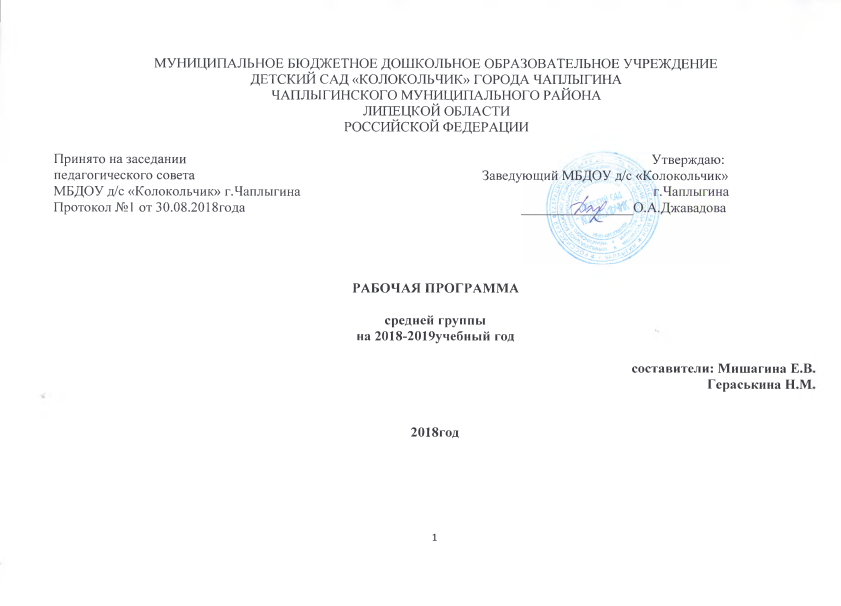 